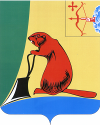 Печатное средство массовой информации органов местного  самоуправления  Тужинского  муниципального  районаБюллетень муниципальных нормативных правовых актов№ 10105 ноября 2015 годапгт ТужаСОДЕРЖАНИЕРаздел 1.Решения Тужинской районной Думы Раздел 2. Постановления и распоряжения администрации Тужинского районаТУЖИНСКАЯ РАЙОННАЯ ДУМАКИРОВСКОЙ ОБЛАСТИРЕШЕНИЕпгт ТужаО внесении изменений в Устав муниципального образованияТужинский муниципальный районВ соответствии с Федеральным законом от 06.10.2003 № 131-ФЗ «Об общих принципах организации местного самоуправления в Российской Федерации» и Законом Кировской области от 29.12.2004 № 292-ЗО «О местном самоуправлении в Кировской области», на основании статьи 21 Устава муниципального образования Тужинский муниципальный район Тужинская районная Дума РЕШИЛА:	1. Внести в Устав муниципального образования Тужинский муниципальный район, принятый решением Тужинской районной Думы от 27.06.2005 № 23/257 (ред. от 29.05.2015 № 58/368) (далее — Устав), следующие изменения:1.1. Статью 14 Устава изложить в следующей редакции:«Статья 14. Публичные слушания1. Главой района или районной Думой для обсуждения с участием населения проектов муниципальных правовых актов района по вопросам местного значения могут проводиться публичные слушания. Инициатива по проведению таких слушаний может принадлежать населению, главе района или районной Думе. Решение о назначении публичных слушаний, инициированных населением или районной Думой, принимает районная Дума, а о назначении публичных слушаний, инициированных главой района – глава района.2. На публичные слушания в обязательном порядке выносятся:1) проект устава района, а также проект муниципального правового акта о внесении изменений и дополнений в данный устав, кроме случаев, когда изменения в устав вносятся исключительно в целях приведения закрепляемых в уставе вопросов местного значения и полномочий по их решению в соответствие с Конституцией Российской Федерации, федеральными законами;2) проект бюджета района и отчет о его исполнении;3) проекты планов и программ развития района, проекты правил землепользования и застройки, проекты планировки территорий и проекты межевания территорий, за исключением случаев, предусмотренных Градостроительным кодексом Российской Федерации, проекты правил благоустройства территорий, а также вопросы предоставления разрешений на условно разрешенный вид использования земельных участков и объектов капитального строительства, вопросы отклонения от предельных параметров разрешенного строительства, реконструкции объектов капитального строительства, вопросы изменения одного вида разрешенного использования земельных участков и объектов капитального строительства на другой вид такого использования при отсутствии утвержденных правил землепользования и застройки;4) вопросы о преобразовании района, за исключением случаев, если в соответствии со статьей 13 Федерального закона от 06.10.2003 № 131-ФЗ «Об общих принципах организации местного самоуправления в Российской Федерации» для преобразования муниципального образования требуется получение согласия населения района, выраженного путем голосования либо на сходах граждан.3. Порядок организации и проведения публичных слушаний устанавливается порядком организации и проведения публичных слушаний в Тужинском муниципальном районе, принимаемым Тужинской районной Думой.4. Результаты публичных слушаний подлежат опубликованию (обнародованию) и носят рекомендательный характер.».1.2. Часть 8 статьи 20 Устава изложить в следующей редакции:«8. Организацию деятельности районной Думы в соответствии с настоящим Уставом осуществляет председатель  районной Думы.».1.3. В части 2 статьи 21 Устава:1.3.1. пункт 9 признать утратившим силу;1.3.2. пункт 10 признать утратившим силу.1.4. Часть 2 статьи 23 Устава изложить в следующей редакции:«2. Депутаты районной Думы осуществляют свои полномочия на непостоянной основе.».1.5.Части 3, 3.1 статьи 23 Устава признать утратившими силу. 1.6. Статью 24 Устава изложить в следующей редакции:«Статья 24. Председатель  районной Думы и заместитель председателя районной Думы1. Председатель районной Думы и заместитель председателя районной Думы избираются открытым голосованием из состава  районной Думы, если в результате голосования каждый из них получил более половины голосов от установленного настоящим Уставом числа депутатов. Порядок голосования устанавливается Регламентом районной Думы. Решение об освобождении председателя и заместителя председателя от должности принимается в соответствии с Регламентом районной Думы.2. Полномочия председателя и заместителя председателя районной Думы устанавливаются Регламентом районной Думы.».1.7. Статью 25 Устава признать утратившей силу. 1.8. Статью 28 Устава изложить в следующей редакции:«Статья 28. Глава  муниципального района1. Глава муниципального района является высшим должностным лицом  муниципального района и наделяется собственными полномочиями в соответствии с настоящей статьей, имеет свою печать, штамп и бланки с официальной символикой. 2. Глава муниципального района избирается районной Думой сроком на пять лет из числа кандидатов, представленных конкурсной комиссией по результатам конкурса, и возглавляет местную администрацию. 3. Порядок проведения конкурса по отбору кандидатур на должность главы района устанавливается районной Думой. Порядок проведения конкурса должен предусматривать опубликование условий конкурса, сведений о дате, времени и месте его проведения не позднее чем за 20 дней до дня проведения конкурса. Общее число членов конкурсной комиссии в районе устанавливается районной Думой. Половина членов конкурсной комиссии назначается районной Думой, а другая половина – Губернатором Кировской области.4. Порядок внесения и обсуждения кандидатур осуществляется в соответствии с Регламентом  районной Думы.5. Глава муниципального района вступает в должность со дня принесения присяги, которая приносится не позднее 10 дней со дня официального опубликования решения о его избрании.6. При вступлении в должность глава  муниципального района приносит присягу:«Я, __________ ____________ _________________, вступая в должность главы муниципального района, торжественно обещаю справедливо и беспристрастно осуществлять предоставленную мне власть, честно и добросовестно исполнять свои полномочия, осуществлять их в строгом соответствии с Конституцией Российской Федерации, законодательством Российской Федерации, Кировской области и Уставом Тужинского муниципального района». 7. Полномочия главы муниципального района начинаются с момента вступления его в должность и прекращаются со дня вступления в должность вновь избранного главы района.8. Глава муниципального района должен соблюдать ограничения и запреты и исполнять обязанности, которые установлены Федеральным законом от 25 декабря 2008 года № 273-ФЗ «О противодействии коррупции» и другими федеральными законами.».1.9. В части 1 статьи 29 Устава пункт 4  признать утратившим силу.1.10. Часть 2 статьи 30 Устава признать утратившей силу.1.11. Статью 31 Устава изложить в следующей редакции:«Статья 31. Исполнение обязанностей главы  муниципального района1. В случае временного отсутствия главы муниципального района (болезнь, отпуск, командировка и др.) его полномочия исполняет один из заместителей главы администрации района на основании соответствующего правового акта главы муниципального района.2. В случае невозможности издания главой муниципального района правового акта, указанного в части 1 настоящей статьи, а также в случае досрочного прекращения полномочий главы муниципального района его полномочия временно осуществляет один из заместителей главы администрации района, назначенный решением районной Думы.».	1.12. Статью 33 Устава изложить в следующей редакции:«Статья 33. Глава администрации муниципального района1. Главой администрации муниципального района является глава  муниципального района.2. Полномочия главы администрации муниципального района прекращаются досрочно в случае досрочного прекращения полномочий главы муниципального района.».1.13. Пункт 30 части 1 статьи 8 изложить в следующей редакции:«30. обеспечение условий для развития на территории муниципального района физической культуры, школьного спорта и массового спорта, организация проведения официальных физкультурно-оздоровительных и спортивных мероприятий муниципального района;».1.14. Пункт 37 части 5 статьи 32 изложить в следующей редакции:«37. обеспечение условий для развития на территории муниципального района физической культуры, школьного спорта и массового спорта, организация проведения официальных физкультурно-оздоровительных и спортивных мероприятий муниципального района;».2. Зарегистрировать изменения в Устав муниципального образования Тужинский муниципальный район в порядке, установленном Федеральным законом от 21.07.2005 № 97-ФЗ «О государственной регистрации уставов муниципальных образований».3. Опубликовать настоящее решение в Бюллетене муниципальных нормативных правовых актов органов местного самоуправления Тужинского муниципального района Кировской области после его государственной регистрации.4. Настоящее решение вступает в силу в соответствии с действующим законодательством.Глава Тужинского района    		Л.А.ТрушковаТУЖИНСКАЯ РАЙОННАЯ ДУМАКИРОВСКОЙ ОБЛАСТИРЕШЕНИЕпгт ТужаО бюджетном Послании главы Тужинского района на 2016 год и на плановый период 2017 и 2018 годовЗаслушав бюджетное Послание главы Тужинского района на 2016 год и на плановый период 2017 и 2018 годов, районная Дума РЕШИЛА:Бюджетное Послание главы Тужинского района на 2016 год и на плановый период 2017 и 2018 годов принять к руководству. Прилагается.Настоящее решение вступает в силу с момента принятия.Опубликовать настоящее решение в установленном порядке.Глава Тужинского района	      Л.А. ТрушковаБЮДЖЕТНОЕ ПОСЛАНИЕ ГЛАВЫ ТУЖИНСКОГО РАЙОНАНА 2016 ГОД И НА ПЛАНОВЫЙ ПЕРИОД 2017 И 2018 ГОДОВУважаемые депутаты! Настоящее Бюджетное послание подготовлено в соответствии с бюджетным посланием Губернатора Кировской области Законодательному собранию  и определяет основные задачи и планы на следующий год в части доходов, расходов бюджета, межбюджетных отношений и долговой политики в 2016 году.Основные направления бюджетной политики сохраняют преемственность целей и задач, определенных еще в 2014 году и актуализированных с учетом текущей экономической ситуации. В связи с высокой волантильностью (изменчивостью) на финансовых и сырьевых рынках, повышением рисков надежности показателей прогноза социально-экономического развития России в сентябре Правительством РФ подготовлен законопроект, предлагающий составлять и утверждать как федеральный, так региональные и муниципальные бюджеты сроком на один год. На сентябрьском заседании Правительства РФ Дмитрий Медведев отметил, что «…ситуация и внутри нашей экономики, и в мировой экономике остается весьма сложной и непредсказуемой…». Поэтому особенностью следующего бюджета района по отношению к предыдущему будет то, что мы в текущий момент времени возвращаемся к годичному циклу.1 Ключевыми направлениями развития налоговой политики на предстоящий трехлетний цикл будут следующие.Первое. Дальнейшее проведение работы по наращиванию налогового потенциала по налогу на доходы физических лиц,  с целью увеличения налогооблагаемой базы муниципального образования. Проводимая работа по увеличению поступлений доходов особенно важна сейчас, когда собственных средств недостаточно. Поэтому данное направление будет актуально и в предстоящем бюджетном цикле.(К сведению: сумма НДФЛ от «скрытой заработной платы» доведенная нашему району министерством финансов на 2015 год составляла 1123,1 тыс.рублей, на 01.10.2015 года показатель выполнен на 105,8% и составил 1188,0 тыс.рублей. На 2016 год данный показатель доведен нашему району в объеме 1116,9 тыс.рублей.) При достижении нами положительных результатов по увеличению поступлений доходов в областной и местные бюджеты предусмотрено ежегодное стимулирование из областного бюджета в виде дополнительных межбюджетных трансфертов.Также, начиная с 1 января 2016 года в Кировской области, вступят в силу новые принципы налогообложения недвижимого имущества исходя из кадастровой стоимости для физических лиц, обеспечивающие, в первую очередь, равенство налогообложения. При этом на уровне федерального законодательства для граждан сохраняется практически весь перечень льгот, дополнительно предусматриваются налоговые вычеты в отношении объектов жилого назначения и понижающие коэффициенты, которые будут применяться в исчислении налога в течение первых четырех налоговых периодов после введения нового порядка.На нашем уровне в поселениях района организована соответствующая работа по введению порядка определения налоговой базы имущества физических лиц исходя из кадастровой стоимости на своих территориях, включая экономически обоснованные размеры ставок налога. Данная работа будет завершена в установленный срок - до 1 декабря текущего года.Второе. Актуализация и дальнейшая реализация плана мероприятий по повышению поступлений налоговых и неналоговых доходов, а также по сокращению недоимки бюджетов бюджетной системы Российской Федерации.(К сведению: По итогам 9 месяцев 2015 года, благодаря плановой ежемесячной работы Межведомственной комиссии по погашению недоимки, рабочей группы по легализации, по реализации муниципального имущества и земельных участков, удалось дополнительно привлечь в бюджет района 4982,3 тыс.рублей (включая НДФЛ от «скрытой заработной платы»). Учитывая, что бюджет 2015 года был  сформирован на 1 квартал (кроме расходов по ФОТ и налогов на 11 мес.), привлеченные дополнительные поступления по собственным доходам в течении года были направлены на обслуживание муниципального долга, уплату налога на имущество юрид.лиц, подготовку объектов социальной сферы и коммунальной инфраструктуры к работе в осеннее - зимний период 2015/2016 годов, включая мероприятия по подготовке школ района к новому учебному году, установку на школьные автобусы тахографов и аппаратуры спутниковой связи Глонасс, пенсии муниципальных служащих, подвоз детей, текущее содержание всех муниципальных учреждений района во 2-3 квартале. Несмотря на то, что работа по повышению собираемости налогов ведется постоянно и системно в рамках ежегодно утверждаемого администрацией района плана мероприятий по повышению поступлений доходов в бюджет и сокращению недоимки, задача по максимальному привлечению текущих платежей по налогам и взысканию задолженности продолжает оставаться одной из основныхВ этих направлениях мы и будем действовать.2  Ключевыми направлениями бюджетной политики в области расходов на предстоящий трехлетний цикл будут следующие.Бюджетная политика на 2016 – 2018 годы ввиду ограниченности финансовых ресурсов призвана оптимально с ориентировать имеющиеся бюджетные ресурсы с целью сохранения социальной стабильности в районе.Структура расходов бюджета района должна обеспечить максимальный эффект в достижении измеримых общественно значимых результатов, оказании качественных муниципальных услуг, обеспечении социальной стабильности. Особое внимание должно быть уделено обеспечению сбалансированности и устойчивости финансовой системы района при безусловном выполнении принятых обязательств, в первую очередь социальных. В условиях ограничений бюджетные ресурсы на ближайшие три года необходимо сосредоточить на реализации майских указов Президента Российской Федерации. Строительство новых объектов на нашей территории должно основываться на аргументации их острой необходимости для нашего населения. Для социально – экономического развития района и сельских поселений уже несколько лет исключительно важное значение имеет наше участие в проекте по поддержке местных инициатив. Поэтому для обеспечения участия района в программах ППМИ, в бюджете района должны быть предусмотрены собственные средства на софинансирование этих программ.Повышение эффективности бюджетных расходов – это, как и ранее, первостепенная задача. Немаловажный фактор повышения эффективности бюджетных расходов существует еще на стадии подготовки бюджетных решений. Основные направления повышения эффективности расходов сохраняются, они были определены еще в конце 2013 года в рамках Программы по повышению эффективности управления муниципальными финансами Тужинского муниципального района до 2018 года.Одним из документов, нацеленных на обеспечение сбалансированности и устойчивости бюджета, определение финансовых возможностей для реализации муниципальных программ, оценку бюджетных рисков и своевременную проработку мер по их минимизации, будет являться впервые разрабатываемый в следующем году проект бюджетного прогноза Тужинского района на ближайшие 6 лет. Возможно, сегодня не самое удачное время для выстраивания перспектив, но даже в сложные периоды нельзя забывать о стратегических планах.Основной задачей бюджетной политики в сфере межбюджетных отношений является повышение эффективности финансовых взаимоотношений с бюджетами поселений. Основными направлениями, остаются поддержание устойчивого исполнения бюджетов поселений, содействие в обеспечении сбалансированности при расчете дотации на очередной год, снижение рисков неисполнения расходных обязательств.  В свою очередь администрации поселений района обязаны предпринять все усилия по увеличению поступлений налоговых и неналоговых доходов в свои бюджеты. На районном уровне также будет продолжен мониторинг качества организации и осуществления бюджетного процесса в поселения района.В условиях экономического кризиса в Российской Федерации, нам пришлось столкнуться с определенными сложностями в сфере реализации долговой политики. Нам пришлось работать в условиях резкого роста стоимости коммерческих заимствований и низкой банковской активности. Однако нам удалось полностью обеспечить заемными источниками финансирования принятые в 2014 году бюджетные обязательства и избежать просроченных долговых обязательств, а также снизить процентную ставку в течении 2015 года путем объявления новых аукционом. Но это не дало нам экономию бюджетных средств района на обслуживание муниципального долга по отношению к прошлому году.Несомненно, бюджетная политика осуществляется в интересах общества. Поэтому во многом успешная ее реализация зависит и от того, как она доносится до населения, насколько жители района разделяют цели, механизмы и принципы ее реализации. В связи с этим, задача по повышению финансовой грамотности населения, прозрачности и открытости бюджета и бюджетного процесса для общества является одним из направлений бюджетной политики на ближайшие три года. Должны будут расширяться и состав, и содержание информации о бюджете и бюджетном процессе в  районе на сайте муниципального образования «tuzha.ru».  Сформированный на основе изложенных выше направлений бюджетной политики проект бюджета района предполагает реализацию комплексного подхода к обеспечению устойчивости бюджета. Надеюсь, что нас объединяет сходное видение текущей ситуации, и мы совместно, работая в различных форматах, сформируем и самое главное исполним бюджет района. В условиях нестабильной экономической ситуации необходимо действовать эффективно и грамотно, в первую очередь, решая задачи, которые позволят выявить внутренние ресурсы. В рамках бюджетного процесса важно не просто формулировать планы, но необходимо каждый день оценивать результаты действий и то, как они влияют на жизнь граждан Тужинского района.Подводя итог, хочу еще раз отметить, что предстоящий год, а также последующие два года, на которые идет бюджетное планирование, не окажутся простыми. Поэтому органам местного самоуправления и районного и поселенческого уровня необходимо проводить ответственную бюджетную политику, обеспечивающую максимальную эффективность бюджетных расходов в реализации задач социально-экономического развития района.ТУЖИНСКАЯ РАЙОННАЯ ДУМАКИРОВСКОЙ ОБЛАСТИРЕШЕНИЕпгт ТужаОб эффективности деятельности структурных подразделений администрации района по профилактике правонарушений в Тужинском муниципальном районе за 9 месяцев 2015 годаЗаслушав и обсудив информацию заместителя главы администрации района по социальным вопросам Рудиной Н.А. об эффективности деятельности структурных подразделений администрации района по профилактике правонарушений в Тужинском муниципальном районе за 9 месяцев 2015 года, районная Дума РЕШИЛА:Информацию заместителя главы администрации района по социальным вопросам Рудиной Н.А. об эффективности деятельности структурных подразделений администрации района по профилактике правонарушений в Тужинском муниципальном районе за 9 месяцев 2015 года принять к сведению.Главе администрации Тужинского района Видякиной Е.В. обеспечить финансирование программных мероприятий муниципальной программы «Обеспечение безопасности и жизнедеятельности населения» на 2014-2018 годы в полном объёме.Рекомендовать главам поселений района и депутатам Тужинской районной Думы активизировать участие в профилактике правонарушений среди населения района.Настоящее решение вступает в силу со дня подписания.Опубликовать настоящее решение в установленном порядкеГлава Тужинского района	    Л.А. ТрушковаИнформация заместителя главы администрации района по социальным вопросам Рудиной Н.А. об эффективности деятельности структурных подразделений администрации района по профилактике правонарушений в Тужинском муниципальном районеПравонарушение - явление социальное, его социальный характер обусловлен массовостью нарушений требований норм права в обществе, что наносит значительный моральный и материальный вред. В социальном смысле главное в этом поведении - то, что оно противоречит существующим общественным отношениям, причиняет вред правам и интересам граждан, коллективам и обществу в целом, препятствует поступательному развитию общества. Правонарушение - это такое поведение человека, которое противоречит предписаниям права. Поэтому правонарушение противоправное поведение, так как оно направлено против тех общественных отношений, которые регулируются и охраняются нормами права. Основная причина противоправного поведения человека связана с разнообразными противоречиями, направленными на дестабилизацию нормального функционирования социальной среды и индивида. Обострение этих противоречий вызывает рост правонарушений. Среди причин, порождающих правонарушения, следует назвать, прежде всего, экономические, политические, социальные и нравственные причины. Они являются питательной средой для различного рода злоупотреблений, хищений, коррупции, взяточничества, посягательств на жизнь и здоровье людей.Нормативно-правовым основанием профилактики правонарушений является Закон Российской Федерации от 5 марта 1992 г. N 2446-1 "О безопасности", Стратегия национальной безопасности Российской Федерации до 2020 года, утвержденная Указом Президента Российской Федерации от 12 мая 2009 г. N 537, Поручение Президента Российской Федерации по итогам заседания Государственного совета Российской Федерации 29 июня 2007 года, Закон Кировской области от 02.11.2007 №181-ЗО «О профилактике правонарушений в Кировской области», ГП Кировской области «Обеспечение безопасности и жизнедеятельности населения Кировской области» на 2013-2020 годы, Комплексный план действий по обеспечению правопорядка в Кировской области на 2015 год, Закон Кировской области от 01.12.2011 №98-ЗО «О социальной адаптации лиц, освобождённых из учреждений уголовно-исполнительно системы».В сфере профилактики правонарушений на территории Тужинского муниципального района наиважнейшим является повышение уровня безопасности граждан, укрепление законности и правопорядка путем оптимизации взаимодействия всех субъектов профилактики: органов исполнительной власти Тужинского муниципального района, органов местного самоуправления поселений, входящих в состав Тужинского муниципального района, правоохранительных органов, общественных объединений и населения.Проблема профилактики правонарушений в Тужинском муниципальном районе реализуется на основе программно-целевого подхода и направлена на комплексное сдерживание криминногенных процессов и недопущение роста криминальной напряженности путем совершенствования нормативно-правовой базы, организации мероприятий по реализации государственной политики в сфере профилактики правонарушений и привлечения к обеспечению правопорядка всех групп населения.Долгосрочная Муниципальная Программа «Обеспечение безопасности и жизнедеятельности населения» на 2014-2018 годы является продолжением МЦП «Профилактика правонарушений в Тужинском муниципальном районе» на 2012-2014 годы и «Комплексной программы профилактики правонарушений муниципального образования Тужинский муниципальный район Кировской области» на 2009-2011 годы.   В целях развития межведомственного взаимодействия в организации работы по предупреждению преступлений и правонарушений, формирования многоуровневой системы профилактики правонарушений в администрации района созданы:- межведомственная комиссия по профилактике правонарушений (заседания ежеквартально); - комиссия по делам несовершеннолетних и защите их прав администрации Тужинского муниципального района (заседания проводятся 2 раза в месяц);- консилиум по работе с социально-опасными семьями и несовершеннолетними, состоящими на учёте в КДН,  по социальной адаптации лиц, освобождённых из мест лишения свободы, осужденных без изоляции от общества (заседания ежемесячно); - в поселениях данная работа ведётся в рамках Совета профилактики и общественных КДН и ЗП. Создано 5 Советов профилактики  и 5 общественнных КДН и ЗП. Работа советов по профилактике правонарушений поселений направлена, прежде всего, на рассмотрение вопросов профилактики безнадзорности и правонарушений среди несовершеннолетних и неблагополучных семей, а также лиц, состоящих на профилактических учетах. В соответствии с постановлением администрации №178 от 02.04.2013 года «О проведении на территории Тужинского района Дней профилактики правонарушений», в апреле, сентябре, октябре проведены Дни профилактики правонарушений (с участием всех субъектов профилактики) в Пачинском, Грековском и Ныровском поселениях. ПП «Тужинский» ежемесячно проводит  Дни профилактики с участием сотрудников полиции (проведено 9 Дней профилактики) и с октября проводится «сельский патруль» (проведено 4 патруля). Дни профилактики в поселениях – это мощный инструмент пропедевтики, предупреждения правонарушений, данное мероприятие планируется, исходя из особенностей населённого пункта, населения и возможностей учреждений поселения, проблем территории. На протяжении 5 лет данная форма работы претерпела существенные изменения, от формального обсуждения до реальной деятельности посредством выхода в семью, рассмотрения каждой конфликтной ситуации со всех сторон со всеми участниками конфликта.Серьезным вопросом профилактики правонарушений остается социальная адаптация лиц, освобождённых из мест лишения свободы. В соответствии с Законом Кировской области от 01.12.2011 №98-ЗО «О социальной адаптации лиц, освобождённых из учреждений уголовно - исполнительной системы» администрация района организует работу по социальной адаптации лиц, освобождённых из мест лишения свободы. Данную деятельность координирует консилиум по работе с социально-опасными семьями и несовершеннолетними, состоящими на учёте в КДН,  по социальной адаптации лиц, освобождённых из мест лишения свободы, который проводится 1 раз в месяц. В состав консилиума входят службы системы профилактики и главы поселений. Ежемесячно главы поселений докладывают о деятельности по профилактике правонарушений на территории поселения, в том числе и работе по социальной адаптации данной категории граждан, с целью профилактики рецидивной преступности. В администрацию приходит информация из учреждений УФСИН по Кировской области об освобождении осужденных, отбывших наказание, о прибытии их в определённый населённый пункт и планах по трудоустройству. Информация оперативно обсуждается на Консилиуме, ещё до прибытия гражданина, в дальнейшем докладывается о проблемах и спорных вопросах при оказании социальной помощи в адаптации осужденных, кроме того на Консилиуме ставятся задачи на следующий месяц. Однако результат совместной работы субъектов профилактики скромен, об этом свидетельствует высокий показатель рецидивной преступности в общей массе совершённых преступлений (см. таблицу). Люди, вступившие в конфликт с законом, исходя из анализа обращений в субъекты профилактики, не желают воспользоваться социальным сопровождением в рамках созданной системы адаптации и ресоциализации, для них наиболее актуальна помощь органов соцзащиты, выражающаяся в материальных ценностях. Очень низок показатель обращений по вопросам трудоустройства, а показатель фактического трудоустройства ещё ниже, что свидетельствует о потребительском отношении, нежелании трудиться.  За 2014 год: - в ПП «Тужинский» обратилось 10 человек с Картой социального сопровождения, проведено 10 профилактических бесед;- в Тужинский комплексный центр социального обслуживания населения обратилось 10 человек, оказано 24 услуги, 7 получили материальную помощь на сумму 5 тыс.рублей, 7 получили одежду, проведено 10 консультаций;- в ЦЗН по Тужинскому району обратилось 3, трудоустроен 1, возмещено затрат работодателю на оплату труда в сумме 21690 рублей;- в Тужинскую ЦРБ обращались 10 человек, оказана консультативная помощь, помощь в протезировании 1 человек.За 1 полугодие 2015 года: - в ПП «Тужинский» обратился 1 человек с Картой социального сопровождения, проведена 1 профилактическая беседа;- в Тужинский комплексный центр социального обслуживания населения обратилось 4 человека, оказано 2 услуги, 1 получил материальную помощь на сумму 1 тыс.рублей, 2 получили одежду, проведено 4 консультации;- в ЦЗН по Тужинскому району обратилось 3, трудоустроен 1;- в Тужинскую ЦРБ обращался 1 человек, оказана консультативная помощь.Социальное сопровождение осужденных без изоляции от общества строится в соответствии с постановлением администрации района от 29.05.2015 года №217 «Об организации деятельности субъектов социальной адаптации по социальному сопровождению лиц, осужденных без изоляции от общества, с использованием Карты социального сопровождения в Тужинском районе», где чётко распределены обязанности всех субъектов профилактики.Важная роль в профилактике правонарушений принадлежит общественным формированиям правоохранительной направленности. В районе действует 5 добровольных формирований населения в форме добровольных народных дружин, участвующих в обеспечении общественного порядка, численностью  157 человек,  из них 86 человек (Тужинское  городское поселение)застрахованы от несчастных случаев. Увеличивается количество молодёжи в ДНД: с 15 до 24 человек. Еженедельно (четверг-суббота) в городских и сельских поселениях проводится совместное патрулирование улиц членами ДНД.  Одним из самых важных направлений профилактики является предупреждение правонарушений и преступлений среди несовершеннолетних. Работа строится в соответствии с 120-ФЗ «Об основах системы профилактики безнадзорности и правонарушений несовершеннолетних», Законом Кировской области «О деятельности комиссий по делам несовершеннолетних и защите их прав в Кировской области», Положением о КДН и ЗП в Тужинском районе, планом работы КДН и ЗП на 2015 год.	 Ситуация по обеспечению прав и законных интересов детей за 9 месяцев 2015 года в Тужинском районе имеет позитивные тенденции.Несовершеннолетними за 9 месяцев 2015 совершено одно преступление, за АПП 2014 года и 2013 года по 3 преступления (снижение  в 3 раза). Отмечается снижение роста общественно-опасных деяний подростками, не достигшими возраста привлечения к уголовной ответственности, (9 месяцев 2015 – 0, 2014 – 1, 2013 –2). За данный период времени было зарегистрировано 6 преступлений, совершенных взрослыми  в отношении несовершеннолетних, аналогичный период 2014 года - 7 преступлений, 2013 – 7. За 9 месяцев 2015 года сократилось до 3 (2014 – 8, 2013 – 9) число детей, совершающих самовольные уходы из КОГОКУ «Тужинская школа-интернат для детей-сирот и детей, оставшихся без попечения родителей». За данный период времени 2015 года к административной ответственности за невыполнение родительских прав по обучению, содержанию, воспитанию детей привлечено 50 родителей, 2014 – 47, 2013 - 55.	С целью защиты прав несовершеннолетних, предупреждения их безнадзорности и профилактики правонарушений несовершеннолетних, КДН и ЗП за 9 месяцев 2015 года проведены следующие мероприятия:Проведено 12 заседаний КДН и ЗП, на которых рассмотрено 5 вопросов по защите прав детей, 76 персональных дел на родителей, взрослых и несовершеннолетних.Проведена межведомственная операция «Подросток».Проведено 6 консилиумов с субъектами системы профилактики по работе с семьями и детьми СОП.Организовано 10 межведомственных рейдов по месту жительства семей и детей, находящихся в СОП.Внесено 3 представления в органы системы профилактики района.Создан и ежемесячно обновляется единый банк данных о семьях и детях, находящихся в СОП.Работают общественные КДН и ЗП городского и сельских поселений.Проведено 6 заседаний клуба «Подросток» на правовую тематику для учащихся КОГОКУ «Тужинская школа-интернат для детей-сирот и детей, оставшихся без попечения родителей».Организовано еженедельное посещение членами КДН и ЗП семей, находящихся в СОП, требующих постоянного контроля, по месту их жительства.Закреплено 7 общественных воспитателей из числа педагогов, воспитателей ОУ, ветеранов МВД, членов КДН и ЗП за 7 несовершеннолетними, состоящими на учете в КДН.Роздано 76 буклетов родителям и детям, проведено 59 профилактических бесед с родителями, ненадлежащим образом исполняющими родительские обязанности по воспитанию, содержанию детей.Несмотря на положительные тенденции, в районе остается проблема неблагополучных семей. На 1 октября 2015 года в районе проживает 25 семей, находящихся в социально опасном положении, в которых воспитывается 44 ребенка. В этих семьях родители злоупотребляют спиртными напитками, а дети не имеют минимального набора условий, необходимых для полноценной жизнедеятельности и развития личности в 21 нанотехнологичном веке. Профилактика правонарушений и преступлений особенно актуальна и результативна среди несовершеннолетних в образовательных учреждениях района.В 2014-2015 учебном году обучался 671 учащийся, в дошкольных образовательных организациях 289 воспитанников, 511 - в учреждениях дополнительного образования. В 2015-2016 учебном году обучается 693 учащийся, в дошкольных образовательных организациях 258 воспитанников, 633 - в учреждениях дополнительного образования.Свою работу по профилактике безнадзорности и правонарушений несовершеннолетних Управление образования и образовательные организации Тужинского района строят на основании 120 ФЗ, Закона Российской Федерации «Об образовании», Приказа департамента образования Кировской области «Об утверждении  комплексного плана мероприятий по профилактике асоциальных проявлений  среди  учащихся образовательных  организаций  Кировской области», блока муниципальной программы «Обеспечение безопасности и жизнедеятельности населения» на 2014-2016 годы. Педагогические коллективы реализуют через следующие  направления деятельности:Профилактика правонарушений, асоциальных и негативных проявлений   среди подростков;Профилактика жестокого обращения с детьми;Профилактика детского дорожно-транспортного травматизма;Профилактика терроризма, национализма, экстремизма, формирование толерантного сознания;Профилактика употребления психоактивных веществ (наркотических, токсических веществ, курительных смесей, алкогольной и спиртосодержащей продукции).Работа  с семьями, находящимися в социально опасном положении;Работа с несовершеннолетними, состоящими на учете в КДН и ЗП и детьми «группы риска»;Гражданско-патриотическое направление.По данным направлениям разработаны комплексно-целевые программы  и планы, на основании которых проводятся мероприятия в образовательных организациях. В каждой образовательной организации назначены ответственные за данное направление деятельности, управление образования ежеквартально проводит мониторинговое исследование. Формы работы в образовательных организациях  по профилактике правонарушений разнообразные: ролевые игры, акции, спортивные мероприятия, Дни здоровья, туристские соревнования и военно-патриотические слеты и фестивали, просмотр видеофильмов о вредных  привычках, правовой всеобуч, круглый стол, правовые игры, операции, творческие конкурсы видеороликов, газет, агитбригад, презентаций и т.д. Средствами урочной деятельности  формируется правосознание нравственного поведения. Вопросы пагубного влияния наркотиков, алкоголизма, табакокурения на организм человека рассматриваются на уроках биологии, обществознания; на уроках физкультуры и ОБЖ формируется потребность в здоровом образе жизни.Большую роль в профилактике различных негативных проявлений среди учащихся играет организация внеурочной деятельности, которая включает обучение в учреждениях дополнительного образования, занятия в кружках, объединениях и секциях, организованных в школах, участие в социально значимых мероприятиях. 	В образовательных организациях Тужинского района работа по привлечению обучающихся, состоящих на профилактических учетах к организованному внеурочному досугу осуществляется успешно.Администрация школ, заместители директоров, педагоги-организаторы, классные руководители уделяют большое внимание профилактическим мероприятиям с детьми, находящимися в «группе риска»,  а особенно, состоящими на учете в районной комиссии по делам несовершеннолетних.На 1 октября 2014 года в районной комиссии по делам несовершеннолетних и защите их прав состояло на учете 15 человек, на 01.10.2015 года на учете в КДН и ЗП состоит 7 несовершеннолетних.В реализации перечисленных направлений особая роль отводится классным руководителям. Ежегодно ими проводятся классные часы, беседы о вреде алкоголизма, табакокурения и наркомании. Особенно удачными из них можно назвать следующие мероприятия:  классные часы «Алкоголь — враг здоровья», акция «Наркотикам—нет!»,  конкурс плакатов «Губительная сигарета», «Береги здоровье смолоду», классные родительские собрания «Предупреждение и профилактика детского алкоголизма», «Профилактика правонарушений среди несовершеннолетних и т.д.Стало традицией в ноябре проводить месячник правового просвещения, в марте-апреле и октябре-ноябре - антинаркотический месячник «Будущее Кировской области – без наркотиков!», интернет – урок антинаркотической направленности «Имею право знать!». В рамках названных мероприятий проходят встречи с представителями прокуратуры, МЧС, с сотрудниками полиции, с представителями других ведомств (налоговая, пенсионный фонд, здравоохранение, центр социального обслуживания населения, молодежная политика, КДН и ЗП).В каникулярный период на базах образовательных организаций функционируют лагеря с дневным пребыванием детей.  Охват оздоровительными лагерями за последние 3 года составляет от 67 % до 81,6%.  В лагерях также организуются  мероприятия, направленные на формирование законопослушного поведения несовершеннолетних,  формирование здорового образа жизни, проводятся  встречи с сотрудниками полиции. Организация летнего отдыха, досуга и занятости несовершеннолетних разнообразна: оздоровительные  лагеря, учебные сборы, индивидуальное трудоустройство, временное трудоустройство несовершеннолетних через Центр занятости населения, отдых в загородных лагерях, оздоровление в санаториях. Важным направлением профилактической работы является выявление и предупреждение фактов жестокого обращения с детьми. Во всех образовательных организациях созданы банки данных о семьях, находящихся в социально опасном положении, в трудной жизненной ситуации;  о семьях, допускающих жестокое обращение с детьми; ведутся картотеки таких семей, ежегодно составляется социальный паспорт образовательной организации. На 1 октября 2014 года на учете состояло 33 семьи, 45 родителей, 51 ребенок, на 1 октября 2015 года 26 семей, 36 родителей, 45 детей.Для снижения количества дорожно-транспортных происшествий с участием детей и профилактики детского дорожно-транспортного травматизма на дорогах ежегодно разрабатывается план совместной работы управления образования и ОГИБДД МО МВД России «Яранский». Согласно данному плану в системе проходят следующие мероприятия: профилактические мероприятия «Внимание – дети!», районный конкурс уголков безопасности дорожного движения, участие в областном конкурсе «Безопасное колесо», Всероссийский день памяти жертв ДТП, конкурс родительских собраний «Азбука дорог для родителей», фестиваль «Творчество юных – за безопасность дорожного движения», смотр-конкурс «Методическая копилка», конкурс «Зеленый огонек». В сентябре 2015 года возобновили проведение районного конкурса юных инспекторов движения «Безопасное колесо», традиционно приняли участие в областном этапе конкурса.Результатом воспитательной работы является участие обучающихся в  конкурсах разного уровня: муниципального, областного, всероссийского, международного. Ежегодно охват детей подобными мероприятиями составляет  70% - 95 %, количество победителей и призеров в районе и области ежегодно растет. Школа не может работать одна, не взаимодействуя с другими  субъектами профилактики. Образовательные организации стремятся максимально расширить сотрудничество с социальными партнерами: МКУК «Тужинский районный культурно-досуговый центр», который оказывает всестороннюю помощь в проведении массовых мероприятий, организует кружковую деятельность для детей, МКУК «Тужинская районная межпоселенческая централизованная  библиотечная система»  организует внеурочную деятельность с учащимися, МКУК «Тужинский районный краеведческий музей» оказывает экскурсионное обслуживание, ПП «Тужинский» МО МВД России «Яранский» и ОГИБДД ведет  профилактическую и разъяснительную работу по формированию правовой культуры, КОГКУ Центр занятости населения Тужинского района организует  профориентационную работу, оказывает информационную и консультативную  помощь, содействует в организации трудоустройства несовершеннолетних граждан, КОГАУСО «Тужинский комплексный центр социального обслуживания населения» оказывает социальную помощь и помощь в организации  оздоровительных лагерей с дневным пребыванием  для детей из малообеспеченных семей, в охвате учащихся школ из малообеспеченных семей загородными оздоровительными лагерями. В 2014 году в загородных лагерях «Строитель» и «Весна» отдохнуло 46 детей, в 2015 году отдохнуло 25 подростков. Вопросы профилактики правонарушений требуют методического сопровождения: рассматриваются на педагогических советах, производственных совещаниях, на совещаниях при директоре школы, круглых столах,  конференциях, обучающих семинарах.В 2014-2015 учебном году прошли 3 методических семинара: «Межкультурная толерантность. Практика межкультурного взаимодействия» (октябрь), «Подросток и криминал: не допустить, не навредить, не перестараться» (март), «Организация безопасного летнего труда и отдыха детей. Профилактика правонарушений в летний период» (апрель). Совет профилактики Юго-Западного образовательного округа «Профилактика асоциальных проявлений среди несовершеннолетних» в условиях государственного образовательного учреждения «Тужинская школа-интернат для детей-сирот и детей, оставшихся без попечения родителей». В сентябре – октябре в рамках Единого дня профилактики в Грековской, Ныровской, Пиштенурской школах прошло родительское собрание «Формирование толерантных отношений в семье», где рассматривался  вопрос «Жестокое обращение с детьми».Таким образом, в образовательных организациях Тужинского района по профилактике безнадзорности и правонарушений проводится работа со всеми участниками образовательного процесса (с детьми, с родителями, с педагогическим коллективом).Как позитивную тенденцию в системе профилактики безнадзорности и правонарушений несовершеннолетних, нужно отметить положительную динамику следующих показателей: снижение количества несовершеннолетних, состоящих на учете в КДН и ЗП,  снижение количества семей, находящихся в социально опасном положении,  отсутствие  дорожно-транспортных происшествий с участием детей за последние годы, повышение у детей и подростков мотивации к здоровому образу жизни, уменьшение факторов риска наркотизации и употребления алкогольной и табачной продукции.  Работу образовательных организаций Тужинского района по данному направлению можно признать положительной, но проблема правонарушений продолжает стоять остро и не теряет своей актуальности. Для дальнейшей эффективной деятельности необходимо иметь психологов и социальных педагогов в школах, активизировать работу с семьей в поселениях. Все это даст желаемый социальный результат – дальнейшее снижение правонарушений среди несовершеннолетних.Учреждения культуры значительное место в организации досуга детей отводят любительским объединениям, клубам по интересам, кружкам по следующим направлениям: декоративно-прикладное творчество, вокальное, драматическое, хореографическое, изобразительное искусство. Дети, занимающиеся в творческих коллективах, активно участвуют во всех массовых и праздничных мероприятиях, проводимых Тужинским РКДЦ.В 2015 году в учреждениях района клубного типа для детей работает 31 кружок и клубное объединение, в которых занимается 244 человека.Библиотеки планируют мероприятия, с учетом целевой аудитории и с пониманием того, что формы работы должны быть актуальными и интересными для подрастающего поколения, увлекательными, познавательными и полезными, давать возможность творчески проявить себя. По-особенному активная и насыщенная  работа проводится в каникулярное время. В библиотеках района работают 11 клубов и кружков для детей и подростков, где занято 150 человек.Наиболее удачные мероприятия года: урок нравственности «Духовное здоровье в подростковой среде». Инициатором встречи стал секретарь – референт Епископа Яранского и Лузского, иеромонах о. Давид (Отрохов). Видеоурок «Наркомания и алкоголизм», встреча с прокурором Тужинского района Шевниным Сергеем Владимировичем, 5-ый год в Центральной детской библиотеке проводятся мероприятия на нравственную тему в рамках разработанной в конце 2010 года программы продвижения книг нравственно-патриотического содержания «Детское чтение для сердца и разума». Ключевым из них в середине апреля стал ДЕНЬ ДУХОВНОЙ ЧИСТОТЫ. Час размышлений о доброте и мужестве материнского сердца по книге В.Закруткина «Матерь человеческая». В канун празднования Дня Победы прошел районный конкурс «У солдатского костра». Лучшей профилактикой негативных явлений в подростковой среде является спорт. С целью воспитания здорового образа жизни в Ныровской СБФ в летнем оздоровительном лагере был проведён День Нептуна. В Пачинской СБФ ежегодно в летний период организуются вело и турпоходы по родному краю. За девять месяцев 2015 года в районном краеведческом музее проведено ряд мероприятий, посвящённых профилактике правонарушений. Возрастная категория участников мероприятий: от воспитанников детских садов до выпускников школы и жителей посёлка. Самые маленькие посетители музея побывали на музейном уроке «Простые истории человеческой дружбы», где познакомились с правилами дружбы, узнали, каким должен быть настоящий друг. 	Учащиеся начальных классов отправились в путешествие по дорогам доброты, мероприятие называлось «Идёт доброта по земле». Дети проигрывали ситуации, где должны были сделать выбор между добром и злом, научились ставить себя на место другого человека.Для учащихся 8 класса проведён час нравственности «Уметь прощать», целью которого было показать, что прощение – это путь к формированию сильной личности, умеющей любить и быть милосердной.Профилактике правонарушений был посвящен цикл мероприятий для лагерей:- «Жить без улыбки – просто ошибка»;- «Добрым смехом смеются дети»;- «Лукошко добрых дел»;- игра-практикум «Можно, нельзя, нужно».Очень интересно и результативно проходят мероприятия в формате встреч, таковых за данный период было 5.В начале сентября учащиеся 7 класса встретились с заведующей сектором специальной работы по ГО и ЧС Зыковой Т.А. по теме «Зловещая тень над миром». Ребята узнали о структуре органов, занимающихся профилактикой терроризма, повторили в очередной раз правила поведения при угрозе террористических актов и побеседовали на тему: «Кто такие террористы?».Очень активно прошла встреча с участником поискового движения, гостем из Карелии Вагановым Г.А. «Склоняя голову пред подвигом солдат». Он рассказал ребятам о том, как развивается поисковое движение, о достижениях ребят – поисковиков, о важности патриотического воспитания подростков.О нравственности, о правильности выбора жизненного пути, о духовном воспитании поведал учащимся 11 класса отец Евгений на мероприятии «Ваше будущее в ваших руках.На встрече с детьми войны «Мы тоже победили в той войне» ребята из первых уст услышали о том, как тяжело жилось детям в послевоенные годы, но с каким достоинством они переносили все тяготы. «Профессии милосердия и добра» - под таким названием прошла ещё одна встреча, на которой присутствовали главный врач Кузнецов А.Л, директор центра социального обслуживания населения Багаев Э.Н., настоятель Воскресенского храма отец Евгений, Толстоухова Т.М. – старшая медицинская сестра. Гости рассказали детям о том, что необходимо в нашу современную жизнь вносить больше добра, участия в жизни друг друга, взаимопомощи, уважения.В конце мая в музее проходило необычное мероприятие «Ночь музеев». Новая форма взаимодействия с посетителями пришлась по душе жителям посёлка, а время проведения (с 18ч. 00мин до полуночи) позволило посетить музей самым различным слоям населения, в том числе трудным подросткам.Специалистом по молодёжной политике - организованы и проведены мероприятия по профилактике правонарушений с участием подростков и молодежи, преподавателей и специалистов, работающих с данными возрастными категориями: проведён двухдневный турслёт «Школа безопасности» в ур.Коженер с участием 5 команд школьников и команд молодёжи. Возобновлена работа волонтёрского отряда. Волонтёрами проведены акции «Внимание – дети», «Молодёжь против!», «Мы любим свою малую Родину» (субботники в пгт Тужа), «Дальневосточная победа».Так же за 9 месяцев специалистами по молодёжной политике были проведены мероприятия: «Тужинские звёздочки», «День призывника», «Митинг, посвящённый 70 - летию ВОВ», «Вахта памяти», «Кросс наций», «Ночь в музее». 	- обеспечено эффективное сотрудничество специалиста по молодежной политике с учебными учреждениями Тужинского района, с учреждениями культуры и спорта: фильмы о наркотиках «Дурман-трава», «Правда о наркотиках», «Три угрозы», предоставленные прокуратурой Кировской области, показаны в образовательных учреждениях Тужинского района, в учебных учреждениях были оформлены стенды «Выбирай жизнь без наркотиков», волонтёрами были распространены буклеты и листовки по профилактике употребления ПАВ и пропаганде ЗОЖ. Были проведены акции «Безопасный двор» (в Тужинском городском поселении исследовано 10 дворов) и «Безопасный интернет» (администрация Тужинского района исследовала 10 интернет - страниц, фактов распространения наркотических средств не выявлено).- улучшилась правовая информированность населения: во всех образовательных учреждениях были проведены многочисленные классные часы и тематические уроки по профилактике правонарушений и ЗОЖ, волонтёрами проведены многочисленные акции, распространены листовки и буклеты среди населения по профилактике алкоголизма, табакокурения и наркомании. Организованы «горячие линии», по которым жители могли сообщить о незаконном обороте наркотиков. Проведены два этапа акции «Сообщи, где торгуют смертью!». Организовано тесное сотрудничество с редакцией газеты «Родной край», где освещались мероприятия антинаркотической направленности и выпускались статьи о профилактике наркомании, алкоголизма и курения.За 9 месяцев проведено 28 соревнований, количество участников – 2378, количество зрителей составило 3530 человек.Несмотря на уменьшение общего количества преступлений за 6 лет, отмечается рост преступлений с 2012 года на 16%в целом, произошел рост количества преступлений по некоторым целевым показателям Причинами этого стали:Отсутствие системного подхода к профилактике правонарушений в самых крупных населённых пунктах района (Тужинском и Ныровском поселениях) приводит к росту преступлений.Сокращение личного состава полиции, что особенно сказалось на уличной преступности и преступности в общественных местах.Кризис социально-экономической сферы (безработица, низкий уровень доходов граждан, алкоголизация населения), что особенно проявляется в росте пьяной преступности. Уменьшение количества рецидивной преступности и преступности несовершеннолетних – это заслуга тесного межведомственного взаимодействия.Основные проблемы профилактической деятельности:- недостаточное финансирование программных мероприятий профилактики правонарушений (50-40 тысяч рублей в год);- слабая заинтересованность глав поселений и депутатов районной Думы в активизации участия в профилактической деятельности;- недостаточная деятельность учреждений культуры и специалиста по ФиС в профилактике правонарушений среди взрослого населения.ТУЖИНСКАЯ РАЙОННАЯ ДУМАКИРОВСКОЙ ОБЛАСТИРЕШЕНИЕпгт ТужаО внесении изменений в решение Тужинской районной Думы от 24.12.2007 №22/201 «Об утверждении Положения о проведении аттестации муниципальных служащих Тужинского муниципального района» В соответствии с Федеральным законом от 02.03.2007 № 25-ФЗ «О муниципальной службе в Российской Федерации», Федеральным законом от 30.03.2015 № 63-ФЗ «О внесении изменений в отдельные законодательные акты Российской Федерации в связи с совершенствованием механизма подготовки кадров для муниципальной службы», на основании Устава муниципального образования Тужинский муниципальный район, Тужинская районная Дума РЕШИЛА:1. Внести в решение Тужинской районной Думы от 24.12.2007 №22/201 «Об утверждении Положения о проведении аттестации муниципальных служащих Тужинского муниципального района» (далее – Положение) следующие изменения:1.1. В подпункте «в» пункта 7 раздела 3 Положения слова «на повышение квалификации» заменить словами «для получения дополнительного профессионального образования»;1.2. В подпункте «б» пункта 9 раздела 3 Положения слова «на повышение квалификации» заменить словами «для получения дополнительного профессионального образования».2. Настоящее решение вступает в силу со дня его официального опубликования в Бюллетене муниципальных правовых актов органов местного самоуправления Тужинского муниципального района.Глава Тужинского района            		Л.А. ТрушковаТУЖИНСКАЯ РАЙОННАЯ ДУМАКИРОВСКОЙ ОБЛАСТИРЕШЕНИЕпгт ТужаО работе МУП «Тужинское АТП» по созданию условий для предоставления транспортных услуг населению и организация транспортного обслуживания населения между поселениями в границах муниципального районаИнформацию директора МУП «Тужинское АТП» Лобанова В.Л. по созданию условий для предоставления транспортных услуг населению и организация транспортного обслуживания населения между поселениями в границах муниципального района принять к сведению.Рекомендовать депутатам Тужинской районной Думы и главам поселений активизировать разъяснительную работу с населением по транспортному обслуживанию МУП «Тужинское АТП»Настоящее решение вступает в силу со дня его подписания.Опубликовать настоящее решение в установленном порядке.Глава Тужинского района	      Л.А. ТрушковаИНФОРМАЦИЯдиректора МУП «Тужинское АТП» Лобанова В.Л. по созданию условий для предоставления транспортных услуг населению и организация транспортного обслуживания населения между поселениями в границах муниципального района	Постановлением администрации Тужинскго района утвержден реестр маршрутов по Тужинскому муниципальному району. В 2014 году был объявлен конкурс по оказанию услуг по перевозке пассажиров общественным транспортом в 2015 году. Всего объявлено 4 маршрута по району, 2 поселения. По результатам его был заключен муниципальный контракт. Для исполнения данного контракта на сегодняшний день в МУП «Тужинское АТП» имеются 7 исправленных автобусов, 6 водителей, диспетчеры, бухгалтеры. Несмотря на большой износ и сроки эксплуатации, автобусы находятся в исправном состоянии, проходят ежегодный государственный технический осмотр. МУП «Тужинское АТП» заключен договор страхования жизни пассажиров со страховой компанией СОГАЗ, поэтому все пассажиры, которые пользуются услугами предприятия застрахованы.	За 9 месяцев 2015 года по Тужинскому району, включая с.Караванное и д.Покста, но не включая маршруты пос.Тужа- г.Яранск перевезено 21489 человек. Выручка составила 1569660 рублей.	По сравнению с прошлым годом на 18% меньше ( примерно на 3000 человек меньше. Это связано с уменьшением численности населения района, количество «добровольных» помощников – такси увеличивается по всем маршрутам. Благодаря этим «помощникам» мы в кассу предприятия недополучили только по пригородному маршруту свыше 200000 рублей. Субсидии района на недополученный доход 837000 рублей. На уровне прошлого года.	Жители района считают, что автобусы никуда не денутся, как ходили, так и будут ходить, а я уеду на машине, тем более, что цена почти такая же, как цена билета. Но это пока. Снижение наполняемости автобусов приведет в итоге к уменьшению количества рейсов. А это в свою очередь приведет к удорожанию перевозок в межрейсовые промежутки, которых станет больше. Ну, а в итоге будем все ездить на такси.Благодаря двум водителям Игитову В.Н., и Оносову Н.А. перевезена основная масса пассажиров Тужинского района. Также перевозится и багаж для жителей поселений. Организуются для населения и выезды в г.Яранск один раз в месяц. Но видимо, что-то не устраивает часть населения, которая выбирает не АТП.ТУЖИНСКАЯ РАЙОННАЯ ДУМАКИРОВСКОЙ ОБЛАСТИРЕШЕНИЕпгт ТужаОб итогах выполнения плана мероприятий, посвященных Году литературыЗаслушав и обсудив информации заведующей отделом культуры администрации Тужинского муниципального района Лысановой С.Н. и ведущего специалиста районного управления образования администрации Тужинского муниципального района Ахтуловой Г.В.. об итогах выполнения плана мероприятий, посвященных Году литературы, районная Дума РЕШИЛА:1.Информации заведующей отделом культуры администрации Тужинского муниципального района Лысановой С.Н. и ведущего специалиста районного управления образования администрации Тужинского муниципального района Ахтуловой Г.В. об итогах выполнения плана мероприятий, посвященных Году литературы принять к сведению.Настоящее решение вступает в силу со дня его подписания.Опубликовать настоящее решение в установленном порядке.Глава Тужинского района	    Л.А. ТрушковаИнформация заведующей отделом культуры Лысановой С.Н. об итогах выполнения плана мероприятий, посвященных Году литературы2015 год объявлен Годом литературы в нашей стране. Случайно ли сделан такой выбор? На этот вопрос можно найти ответ в словах нашего президента, который говорит о том, что современное общество должно быть культурным, а поможет в этом книга, которая должна быть как можно чаще в руках каждого человека.Разработан план основных мероприятий, посвященных Году литературы. План поделен на разделы.1 раздел: Мероприятия в сфере образования.2 раздел: Мероприятия, направленные на популяризацию литературы, чтения. Наше общество, особенно его подрастающее поколение, отвернулось от книги. Люди перестают читать. Может что-то еще и читается, но вечная классика, которая учит жизни, которая воспитывает лучшие качества в человеке уходит на второй план. Большую часть работы по  пропаганде книг и чтения выполняют библиотеки. В Год литературы  повышенное внимание уделялось работе с художественной литературой. Эта работа велась в разных направлениях:1. На абонементе, в уголке для информационных выставок по юбилеям писателей и книгам-юбилярам, регулярно  обновлялись материалы, например: выставка-календарь  «Посвящается  200-летию П.  Ершова»,   книжная выставка  «К  210-летию  со дня  рождения Г.  Х.  Андерсена»,   юбилейная книжная выставка   «К   95-летию  со дня рождения  Ю. М.  Нагибина» и др.   Выставки по творчеству писателей оформлялись и в читальном зале, например: эко - выставка в читальном зале «Удивительный мир Н. Сладкова»2. В течение года  велась  подборка художественных книг для оформления  книжных  иллюстрированных выставок,  например:  К юбилею Победы были оформлены   книжная выставка-память  «Дорогами нашей ПОБЕДЫ» на абонементе и в читальном зале  - выставка-реклама «По страницам книг о Великой Отечественной  войне», выставка на лето  «Книжный бастискаф» (книги о море),  книжная выставка «О чистом и благородном» (по книгам А.Лиханова). 3. Проводились разнообразные  мероприятия к юбилеям писателей:в январе   к 95-летию со д/р Н. И. Сладкова для  всех  третьеклассников (46 человек) – урок-путешествие  «В стране удивительных тайн». Это  путешествие оказалось очень увлекательным и насыщенным. В нем  ребята познакомились и с жизнью писателя – натуралиста, и с его замечательными сказками и рассказами, которые уютно расположились на книжных полках среди пушистых елочек с лесными жителями.  В этом же месяце  к 90-летию со д/р Е. И. Носова  для учеников 9 «б» класса  (22 чел)  была проведена   презентация книги  «Красное вино победы».Эта  книга о госпитале в  Подмосковье,  куда попал и где встретил Победу сам  Евгений Иванович Носов.   Значит, не понаслышке, а через собственную сердечную боль прошло для него всё описанное в произведении.  Знакомство с этой историко-патриотической книгой очень важно, так как она  способствует формированию активной жизненной позиции гражданина - патриота, гордящегося своей Родиной; воспитанию  любви к своему краю.  Не менее интересно были проведены и другие мероприятия по  книгам к юбилеям их создателей. Так в феврале  к д/р  Муссы Джалиля  для ребят 9 «а» класса (19 чел)  – час поэзии «Родина мужественных»в марте  к 200-летию со д/р  П. П. Ершова для ребят начальных классов (23 чел.) – литературный ринг по сказке Ершова «Конёк – горбунок»в конце марта  к 210-летию  со д/р  Х. К.  Андерсена для дошкольников (22 чел.) – театральная  постановка сказки «Дюймовочка»в июне  к Пушкинскому дню России – конкурсно-игровая программа  для пятиклассников (21 чел.) «По сказкам А. С. Пушкина»в сентябре  к 80-летию Альберта Лиханова  -  презентация книжной выставки  для  ребят 8 «а» класса  (27 чел.) «О чистом и благородном»4. В  течение года проводились  и другие мероприятия по художественным книгам, например: по  творчеству Ирины Токмаковой  для ребят детского сада «Сказка» (40 чел.) было проведено  путешествие  «Этот  лес  полон  сказок и  чудес». На  основе  произведения Осеевой «Рыжий кот» для всех ребят 5-х классов (42 человека) в рамках месячника «Уважение старости» проведён  час доброты  и уважения «Не обижайте одиноких стариков»5. В год 70-летия Победы в ВОВ большинство мероприятий было проведено  по книгам военной тематики:Час памяти и человечности  «Блокадный Ленинград» по книгам о блокаде Ленинграда в конце января для учеников 6 «б» класса  (22 чел)  Час мужества «Юные  герои войны» по книге А Печёрской «Дети-герои войны» для 4 «Б» класса  (21 чел.) Урок нравственности «Живи по совести»   по книге  Распутина «Живи и помни» для 9 «б» класса (24 чел Час мужества и человечности  «Мы все живём, чтобы оставить след» по книге Ж. Браун «Зорькина песня» для 6 «а» класса  (22 чел.) По сказке Ю. Яковлева  «Как Серёжа на войну ходил» вниманию дошкольников (21 чел.) была предложена премьера этой сказки (театрализованная постановка)Презентация по  книге Г.  Семёнова  «К зиме, минуя осень» о военном детстве была представлена для  ребята среднего возраста  6 «б» и 7  «б» класса (30 чел.)  Час нравственности прошёл  по книге  о войне В.  Закруткина «Матерь человеческая» для ребят старшего школьного возраста  (27 чел.) 6. Для учащихся всех классов были составлены  рекомендательные списки книг о Великой Отечественной войне.Все работники Центральной детской библиотеки  старались активизировать интерес к книге  не только в учебное  время, но и в летний период.  С ребятами детских оздоровительных лагерей прошли мероприятия самых разных направлений  (конкурсно-игровая     программа «По сказкам А. С. Пушкина» (21 чел.),  конкурсная программа  «Летний вояж» (18 чел.),  спортивная  игра-эстафета  «Весёлые пожарные» (40 чел.),   конкурсно-игровая программа о морженом «Этот летний холодок» (19 чел.), конкурсно-развлекательная программа «Театральный перекрёсток» (40 чел.),  литературный лабиринт  «По следам героев Андерсена» (26 чел.).  На каждом из мероприятий  главное место занимала книга. Библионочь 2015 «С любовью к Чехову»24 апреля  Центральная библиотека традиционно приняла участие во Всероссийской акции «Библионочь 2015». Хотя, по времени проведения, это были, скорее всего, библиосумерки, так как начало мероприятия было запланировано на 18 часов. Темой Библионочи в этом году стало творчество великого русского писателя А. П. Чехова. Классика всегда современна и востребована, в чем мы и убедились в очередной раз.	Встреча с Ныровскими читателями «Библиосумерки» в рамках проекта «Библионочь» состоялась впервые. Посетители знакомились с поступлением новых книжных новинок, участвовали в конкурсах, мастер-классе по технологии украшения, была организована выставка-распродажа изделий Е.Д. Ведерниковой."Слово о писателях" 	Много лет продолжается  работа клуба «Литературная гостиная», целью которого является знакомство с богатством и разнообразием русской классики и современной литературы. За 2015 год прошли следующие мероприятия:- Беседа – урок «Сложность простоты А. П. Чехова»;- Вечер – портрет Б. Л. Пастернака «Любить иных тяжёлый крест»;- Литературно – музыкальный час к 100-летию В. Тушновой «О радости и горести любви»;- Час информации к 85-летию В. Пескова «Любовь к природе В. Пескова»;- Час поэзии к 105 – летию О. Берггольц «От сердца к сердцу»;- Краеведческий час «Овидий Любовиков: Жизнь. Судьба. Поэзия»;- Литературный час к 135 – летию А. Блока «Трагический тенор эпохи»;- Литературно  - музыкальный час к 195 – летию А. Фета «Поэзия звука».К каждому занятию литературной гостиной издавались библиографические пособия малых форм:- Рекомендательный список «Золотые страницы классики» - юбилеи писателей – классиков;- Информационный буклет «Певец северной деревни» (к 95 – летию Ф. Абрамова);- Памятка «Было все: и счастье, и печали…» (к 100 летию В. Тушновой);- Рекомендательный список «Забытые имена в литературе» (Д. И. Фонвизин, Н. Я. Эйдельман, Н. Г. Помяловский и др.);- Буклет «Судьба и поэзия О. Берггольц» (к 105 – летию со дня рождения);- Персональная памятка «А. Твардовский: поэзия и личность» (к 105-летию со дня рождения);- Буклет «Любить и верить» (к 135 летию А. Грина);- Библиографический список «Свидание с талантом» (к 145 – летию А. Куприна);- В течение года выпускались книжные закладки «Писатели – юбиляры».Классика и современная литература была представлена для читателей в форме книжно – иллюстративных выставок и информационных часов. Такие выставки, как:«Сильная вещь поэзия» была подготовлена к Всемирному Дню поэзии и знакомила читателей с вятскими поэтами;Выставка- предложение «Путешествие в мир православной книги» востребована круглогодично, пользуется устойчивым интересов среди читателей библиотеки;Выставка – обзор «Время читать классику» знакомила с лучшими произведениями русской классической литературы;Выставка – праздник «Мудрое слово Древней Руси» ко Дню славянской письменности и культуры.Традиционно, в общероссийский День библиотек прошел день открытых дверей «Открытый мир библиотеки», в течение которого все желающие могли познакомиться с  работой центральной библиотеки и сельских библиотек – филиалов. День русского языка и Пушкинский день России ежегодно проходит 6 июня. В этот день с лагерем отдыха была проведена познавательная программа «Читаем Пушкина вместе», после которой дети были приглашены в «Пушкинский кинозал», где с удовольствием посмотрели экранизацию «Капитанской дочки».Акция по продвижению чтения «Семейный рюкзачок» в течение всего года.В год литературы  более 100  читателей детской библиотеки взяли  художественную литературу  с иллюстрированных книжных выставок,  792  читателя  присутствовали на мероприятиях, в которых  центральное место отводилось художественной КНИГЕ!493 человека посетило мероприятия в центральной библиотеке, посвященные Году литературы, с выставок было выдано более 300 экземпляров.		Тужинский районный краеведческий музей и Тужинский РКДЦ также приняли участие в проведении мероприятий, посвященных Году литературы.- «В гостях у сказки». Для ребят младшего возраста была подготовлена познавательная викторина. Дети отгадывали загадки и отвечали на вопросы по отрывкам сказок. По предметам угадывали сказочных героев.- «Мы все вместе соберемся и мир сказок окунемся». Была проведена игровая программа. Ребята путешествовали по станциям в загадочный мир сказок. На пути  были остановки «Избушка на курьих ножках», «Теремок», «Кисельные берега», «Простоквашино». На каждой остановке ребята должны были пройти интересное испытание.- «Русские богатыри в сказках». В мероприятии были задействованы дети начального звена. Ведущие программы помогли детям проникнуть в то время, когда жили былинные русские богатыри, познакомились с их бытом и поиграли в богатырские игры.- «Сказка к нам приходит в дом». Игровая программа была проведена в форме «счастливый случай». Ребята бросали кубик и в зависимости от того, какой цвет выпал, соответствовала тема из мира сказок. В ходе программы ребята вспоминали писателей-сказочников, сказочных героев, знаменитых иллюстраторов сказок.- «Прощание с азбукой». В зале Дома культуры собрались ученики первых классов. На сцене их ждало театрализованное представление с элементами игры. Дети с честью прошли все испытания и доказали, что с легкостью могут читать любые книги.В 2015 году в музее прошло несколько мероприятий, посвященных году литературы. В январе текущего года краеведческий музей гостеприимно распахнул двери поэтическому клубу «Радуга», встречи которого  традиционно проходят на базе музея. Это была юбилейная 20-летняя встреча. За чашкой ароматного чая собрались местные поэты. Их объединила любовь к поэзии, общение в неформальной обстановке. Встреча была долгожданной и, действительно, трогательной. Следующую встречу музей планирует провести под закрытие года литературы - в декабре 2015 года.Следующее мероприятие «Емеля-дурак, да не просто так» было подготовлено на основе русских народных сказок, которые помогли раскрыть характерные черты русского человека, а также при помощи пословиц и поговорок этот образ был дополнен. 	Традиционно в мае в музее проходит акция «Ночь музеев». В этом году она прошла под названием «По дорогам войны». В ходе мероприятия были организованы «Байки у костра» (военная лирика), выставка «Письма, как летопись боя», все участники акции принимали участие в написании рукописной книги «Мысли о войне», знакомились с рецептами солдатской кухни.В юбилейный год Победы музей объявлял акцию «Напиши письмо неизвестному солдату». В акции приняли участие учащиеся школы – интерната и Тужинской средней школы.( Всего 16 человек).Для учащихся школы – интернат было проведено мероприятие «Как Василий и Евдокия весну будили». Участвуя в постановке сказки,  дети познакомились с различными пословицами и поговорками о весне, народными приметами. Приёмы работы с данными литературными единицами использовались самые разные: составь пословицу, продолжи поговорку, вставь недостающие слова и т.д. Музейный урок «В гостях у старой, старой сказки» познакомил детей с вятским фольклором, с преданиями и легендами. На встрече с детьми войны под названием «Вы тоже победили в той войне» использовалась военная лирика и песни военных лет. Гости с удовольствием читали стихи Ю.Друниной, К.Симонова.На встрече в музейной комнате в селе Михайловское Лидия Пустовит – местная поэтесса познакомила присутствующих со своими новыми произведениями. Для воспитанников детского сада «Сказка» было проведено мероприятие «Кошкин дом», приуроченное к выставке с одноимённым названием. На нём дети отгадывали загадки, читали и разучивали стихи о кошках.«Преданья старины далёкой» - это путешествие в прошлое вместе с учащимися 8-го класса. Дети работали с притчами, колыбельными, старинными вятскими небылицами и прибаутками.С жителями посёлка проходило мероприятие – встреча «Слово о душе». Ведущие, работники музея, зачитывали строки из стихотворений, и на их основе строился диалог с отцом Евгением и с участниками встречи.3 раздел: Издательские, литературные премии, чтения и конкурсы: В Год литературы   были организованы  районные мероприятия. В Неделю детской книги было проведено районное мероприятие в форме  привала  «У солдатского костра» по сказки Юрия Яковлева   «Как Серёжа на войну ходил».   В мероприятии  участвовали  19 детей из библиотек  района  вместе с  главными героями  (в роли мальчика  Серёжи – четвероклассник Полушин Ваня,  а  деда-фронтовика – девятиклассник Бурлаков Саша).  Читатели совершили   исторический экскурс в годы Великой Отечественной войны…Во время привала у костра  пели военные песни,  читали стихи, а самое главное -  знакомили ребят со своими  полюбившимися произведениями военной тематики. На базе ЦДБ был проведён  районный тур  конкурса «Живая классика»(30 чел.)   2 марта  в  Центральной детской библиотеке  собрались 19 конкурсантов и 11 зрителей, самых активных читателей,  чтобы показать всем, что интерес к чтению  хороших книг не угас.   2 апреля  читательница Головина Олеся 7 класса  Центральной детской библиотеки  в сопровождении зав. отделом Бурдиной Н. А.  ездила в Кировскую областную библиотеку имени Грина,  где принимала участие в Региональном этапе 3 Международного конкурса  юных чтецов «Живая классика».   И пусть она не вошла в десятку лучших чтецов, но её выступление было ярким и запоминающимся. Аплодисменты в её адрес долго звучали  в зале  областной детской библиотеки  имени Грина. С января по март 2015 года    ЦДБ участвовала в областном  Марафоне «Книги памяти»,  посвящённом 70-летию Победы в Великой Отечественной войне 1941-1945 гг.,  где одной из задач было привлечение детей,  подростков и юношества к чтению книг о Великой Отечественной войне.  В результате активной работы  всех библиотекарей района и активных читателей к 1 апреля в ЦДБ была создана районная «Книга памяти».22 февраля ЦДБ  приняла активное участие   в интеллектуальной вертушке «Победа» в рамках  Межрегионального военно-патриотического фестиваля подростков и воспитанников ВПК, посвящённого 70-летию Победы и 15-летию поискового отряда «Рубеж» «Пока не похоронен последний солдат», организованного на базе Тужинского района  ВПСДО «Вятская юность».   В библиотеке  была организована одна из станций с заданиями под общим названием «По страницам книг о войне».  Участники фестиваля (66 чел.)  должны были ответить на подготовленные работниками ЦДБ  вопросы по книгам военной тематики, чтобы показать свои знания в области литературы.В  преддверии  9  Мая, библиотека приняла участие  во Всероссийской акции,   «Читаем детям о войне». Старшеклассники (25 человек) вновь были приглашены  в  Центральную детскую библиотеку,   чтобы продолжить   разговор на тему «Война!  Твой страшный след!».   Для ребят  была предложена   презентация повести Астафьева о войне «Звездопад».   Речь  вновь шла  об  искалеченных  жизнях,  трагических  судьбах,  о  людях, которые заслуживают  самое искреннее  сочувствие и сопереживание.              Для ребят начальных классов (21 чел.) в это время было организовано громкое чтение с обсуждением книги Козлова  «Пашкин самолёт».Самым главным достижением библиотекарей района в Год литературы стала победа библиотекаря Пачинской СБФ Надежды Викторовны Игитовой, которая заслуженно получила высокое звание «Лучший детский библиотекарь 2015 года». Награждение прошло в сентябре, на XIVобластных общественно-педагогических Лихановских чтениях.Надежда Викторовна активно привлекает спонсоров, которые помогают приобретать книги для библиотеки.Издательская деятельность:- Рекомендательный список «Золотые страницы классики» (юбилеи писателей – классиков)- Инф. буклет «Певец северной деревни» (к 95-летию Ф. А. Абрамова)- Памятка «Было все: и счастье, и печали…» (к 100-летию поэтессы В. Тушновой)выпуск книжных закладок «Писатели-юбиляры».- Рекомендательный список «Забытые имена в литературе»;- Буклет «Судьба и поэзия О. Берггольц»;- Персональная памятка «А. Твардовский: поэзия и личность».- Библиографический список «Свидание с талантом» (к 145-летию И.А. Бунина)- Буклет к 135-летию А. Грина «Любить, мечтать и верить».4 раздел: Взаимодействие с федеральными, региональными, муниципальными средствами массовой информации в рамках работы по освещению реализации мероприятий плана Года литературы: Проводимые мероприятия освещаются в районной газете «Родной край», на сайте Тужинской районной библиотеки, на сайте администрации Тужинского района. Всего публикаций в СМИ на страницах районной газеты «Родной край» - 33.Человеку вообще тяжело  прожить без книги, думающему, читающему тяжело вдвойне. Всем известно, что стеллажи библиотек наполняются новинками и просто литературой не так как бы нам всем хотелось, от этого страдают все: и читатели и  работники библиотек. Одним нечего читать, другим тяжело выполнять просто обязанности хранителя книг, хотелось бы их не  только  хранить, но как можно чаще выдавать читателям.В 2015 году из областного бюджета на комплектование книжного фонда было выделено всего 3100 рублей.Поступило книг в библиотеку из областной библиотеки Грина – 26 экземпляров, из библиотеки им. Герцена – 155 экземпляров, в дар от читателей – 71 экземпляр, в замен утерянных – 320 экземпляров.   	В жизни случаются чудеса, приятные неожиданности.  Таким чудом  четыре года назад, в 2011 году стал визит в Пачинскую библиотеку двух молодых людей,  молодой семейной  пары -  Марии Бересневой и Антона Власкина, которые стали верными друзьями и спонсорами библиотеки.В ноябре центральная районная библиотека отметит знаменательную дату – 120-летие со дня основания. Работники библиотеки обращаются с просьбой к жителям района порадовать читателей книжными новинками. Это будет самым желанным подарком на юбилейИнформацияведущего специалиста районного управления образования Ахтуловой Г.В.  об итогах выполнения плана мероприятий, посвященных Году литературыСлайд.  В соответствии с Указом Президента Российской Федерации от 12 июня 2014 г. № 426 в Российской Федерации 2015 год объявлен Годом литературы. Это одно из важнейших культурных событий, направленное  на развитие интереса к русской и мировой литературе, пропаганды чтения и книжной культуры во всех ее проявлениях. Управлением образования и образовательными учреждениями были разработаны планы мероприятий, посвященные  Году литературы. Слайд. Всего  было запланировано115 различных мероприятий, которые проводились в течение учебного года   и во время организации летних оздоровительных лагерей. Я остановлюсь только на самых значимых в разрезе образовательных организаций.В МКОУ СОШ с УИОП пгт Тужа учителями русского языка и литературы, библиотекарем и классными руководителями проведено 26 мероприятий. Слайд. Для детей начальной школы проведены беседы «Православная книга учит добру», пушкинский праздник поэзии, викторина «Знаток сказок Пушкина», беседа «Добрые книги Валентины Осеевой», уроки памяти, посвященные 70-летию Победы в Великой отечественной войне «Вечной памятью живы», конкурс рисунков по литературным произведениям.  Учащиеся основных  и средних классов  участвовали в дне православной книги, в цикле уроков внеклассного чтения по произведениям о Великой Отечественной войне, в месячнике краеведческой литературы «Люби и знай свой родной край», в проекте «Моя любимая книга», в уроках культуры чтения, в конкурсах сочинений и конкурсе стихов собственного сочинения, в акции «Подари книгу школьной библиотеке».  Для школьников были организованы выставки книг к юбилеям писателей 2015 года «Золотая полка юбиляра», обзор книг и консультации для родителей «В семье рождается читатель», «Роль книги в воспитании подростка». Слайд. Педагоги МКОУ СОШ с. Ныр для учащихся начальной школы организовали читательскую конференцию «Книги о Великой Отечественной войне», путешествие по стране книг А.П Чехова, игру «В гостях у «Конька Горбунка» к юбилею Ершова П.П., конкурс стихов по творчеству С. Есенина.  Встреча с книгой «Строки, опаленные войной», конкурс стихов и рисунков к 200-летию М.Ю. Лермонтова, открытые уроки по творчеству С. Есенина были проведены для старших школьников.Слайд.  Педагоги, воспитатели  и дети Тужинской  школы-интернат в рамках Года литературы  организовали и провели различные выставки книг «Писатели – юбиляры»,  «Писатели и поэты Вятки», «Вклад кировчан в Великую победу», заочные экскурсии по литературным местам России, круглый стол «Всемирный день поэзии», неделю детской и юношеской книги, день славянской письменности и культуры, мероприятия, посвященные 135-летию А.С. Грина, конкурс рисунков «По страницам любимых книг», акции «Подари книгу школе» и «Читательские сезоны» (номинация «Лучший читатель сезона» и «Лучший читатель класса»), «Книжкина больница»,  встречу с журналистов А.П. Оносовым «Дети войны в литературе и в жизни», конкурсы стихов о Великой Отечественной войне и сочинений «Письмо ветерану», участвовали в областном марафоне «Книга памяти» и во всероссийской неделе «Театр и дети». Слайд.  В МКОУ ООШ с. Пачи были проведены: конкурс чтецов о ВОВ,  познавательное мероприятие, посвященное 250 – летию Г.Х.Андерсена «Великий датский сказочник», литературная викторина по сказкам  братьев Гримм,  литературно –музыкальная композиция «Память о войне» и о С. Есенине, пушкинский день  «Здравствуй сказочная страна»,  беседа «Книги о здоровье», Слайд.  Коллектив Пиштенурской школы организовал проведение родительского собрания «Приобщение детей к книге», конкурс стихов            « Поэзии чарующие звуки», викторину «Любимые книги детства»,  литературно-музыкальную композицию «Пусть помнят живые, пусть знают потомки». На ноябрь месяц запланирована неделя литературы. Слайд.  Педагоги  МКОУ НОШ д. Греково провели неделю детской книги «Книжкин день рождения – лучший день в году», в течение которой прошли конкурс рисунков и викторина по творчеству Г.Х. Андерсана, выставка книг.  Также был организован конкурс стихов о ВОВ и мероприятия, посвященные дню рождения А.С. Пушкина. Слайд.  Районное управление образования в весенние каникулы организовало проведение районного  литературного праздника, посвященного 70-летию Победы в ВОВ.  Праздник проводился в виде конкурсов по номинациям: литературно - музыкальная композиция,  конкурс стихов собственного сочинения, конкурс эссе, конкурс иллюстраций и  викторина. Незабываемое впечатление оставило выступление в литературно – музыкальной композиции  учащихся из Пиштенурской школы. В конкурс стихов собственного сочинения учащиеся 8а класса Устюгов Дмитрий и Черепанова Анжелика из Тужинской школы  и ученицы Тетерина Елизавета из 6 класса и Черепанова Елизавета из 9 класса из Ныровской школы  представили своё творчество. В конкурсе сочинений лучшей стала Рычкова Дарья, ученица 9 класса МКОУ СОШ с. Ныр. В номинации на лучшую иллюстрацию к стихам о ВОВ победил Быстренин Александр, учащийся КОГОКУ «Тужинская школа-интернат для детей сирот и детей, оставшихся без попечения родителей». В конкурсе эрудитов хорошие знания показали команды из Тужинской и Ныровской школ.Слайд. Большая работа в образовательных учреждениях была проведена учителями русского языка и литературы по организации школьного этапа всероссийского конкурса юных чтецов «Живая классика» среди учащихся 6 и 7 классов. По результатам школьного этапа 12 учащихся из 5 ОУ приняли участие в муниципальном этапе, который традиционно проводится на базе Тужинской центральной районной  библиотеки. Победителями и призерами  районного конкурса стали Забабурина Евгения, ученица 6 класса Тужинской школы-интернат (учитель Загидулина Галина Николаевна),  Ваганова Софья, Головина Олеся ученицы 6 класса МКОУ СОШ с УИОП пгт Тужа (учитель Яранцева Г.Л.), и Соболева Анна ученица 7 класса Ныровской школы (учитель Армякова Л.А.) Девочки были приглашены  на региональный этап в г. Киров, но участвовала из трех приглашенных одна Головина Олеся.Слайд. В 2015-2016 учебного года информационно-методической службой управления образования было организовано проведение школьного и районного этапов всероссийского фестиваля «Литературный венок России» в целях привития интереса к русской литературе и литературе народов России, пропаганде литературного наследия страны. В рамках фестиваля проводилось три конкурса: литературно-музыкальная композиция, викторина и иллюстрация произведений, посвященная жизни и творчеству С. Есенина. В фестивале приняли  участие основные и средние образовательные учреждения района.  Победителем муниципального этапа  фестиваля  «Литературный венок России» стала команда МКОУ СОШ с УИОП пгт Тужа под руководством учителей школы Караваевой И.И. и  Деминой В.А. 2 место заняла команда КОГОКУ «Тужинская школа-интернат для детей сирот и детей, оставшихся без попечения родителей» под руководством учителя Ощепковой Я. В. 3 место было присуждено команде МКОУ СОШ с. Ныр, которую подготовили учителя русского языка и литературы Армякова Л.А. и  Куклина В.С. В номинации «Иллюстрация произведения» (личное первенство) по творчеству Есенина было представлено большое количество работ, где победа была присуждена Винокуровой Елизавете, ученице 11 класса МКОУ СОШ с. Ныр. После мероприятия работы всех участников были переданы в районном краеведческом музее,  где была организованы выставка.  В   соответствие с положением выступление команд снималось на видеокамеру и съемка представления команды победительницы в  литературно-музыкальной композиции -  МКОУ СОШ с УИОП пгт Тужа, была направлена на региональный этап фестиваля в институт развития образования Кировской области.                                                                                  Слайд. В целях возрождения традиций написания сочинения как самостоятельной творческой работы, развитии связной письменной речи обучающихся с 1 сентября по 5 октября 2015 года образовательные учреждения принимали участие в школьном и районном этапах всероссийского конкурса сочинений.  Конкурс проводился по 4 возрастным группам: 4-5 класс, 6-7 класс, 8-9 класс, 10-11 класс. В очном школьном этапе приняли участие 87 учеников с 1 по 11 класс. Работы, занявшие первые места, были представлены на заочный районный конкурс сочинений, где  жюри  снова оценивали работы школьников в соответствии с критериями и выбрали четыре лучшие сочинения по каждой возрастной группе, которые направили на региональный этап конкурса в г. Киров. Победителями муниципального этапа конкурса стали работы Носковой Анастасии, ученицы 4 класс  и Цепукова Андрея, ученика 6 класса МКОУ ООШ д. Пиштенур,  Соболевой Анны, учащейся 8 класса и Рычковой Дарьи, учащейся 10 класса МКОУ СОШ с. Ныр. Слайд. Методисты управления образования содействовали к привлечению образовательные учреждения к участию в областных конкурсах. В районном этапе областного конкурса детских стихов «Полицейские строфы» приняли участие 5 образовательных организаций:  МКОУ СОШ с. Ныр, МКОУ СОШ с УИОП пгт.Тужа,  МКОУ ООШ д.Пиштенур, КОГОКУ «Тужинская школа-интернат для детей - сирот и детей, оставшихся без попечения родителей»,  МКОУ ДОД «Дом детского творчества» посёлок Тужа. На конкурс  было представлено 9 работ. Победителями муниципального этапа стали: Носкова Анастасия, 9 лет, МКОУ ООШ д. Пиштенур, руководитель  Носкова О.В.; Конашина Виктория, 12 лет, МКОУ ДОД «Дом детского творчества» п.Тужа, руководитель Малышева В.А.; 1 место – Бессолицын Роман, 17 лет, КОГОКУ «Тужинская школа-интернат для детей-сирот и детей, оставшихся без попечения родителей», руководитель Ощепкова Я.В.Слайд. 12 учеников  Ныровской школы приняли участие в региональном конкурсе «Лучший урок письма» по двум номинациям «Письмо ветерану» и «Есть такая профессия – Родину защищать». Учащиеся МКОУ СОШ с. Ныр, МКОУ СОШ с УИОП пгт Тужа, МКОУ ООШ д. Пиштенур активно приняли участие   во всероссийском конкурсе сочинений «Моя семья в Великой Отечественной войне». Итоги конкурса подводились на уровне района. Лучшие работы участников были представлены на область, где сочинение Тетериной Елизаветы, ученицы 6 класса МКОУ СОШ с. Ныр заняло призовое место.Учащиеся Тужинской школы принимали участие в областном конкурсе сочинений «Эхо войны», где ученица 11 класса,  Черепанова Анастасия заняла 1 место, а ученик 8 класса, Устюгов Дмитрий получил благодарственное письмо.Слайд. Ежегодно учащиеся всех образовательных учреждений  принимают активное участие  в областных конкурсах «Гимн воде» и «Образы Земли», где школьники сочиняют сказки, рассказы, стихи и становятся победителями и призерами.Год литературы продолжается и в школах района ещё будут проходить различные мероприятия, в т. ч. по закрытию  Года литературы.ТУЖИНСКАЯ РАЙОННАЯ ДУМАКИРОВСКОЙ ОБЛАСТИРЕШЕНИЕпгт ТужаОб утверждении Перечня муниципального имущества, безвозмезднопередаваемого из муниципальной собственности муниципального образования Тужинский муниципальный район Кировской области в муниципальную собственность вновь образованного муниципального образования Тужинское городское поселение Тужинского района Кировской областиВ соответствии с Федеральным законом от 06.10.2003 № 131-ФЗ «Об общих принципах организации местного самоуправления в Российской Федерации», Законом Кировской области от 03.03.2008 № 222-ЗО «О порядке разграничения имущества, находящегося в собственности муниципальных образований, расположенных на территории Кировской области», рассмотрев представленный главой администрации Тужинского муниципального района перечень муниципального имущества, на основании статьи 42 Устава Тужинского района Тужинская районная Дума РЕШИЛА:1. Утвердить перечень муниципального имущества, безвозмездно передаваемого из муниципальной собственности муниципального образования Тужинский муниципальный район Кировской области в муниципальную собственность вновь образованного муниципального  образования Тужинское городское поселение Тужинского района Кировской области (далее – Перечень) согласно приложению.2. Администрации Тужинского муниципального района:2.1. Согласовать Перечень с Тужинской поселковой Думой.2.2. Направить согласованный Перечень в министерство государственного имущества Кировской области для подготовки проекта постановления Правительства области о разграничении муниципального имущества;2.3. Оформить акт приема-передачи муниципального имущества, указанного в пункте 1 настоящего решения в трехмесячный срок со дня вступления в силу постановления Правительства области о разграничении указанного имущества;2.4. Исключить переданное имущество из реестра муниципального имущества муниципального образования Тужинский муниципальный район.3. Настоящее решение вступает в силу с момента принятия.Глава Тужинского района	    Л.А. ТрушковаПриложениеУТВЕРЖДЕНрешениием Тужинской районной Думыот 03.11.2015 №64/398П Е Р Е Ч Е Н Ьмуниципального имущества, безвозмездно передаваемого из муниципальной собственностимуниципального образования Тужинский муниципальный район Кировской областив муниципальную собственность вновь образованного муниципального образованияТужинское городское поселение Тужинского района Кировской областиАДМИНИСТРАЦИЯ ТУЖИНСКОГО МУНИЦИПАЛЬНОГО РАЙОНАКИРОВСКОЙ ОБЛАСТИПОСТАНОВЛЕНИЕ26.10.2015	№ 386пгт ТужаО внесении изменений в постановление администрации Тужинского муниципального района от 29.09.2015 № 349В целях приведения Устава Муниципального казенного общеобразовательного учреждения средней общеобразовательной школы с углубленным изучением отдельных предметов пгт Тужа Кировской области в соответствие с законодательством Российской Федерации, администрация Тужинского муниципального района ПОСТАНОВЛЯЕТ:Внести изменения в постановление администрации Тужинского муниципального района от 29.09.2015 № 349 «Об утверждении Устава Муниципального казенного общеобразовательного учреждения средней общеобразовательной школы с углубленным изучением отдельных предметов пгт Тужа Кировской области», изложив Устав Муниципального казенного общеобразовательного учреждения средней общеобразовательной школы с углубленным изучением отдельных предметов пгт Тужа Кировской области в новой редакции согласно приложению.Уполномочить Новикову А.В., директора Муниципального казенного общеобразовательного учреждения средней общеобразовательной школы с углубленным изучением отдельных предметов пгт Тужа Кировской области, представить Устав Муниципального казенного общеобразовательного учреждения средней общеобразовательной школы с углубленным изучением отдельных предметов пгт Тужа Кировской области в новой редакции на регистрацию в Межрайонную инспекцию Федеральной налоговой службы России № 14 по Кировской области. Контроль за выполнением постановления возложить на начальника Управления образования администрации Тужинского муниципального района Андрееву З.А.Настоящее постановление вступает в силу со дня его официального опубликования.Глава администрации Тужинского муниципального района                     Е. В. ВидякинаПриложениеУТВЕРЖДЕНпостановлением администрации Тужинского муниципального района Кировской областиот 26.10.2015   №  386 УСТАВМуниципального казенного общеобразовательного учреждения средней общеобразовательной школы с углубленным изучением отдельных предметов пгт Тужа Кировской области(новая редакция)пгт Тужа2015годСодержание1. Общие положенияМуниципальное казенное общеобразовательное учреждение средняя общеобразовательная школа с углубленным изучением отдельных предметов пгт Тужа Кировской области (далее - Школа)создано в соответствии с Гражданским кодексом Российской Федерации, Бюджетным кодексом Российской Федерации, Федеральным законом от 29.12.2012 №273-ФЗ (ред. от 13.07.2015) «Об образовании в Российской Федерации», Федеральным законом от 12.01.1996 №7-ФЗ «О некоммерческих организациях», Законом Кировской области от 14.10.2013 №320-ЗО «Об образовании в Кировской области», Законом Кировской области от 06.10.2008 №287-ЗО  «О порядке управления и распоряжения государственным имуществом Кировской области».Полное наименование Учреждения: Муниципальное казенное общеобразовательное учреждение средняя общеобразовательная школа с углубленным изучением отдельных предметов пгт Тужа Кировской области.Сокращенное наименование Учреждения: МКОУ СОШ с УИОПпгт Тужа Кировской обл.Юридический адрес Учреждения: 612200пгт Тужа Кировской области, ул.Фокина д.1Фактический адрес Учреждения:612200,пгт Тужа Кировской области, ул. Фокина, д.1;612200,пгт Тужа Кировской области, ул. Фокина, д.25;612200,пгт Тужа Кировской области, ул.Фокина, д.16; 612200,пгт Тужа Кировской области, ул. Горького, д.10.Тип образовательного Учреждения – общеобразовательная организация.Организационно - правовая форма - казенное учреждение.Учредителем Школы является муниципальное образование Тужинский муниципальный район Кировской области в лице администрации Тужинского муниципального района (далее - «Учредитель»), находящийся по адресу: 612200, Кировская обл., пгтТужа, ул. Гoрькoгo, д. 5.Функции и полномочия Учредителя Школы, за исключением создания, реорганизации, изменения типа и ликвидации учреждения, а также утверждения Устава и внесения в него изменений, исполняет отраслевой орган администрации Тужинского муниципального района Кировской области. Отраслевым органом, осуществляющим непосредственное управление деятельностью Школы, является муниципальное казённое учреждение «Управление образования администрации Тужинского муниципального района» (далее – Отраслевой орган). Собственником имущества Школы является Учредитель. Функции и полномочия собственника имущества осуществляет администрация Тужинского муниципального района.Школа в своей деятельности руководствуется Конституцией Российской Федерации, федеральными законами, указами и распоряжениями Президента Российской Федерации, постановлениями и распоряжениями Правительства Российской Федерации, законами и нормативными правовыми актами Кировской области, решениями органов исполнительной власти Кировской области, решениями Тужинской районной Думы, Уставом муниципального образования Тужинского муниципального района, постановлениями администрации Тужинского муниципального района,  органов местного самоуправления муниципального образования Тужинского муниципального района, приказами Отраслевого органа, правилами и нормами охраны труда, техники безопасности и противопожарной защиты, Приказом Минобрнауки России от 30.08.2013 №1015 «Об утверждении Порядка организации и осуществления образовательной деятельности по основным общеобразовательным программам – образовательным программам начального общего, основного общего и среднего общего образования», а также настоящим Уставом, локальными актами Школы.Школа является некоммерческой образовательной организацией, созданной  для оказания услуг, выполнения работ в целях обеспечения реализации предусмотренных законодательством Российской Федерации полномочий органов государственной власти в сфере образования.Школа является юридическим лицом, вправе заключать от своего имени договоры (контракты), может приобретать и осуществлять имущественные и личные неимущественные права, нести обязанности в соответствии с действующим законодательством Российской Федерации, законодательством Кировской области, правовыми актами органов местного самоуправления муниципального образования Тужинского  муниципального района, заключать соглашения, быть истцом и ответчиком в суде.Школа имеет самостоятельный баланс и осуществляет бухгалтерский учет, имеет штампы, бланки и вывеску, а также в соответствии с законодательством гербовую печать, печать для документов, со своим наименованием.Правоспособность Школы возникает с момента внесения сведений о его создании в единый государственный реестр. Право на ведение образовательной деятельности и льготы, установленные законодательством Российской Федерации, возникают у Школы с момента выдачи ей лицензии (разрешения). Лицензия на право  ведения образовательной деятельности  выдается органами исполнительной власти субъектов Российской Федерации, осуществляющими управление в сфере образования,  на основании заключения экспертной комиссии. Затраты на проведение  лицензионной экспертизы оплачиваются учредителем. Лицензия на осуществление образовательной деятельности действует бессрочно. Документ, подтверждающий наличие лицензии, имеет приложение, являющееся его неотъемлемой частью.  Права Школы на выдачу своим выпускникам документа об образовании государственного образца о соответствующем уровне образования, на пользование печатью с изображением Государственного герба Российской Федерации возникают с момента ее государственной аккредитации, подтвержденной свидетельством о государственной аккредитации. Школа проходит государственную аккредитацию в соответствии с Федеральным Законом от 29.12.2012 №273-ФЗ «Об образовании в Российской Федерации». Свидетельство о государственной аккредитации, выданное школе, подтверждает её государственный статус, уровень реализуемых образовательных программ, соответствие содержания и качества подготовки выпускников федеральным государственным образовательным стандартам.Государственная аккредитация образовательной программы, реализуемой в образовательном учреждении, проводится при наличии  обучающихся, завершающих обучение по этой образовательной программе в текущем учебном году. Проведению государственной аккредитации предшествует проведение образовательным учреждением самообследования.  Материалы самообследования рассматриваются при проведении аккредитационной экспертизы.Правила проведения образовательным учреждением самообследования устанавливаются федеральным органом исполнительной власти, осуществляющим функции по выработке государственной политики и нормативно-правовому регулированию в сфере образования. Свидетельство о государственной аккредитации выдаётся на срок двенадцать лет. Затраты на проведение государственной аккредитации оплачиваются учредителем.          В Школе не допускается создание и деятельность организационных структур политических партий, общественно-политических и религиозных движений и организаций (объединений).Медицинское обслуживание обучающихся в Школе обеспечивает Кировское областное государственное бюджетное учреждение здравоохранения  «Тужинская центральная районная больница», сокращенное наименование: КОГБУЗ «Тужинская центральная районная больница» на основании договора.  Школа предоставляет помещение  с соответствующими условиями для работы медицинских работников, которые несут ответственность за проведение лечебно-профилактических мероприятий, соблюдение санитарно-гигиенических норм, режим и качество питания обучающихся.Школа осуществляет организацию питания обучающихся. В Школе предусмотрены помещения для питания учащихся, для хранения и приготовления пищи. Контроль и ответственность за соблюдение санитарно-гигиенических норм и правил, за режим и качество питания несет администрация школы.Учреждение не имеет филиалов и представительств.1.20. Школа осуществляет организацию охраны здоровья обучающихся в соответствии с законодательством Российской Федерации.1.21. Школа обеспечивает открытость и доступность информации в соответствии с Федеральным законом «Об образовании в Российской Федерации»,  а также иным  действующим законодательством.1.22. Школа вправе осуществлять международное сотрудничество в области образования в соответствии с законодательством Российской Федерации и международными договорами Российской Федерации.2. Основные  направления  деятельности  Школы. Школа  осуществляет свою деятельность в соответствии с предметом и целями деятельности, определенными законодательством Российской Федерации, Кировской области и настоящим Уставом, путем выполнения работ, оказания услуг в сфере образования.Целями деятельности Школы являются: 2.2.1. Образовательная деятельность по образовательным программам начального общего, основного общего и среднего общего образования.2.2.2. Обеспечение качественного фундаментального образования – главного условия саморазвития личности;                        2.2.3. Осуществление интеллектуального и нравственного развития личности средствами гуманитаризации образования;2.2.4. Создание условий для свободного выбора каждым ребёнком образовательной области (направления и вида деятельности), профиля программы и времени её освоения в соответствии с реализуемыми образовательными программами;  2.2.5.  Организация образовательной деятельности по основным образовательным программам начального общего, основного общего, среднего общего образования на основе дифференциации содержания с учетом образовательных потребностей и интересов обучающихся, обеспечивающих углубленное и/или профильное изучение отдельных учебных предметов, предметных областей; 2.2.6. Обеспечение образовательных потребностей в возможности получения дополнительного образования; 2.2.7. Создание условий для охраны жизни и здоровья, развития индивидуальных способностей каждой личности, сохранения здоровья участников образовательного процесса;  2.2.8. Формирование гражданской ответственности, инициативы и самостоятельности всех участников образовательного процесса, потребностей к саморазвитию, самообучению и самовоспитанию;  2.2.9. Развитие межкультурных связей через организацию межкультурного обучения, способствующего развитию личности, воспитанию толерантности, уважения к другим культурам и жизненным ценностям людей других национальностей.  Для достижения целей, указанных в пункте 2.2 Устава, Школа в установленном законодательством порядке осуществляет следующие основные виды деятельности:реализация основных  образовательных программ:основных общеобразовательных программ - образовательной программы  начального общего образования;образовательной программы основного общего образования;образовательной программы среднего общего образования.реализация дополнительных образовательных программ: дополнительных  общеобразовательных  программ – дополнительных общеразвивающих программ.создание	 необходимых условий для организации питания обучающихся и работников в соответствии с требованиями законодательства;создание	 необходимых условий для охраны и укрепления здоровья обучающихся;создание	 необходимых условий для обучения на дому обучающихся, нуждающихся в длительном лечении, детей-инвалидов, которые по состоянию здоровья не могут посещать образовательную организацию, по адаптированным образовательным программам  начального общего, основного общего и среднего общего образования;организация и обеспечение отдыха и оздоровления обучающихся в лагере с дневным пребыванием при образовательной организации;организация присмотра и ухода за  обучающимися в группах продленного дня;организация перевозки обучающихся между поселениями;организация научно-методической работы, в том числе организация и проведение научных и методических конференций, семинаров;организация материально-технического обеспечения образовательной деятельности (в том числе оборудование учебных кабинетов, объектов для проведения практических занятий, библиотек, объектов спорта, средств обучения и воспитания);осуществление библиотечного и информационного обслуживания;развитие мотивации к овладению культурой активного пользования словарями и другими поисковыми системами, том числе информационно-коммуникационными ресурсами;создание необходимых условий для выполнения нормативов Всероссийского физкультурно-спортивного комплекса «Готов к труду и обороне» (ГТО);Организация внеурочной деятельности с учетом интересов обучающихся и возможностей Школы.Школа выполняет муниципальное задание в соответствии с предусмотренными настоящим уставом видами деятельности и не вправе отказаться от выполнения муниципального задания.Школа вправе сверх установленного  муниципального задания, а также в случаях, определенных федеральными законами, в пределах установленного  муниципального задания выполнять работы, оказывать услуги, относящиеся к ее основным видам деятельности, предусмотренным настоящим Уставом, для граждан и юридических лиц за плату и на одинаковых при оказании одних и тех же услуг условиях. Порядок определения указанной платы устанавливается учредителем, если иное не предусмотрено действующим законодательством.Учреждение  вправе осуществлять иные виды деятельности, не являющиеся основными видами деятельности, лишь постольку, поскольку это служит достижению целей, ради которых оно создано, и соответствующие указанным целям, при условии, что такая деятельность предусмотрена в настоящем Уставе.Школа  вправе осуществлять следующие иные виды деятельности при условии соответствия целям деятельности Учреждения, предусмотренным настоящим Уставом:Реализация дополнительных образовательных программ в соответствии с лицензией;Проведение общественно-значимых мероприятий в сфере общего образования (конференций, семинаров, выставок, конкурсов, олимпиад, турниров), культурно-массовых и физкультурно-спортивных мероприятий;Осуществление библиотечного и информационного обслуживания, в том числе в виртуальном и электронном режиме;Разработка основных  общеобразовательных программ, рабочих программ учебных дисциплин (модулей), учебно-методических материалов, методических рекомендаций и учебных пособий;Организационно-методическое и информационное обеспечение деятельности школы;Научно-методическое сопровождение реализации ФГОС, федеральных и региональных проектов, целевых программ развития образования в школе;Издание и реализация методических материалов по вопросам образования;Деятельность оздоровительных детских лагерей во время каникул. Школа  вправе в качестве неосновной деятельности, при условии ее соответствия целям, предусмотренным настоящим Уставом, осуществлять следующие виды платных услуг и иной приносящей доход деятельности: Оказание на договорной основе в соответствии с уставными целями и задачами дополнительных образовательных услуг (преподавание специальных курсов и циклов дисциплин,  в том числе «Будущий первоклассник», «Школа абитуриента»,  организация курсов по подготовке к поступлению в высшие профессиональные учебные заведения, развивающих курсов, репетиторство с учащимися, в том числе других образовательных учреждений), не предусмотренных соответствующими образовательными программами и федеральными государственными образовательными стандартами.Производство собственной продукции в учебных мастерских, учебно-опытных участках  и реализация данной продукции.Оказание услуг по предоставлению мест для временного проживания  при Школе в специально отведенном помещении  педагогическим работникам при проведении на базе Учреждения областных семинаров, конференций, курсовой подготовки и т.п.Предоставление услуг по ламинированию, копированию документов, статей, учебно-методических и иных материалов постольку, поскольку это служит достижению уставных целей и соответствует указанным целям.Деятельность столовой при Школе;Преподавание специальных курсов и циклов дисциплин, в том числе обучение по профессии трактористов-машинистов категории «В», «С», «E», «F» и водителей категории «А» и «В» с выдачей соответствующих документов. Платные образовательные услуги не могут быть оказаны вместо образовательной деятельности, финансируемой за счет средств бюджета. В противном случае средства, заработанные посредством такой деятельности, изымаются учредителем в бюджет.Учреждение не вправе осуществлять виды деятельности, не предусмотренные настоящим Уставом.Право Учреждения осуществлять деятельность, на которую в соответствии с законодательством Российской Федерации требуется разрешительный документ (лицензия и др.), возникает у Учреждения со дня его получения или в указанный в нем срок и прекращается по истечении срока его действия, если иное не установлено законодательством.Содержание и организация образовательного процесса.3.1. Образовательные программы определяют содержание образования. Школа осуществляет образовательную деятельность по имеющим государственную аккредитацию образовательным программам, разрабатывает образовательные программы в соответствии с федеральными государственными образовательными стандартами и с учетом соответствующих примерных основных образовательных программ.Организация образовательного процесса в Школе осуществляется в соответствии с образовательными программами, календарным учебным графиком и расписаниями занятий.Школа осуществляет образовательный процесс по следующим  программам:	основные общеобразовательные программы -  образовательные программы начального общего образования, образовательные программы основного общего образования, образовательные программы среднего общего образования,дополнительные общеобразовательные программы, программы профессиональной подготовки.Организация образовательного процесса в Школе регламентируется учебным планом (разбивкой содержания образовательной программы по учебным курсам, по дисциплинам и по годам обучения), годовым календарным учебным графиком и расписаниями занятий, разрабатываемыми и утверждаемыми Школой самостоятельно.Школа осуществляет образовательный процесс в соответствии с Конституцией Российской Федерации, Федеральным законом от 29.12.2012  № 273-ФЗ «Об образовании в Российской Федерации», Законом Кировской области «Об образовании в Кировской области», Приказом Минобрнауки России от 30.08.2013 №1015 «Об утверждении Порядка организации и осуществления образовательной деятельности по основным общеобразовательным программам – образовательным программам начального общего, основного общего и среднего общего образования» и иными нормативными правовыми актами, настоящим Уставом, а также выданной Учреждению лицензией на осуществление образовательной деятельности и свидетельством о государственной аккредитации.Обучение в Школе ведется на русском языке.Образовательные программы в Школе осваиваются в очной, очно-заочной или заочной форме.Обучающиеся имеют право получать образование вне организации в форме семейного образования и самообразования с правом последующего прохождения промежуточной и государственной итоговой аттестации в Школе.  Допускается сочетание различных форм получения образования и форм обучения. Школа вправе применять электронное обучение, дистанционные образовательные технологии при реализации образовательных программ в порядке, установленном федеральным органом исполнительной власти, осуществляющим функции по выработке государственной политики и нормативно-правовому регулированию в сфере образования.При прохождении обучения в соответствии с индивидуальным учебным планом его продолжительность может быть изменена с учетом потребностей конкретного обучающегося.  Для обучающихся, нуждающихся в длительном лечении, детей-инвалидов, которые по состоянию здоровья не могут посещать образовательную организацию, обучение по образовательным программам  начального общего, основного общего и среднего общего образования организуется на дому.Для всех форм получения образования в пределах конкретной образовательной программы действует единый федеральный государственный образовательный стандарт (федеральные государственные требования).Образовательное учреждение самостоятельно в выборе системы оценок, формы, порядка и периодичности промежуточной аттестации обучающихся.Обучающиеся, не освоившие общеобразовательную программу предыдущего уровня, не допускаются к обучению на следующей ступени образования.Освоение образовательных программ основного общего, среднего общего образования завершается обязательной государственной (итоговой) аттестацией обучающихся.Государственная (итоговая) аттестация обучающихся, освоивших общеобразовательные программы основного общего, среднего общего образования, проводится в формах, предусмотренных действующим законодательством в области государственной итоговой аттестации.Государственная (итоговая) аттестация для обучающихся с ограниченными возможностями здоровья, освоивших общеобразовательные программы основного общего, среднего общего образования, проводится в формах, предусмотренных действующим законодательством в области государственной итоговой аттестации для  данной категории лиц.Лицам, не завершившим основное общее, среднее общее образование или получившим на государственной (итоговой) аттестации неудовлетворительные результаты, Школой  выдаются справки установленного образца. Лица, не прошедшие государственной (итоговой) аттестации или получившие на государственной (итоговой) аттестации неудовлетворительные результаты,      вправе пройти повторно не ранее чем через год государственную (итоговую) аттестацию.Выпускникам Школы, прошедшим государственную (итоговую) аттестацию, выдается документ государственного образца об уровне образования, заверенный печатью Школы.Выпускники Школы, достигшие особых успехов при освоении общеобразовательных программ основного общего, среднего общего образования награждаются в соответствии  с действующим законодательством и локальными актами Школы.  Правила  приема обучающихся:Общие требования к приёму учащихся регулируются Федеральным Законом от 29.12.2012 №273-ФЗ  «Об образовании в Российской Федерации» и другими федеральными законами.Школа обеспечивает прием всех подлежащих обучению граждан, проживающих на  территории Кировской области, закрепленной за образовательной организацией,  и имеющих право на получение образования соответствующего уровня. Не проживающим на данной территории может быть отказано в приеме только по причине отсутствия свободных мест.Правила приёма учащихся в Школе  в части, не урегулированной законодательством, определяются учреждением самостоятельно в соответствии с законодательством Российской Федерации.Обучение детей в Школе начинается с достижения ими возраста 6 лет  6 месяцев при отсутствии противопоказаний по состоянию здоровья, но не позже достижения ими возраста 8 лет. По заявлению родителей (законных представителей) Учредитель вправе разрешить прием детей в Школу для обучения в более раннем возрасте.Прием обучающихся производится по заявлениям их родителей (законных представителей) при предъявлении документа, удостоверяющего личность, и осуществляется без вступительных испытаний (процедур отбора).Учреждение может осуществлять прием указанных заявлений в форме электронного документа с использованием информационно - телекоммуникационных сетей общего пользования.Родители (законные представители) ребенка предъявляют оригинал и ксерокопию свидетельства о рождении ребенка, оригинал и ксерокопию свидетельства о регистрации ребенка по месту жительства на закрепленной территории.Родители (законные представители) ребенка, являющегося иностранным гражданином или лицом без гражданства, дополнительно предъявляют заверенные в установленном порядке копии документа, подтверждающего родство заявителя (или законность представления прав учащегося), и документа, подтверждающего право заявителя на пребывание в Российской Федерации.Иностранные граждане и лица без гражданства, в том числе соотечественники за рубежом, все документы представляют на русском языке или вместе с заверенным в установленном порядке переводом на русский язык.Родители (законные представители) детей имеют право по своему усмотрению представлять другие документы, в том числе медицинское заключение о состоянии здоровья ребенка.При приеме в Школу в течение учебного года родители (законные представители) учащегося дополнительно представляют личное дело обучающегося, выданное учреждением, в котором он обучался ранее.При приеме в учреждение на ступень среднего общего образования родители (законные представители) обучающегося дополнительно представляют выданный ему документ государственного образца об основном общем образовании.Требование предоставления других документов в качестве основания для приема детей в Школу не допускается.Администрация Школы знакомит поступающего и его родителей (законных представителей) с Уставом, лицензией на право ведения образовательной деятельности, свидетельством о государственной аккредитации, основными образовательными программами, реализуемыми образовательным учреждением, и другими документами, регламентирующими организацию образовательного процесса. Факт ознакомления родителей (законных представителей) ребенка, в том числе через информационные системы общего пользования, с лицензией на осуществление образовательной деятельности, свидетельством о государственной аккредитации учреждения, уставом учреждения фиксируется в заявлении о приеме и заверяется личной подписью родителей (законных представителей) ребенка.Подписью родителей (законных представителей) учащегося фиксируется также согласие на обработку их персональных данных и персональных данных ребенка в порядке, установленном законодательством Российской Федерации.3.9.4. На каждого ребенка, зачисленного в Школу, заводится личное дело, в котором хранятся все сданные при приеме и иные документы.3.9.5. Школа самостоятельно формирует контингент обучающихся в пределах оговорённой лицензией квоты. Правила приема обучающихся в Школу на ступени начального общего, основного общего, среднего  общего образования обеспечивают прием  всех граждан, проживающих на  территории Кировской области (преимущественным правом пользуются граждане, проживающие на закрепленной за учреждением Отраслевым органом территории), имеющих право на получение  образования соответствующего уровня.3.9.6. Количество классов в Школе  определяется в зависимости от числа поданных заявлений граждан и условий, созданных для осуществления образовательного процесса, с учетом санитарных норм и контрольных нормативов, указанных в лицензии.  Наполняемость классов устанавливается в количестве не более 25 обучающихся. При наличии необходимых условий и средств возможно комплектование классов с меньшей наполняемостью,   исходя из конкретных условий, числа обучающихся и учителей.3.9.7. Возможно деление классов в Школе на  подгруппы при проведении занятий по иностранному языку, информатике и ИКТ, физической культуре, технологии, при проведении практических занятий по профильным и поддерживающим профиль дисциплинам, а также при проведении практических и  лабораторных работ по химии, физике и биологии. 3.9.8. Классы с углубленным изучением отдельных предметов работают по  учебным планам иобразовательным программам, направленным  на углубленное и/или профильное  изучение отдельных предметов с учетом образовательных потребностей обучающихся и их родителей (законных представителей), а также конкретных условий Школы на основе   Приказа Минобрнауки России от 30.08.2013 №1015 «Об утверждении Порядка организации и осуществления образовательной деятельности по основным общеобразовательным программам – образовательным программам начального общего, основного общего и среднего общего образования». Комплектование класса с углубленным изучением предметов проводится из числа обучающихся в Школе, наиболее успешно освоивших предметы данного профиля. При наличии свободных мест по усмотрению администрации Школы допускается прием детей в классы с углубленным изучением предметов из общеобразовательных классов и из других школ. Одновременно с подачей документов о приеме в классы с углубленным изучением предметов учащиеся, их родители (законные представители) могут представить документы, подтверждающие высокий уровень базовой подготовки по профильным предметам.3.9.9. В Школе осуществляется получение начальных знаний об обороне государства, о воинской обязанности граждан, включая приобретение навыков в области гражданской обороны. Подготовка по основам военной службы предусматривается для обучающихся мужского пола и проводится в течение последних двух лет обучения при получении среднего общего образования.3.10. Режим занятий обучающихся.Учебный год в Школе начинается 1 сентября. Если этот день приходится на выходной день, учебный год начинается в первый следующий за ним рабочий день.Продолжительность учебного года определяется учебным планом и календарным учебным графиком, утверждаемым руководителем Школы.Календарный  учебный график  определяет чередование учебной деятельности (урочной и внеурочной) и плановых перерывов при получении образования для отдыха и иных социальных целей (каникул) по календарным периодам учебного года: даты начала и окончания учебного года, продолжительность учебного года, четвертей, сроки и продолжительность каникул, продолжительность учебной недели, продолжительность уроков и длительность перемен,  сроки проведения промежуточных аттестаций.Продолжительность учебного года на первой, второй и третьей ступенях общего образования составляет не менее 34 недель без учета государственной (итоговой аттестации):•	для 1-х классов – 33 учебных недели;•	для 2-4 классов -  34 учебных недели;•	для 5-11 классов – от 34 до 35 недель (в зависимости от выполнения учебных программ; без учета государственной итоговой аттестации выпускных классов).По решению педагогического совета учебный год может быть продлён до 37 недель.Продолжительность учебной недели устанавливается Школой по согласованию с Педагогическим советом Школы: пятидневная или шестидневная.Обучение в Школе организуется по четвертям.Обучение в Школе проводится в одну смену.Уроки начинаются в 8.15 часов.Длительность (продолжительность) урока составляет 45 минут, в первых классах в первом полугодии 35 минут. С целью организации единого классного часа  в один из дней (по решению педагогического совета) продолжительность урока может быть сокращена до 40 минут. Перерывы между уроками  не менее 10 минут. Перерыв для приема пищи 20 минут. В первых классах рекомендуется организация в середине учебного дня динамической паузы продолжительностью не менее 40 минут.  Учебная недельная нагрузка учащихся не должна превышать максимально допустимую предельную нагрузку, установленную «Санитарно - эпидемиологическими требованиями к условиям и организации обучения в общеобразовательных учреждениях».Количество часов учебного плана, отведенных на преподавание отдельных предметов, не может быть ниже количества часов, определенных базисным государственным учебным планом. Учебные нагрузки обучающихся в Школе не должны превышать норм предельно допустимых учебных нагрузок обучающихся общеобразовательных учреждений.Максимально допустимый   объем   недельной   образовательной нагрузки составляет  при  6-дневной учебной неделе: в 1 классе – 21 час, во 2 классе – 26, 3-4 классах –26, 5 классе –32, 6 классе – 33, 7 классе – 35, 8-9 классах – 36, в 10-11классах – 37.Максимально допустимый   объем   недельной   образовательной нагрузки составляет  при  5-дневной учебной неделе: в 1 классе – 21 час, во 2 классе – 23, 3-4 классах –23, 5 классе –28, 6 классе – 30, 7 классе – 32, 8-9 классах – 33, в 10-11классах – 34.Часы элективных курсов, спецкурсов входят в объем максимально допустимой нагрузки. Между началом элективных курсов и последним уроком устраивается перерыв продолжительностью не менее45 минут. Образовательная недельная нагрузка равномерно распределяется в течение учебной недели. Объем максимальной допустимой нагрузки в течение дня составляет:- для обучающихся 1 классов – не должен превышать 4 уроков и 1 день в неделю – не более 5 уроков, за счет урока физической культуры;-  для обучающихся 2-4 классов – не более 5 уроков и один раз в неделю 6 уроков за счет урока физической культуры при 6-дневной учебной неделе;- для обучающихся 5-6 классов – не более 6 уроков;- для обучающихся 7-11 классов – не более 7 уроков.3.10.11.Расписание уроков составляется с учетом дневной и недельной умственной работоспособности обучающихся и шкалой трудности учебных предметов. При составлении расписания уроков происходит чередование различных по сложности предметов в течение дня и недели.Для обучающихся 1 классов наиболее трудные предметы должны проводить на 2 уроке; 2-4 классов – 2-3 уроках; для 5-11 классов – на 2-4 уроках. В начальных классах сдвоенные уроки не проводятся.В течение учебного дня не следует проводить более одной контрольной работы. Контрольные работы рекомендуется проводить на 2-4 уроках.В Школе установлены следующие основные виды учебных занятий: урок, урок-лекция, урок-семинар, интегрированный урок, практическое (лабораторное) занятие, контрольная работа, консультация, зачет, экзамен, конференция, круглый стол, мастер-класс, экскурсия.3.10.13. В течение учебного года для учащихся устанавливаются каникулы продолжительностью 30 календарных дней, летом - не менее 8 недель. Для обучающихся в 1-х классах в течение года устанавливаются дополнительные недельные каникулы.3.10.14.По запросам родителей (законных представителей), с учетом имеющихся возможностей материально-технического и кадрового обеспечения в Школе могут открываться группы продленного дня, реализовываться программы дополнительного образования, по согласованию с Учредителем могут открываться классы компенсирующего обучения.Численность обучающихся в классе и группе продленного дня устанавливается в количестве не более 25 человек.При наличии необходимых условий и средств возможно комплектование классов и групп продленного дня с меньшей наполняемостью. Количество обучающихся в классе с углубленным изучением отдельных предметов и (или) профиле должно быть в пределах 20-25 человек, элективные занятия в группе проводятся при наличии не менее 5-8 человек.3.10.15.При проведении занятий по иностранному языку во 2-11 классах, физической культуре в 10-11 классах, по информатике, физике, химии (во время практических занятий) классы могут делиться на две группы, если наполняемость класса составляет  25 человек. При наличии необходимых условий и средств возможно деление на группы с меньшей наполняемостью. Классы с углубленным изучением предметов при наполняемости более 20 человек могут делиться на две подгруппы при проведении практических и лабораторных занятий по профильным дисциплинам, физической культуре, трудовому обучению, информатике. Класс с углубленным изучением предметов может делиться  на 3 подгруппы при изучении иностранных языков.Система оценивания результатов учебной деятельности.Уровень сформированных знаний, умений, навыков и способов действий обучающихся оценивается в пятибалльной системе оценок (минимальный балл – «2», максимальный – «5»), которые выставляются по результатам текущего контроля, при проведении промежуточной аттестации.В школе действует следующая система оценок знаний, умений и навыков обучающихся:в 1 классе  по всем предметам учебного плана и в I полугодии 2 (общеобразовательного) класса по иностранному языку – качественная оценка знаний; во 2-11 классах – бальная система оценок, в т.ч. при углублённом  изучении иностранного языка:«5 (отлично)» - максимальный балл,«4 (хорошо)», «3 (удовлетворительно)»«2 (неудовлетворительно)» – минимальный балл.Оценка усвоения комплексного учебного курса ОРКСЭ включает предметные, метапредметные результаты и результаты развития личностных качеств. В зависимости от этапа обучения используется диагностическое,стартовое,текущее) и срезовое (тематическое, промежуточное, рубежное, итоговое) оценивание. Оценивание может быть только критериальным. Основными критериями оценивания выступают планируемые  результаты, соответствующие учебным целям.3.12. Промежуточная  аттестация.Освоение образовательной программы, в том числе отдельной части или всего объема учебного предмета, курса, дисциплины (модуля) образовательной программы, сопровождается промежуточной аттестацией обучающихся, проводимой в формах, определенных учебным планом, и в порядке, установленном образовательной организацией.Неудовлетворительные результаты промежуточной аттестации по одному или нескольким учебным предметам, курсам, дисциплинам (модулям) образовательной программы или непрохождение промежуточной аттестации при отсутствии уважительных причин признаются академической задолженностью.Обучающиеся обязаны ликвидировать академическую задолженность.Школа, родители (законные представители) несовершеннолетнего обучающегося, в том числеобеспечивающие получение общего образования в форме семейного образования, обязаны создать условия обучающемуся для ликвидации академической задолженности и обеспечить контроль за своевременностью ее ликвидации.Обучающиеся, имеющие академическую задолженность, вправе пройти промежуточную аттестацию по соответствующему учебному предмету не более двух раз в сроки, определяемые учреждением, в пределах одного года с момента образования академической задолженности. В указанный период не включается время болезни  обучающегося.Для проведения промежуточной аттестации во второй раз учреждением создается комиссия.Не допускается взимание платы с учащихся за прохождение промежуточной аттестации.Обучающиеся, не прошедшие промежуточной аттестации по уважительным причинам или имеющие академическую задолженность, переводятся в следующий класс условно.Лица, осваивающие образовательные программы основного общего и среднего общего образования в форме семейного образования или самообразования, не ликвидировавшие в установленные сроки академической задолженности, продолжают получать образование в учреждении. Проверка уровня усвоения программ по учебным дисциплинам проводится в период промежуточной аттестации. Промежуточные итоговые оценки по 5-балльной системе выставляются в 2 – 9классах за четверть, в 10-11 классах - за полугодие. Четвертные, полугодовые оценки выставляются учителем на основании всех текущих отметок с учетом результатов контрольных работ за данный период по предмету.Перевод учащихся.Обучающиеся, освоившие в полном объеме рабочие (учебные) программы по всем учебным предметам, имеющие итоговые положительные отметки по всем учебным предметам, переводятся в следующий класс.Перевод в следующий класс осуществляется при положительных оценках на основании приказа директора Школы.В следующий класс могут быть переведены обучающиеся, имеющие по итогам учебного года академическую задолженность по одному или нескольким учебным предметам. Данный перевод считается условным. Сроки ликвидации академической  задолженности прописаны в Положении об условном переводе учащихся МКОУ СОШ с УИОП пгт Тужа Кировской обл.Обучающиеся по образовательным программам начального общего, основного общего и среднего общего образования, не ликвидировавшие в установленные сроки академической задолженности с момента ее образования, по усмотрению их родителей (законных представителей) оставляются на повторное обучение, переводятся на обучение по адаптированным образовательным программам в соответствии с рекомендациями психолого-медико-педагогической комиссии либо на обучение по индивидуальному учебному плану. Обучающиеся по образовательным программам начального общего, основного общего и среднего общего образования в  форме семейного образования, не ликвидировавшие в установленные сроки академической задолженности, продолжают получать образование в образовательной организации.Порядок и основания отчисления обучающихся (Прекращение образовательных отношений).Дисциплина в Школе  поддерживается на основе уважения человеческого достоинства учащихся, педагогических работников. Применение физического и (или) психического насилия по отношению к учащимся не допускается.За неисполнение или нарушение устава Школы, правил внутреннего распорядка и иных локальных нормативных актов по вопросам организации и осуществления образовательной деятельности, выразившихся в:курении на территории Школы,использовании ненормативной лексики,причинении ущерба жизни и здоровью обучающихся, сотрудников, посетителей Школы,причинении ущерба имуществу Школы, имуществу обучающихся, сотрудников, посетителей Школы,унижение достоинства обучающихся и работников Школы,дезорганизации работы Школы, как образовательного учреждения (нарушение норм и правил поведения на уроках, систематические пропуски занятий без уважительной причины, систематическое невыполнение домашних заданий и неготовность к урокам), к учащимся могут быть применены меры дисциплинарного взыскания - замечание, выговор, отчисление из Школы.Не допускается применение мер дисциплинарного взыскания к учащимся во время их болезни, каникул.При выборе меры дисциплинарного взыскания Школа, должна учитывать тяжесть дисциплинарного проступка, причины и обстоятельства, при которых он совершен, предыдущее поведение учащегося, его психофизическое и эмоциональное состояние, а также мнение советов обучающихся, советов родителей.По	решению педагогического совета Школы, за неоднократное совершение дисциплинарных проступков, допускается применение отчисления несовершеннолетнего обучающегося, достигшего возраста пятнадцати лет, из Школы, как меры дисциплинарного взыскания. Отчисление несовершеннолетнего учащегося применяется, если иные меры дисциплинарного взыскания и меры педагогического воздействия не дали результата и дальнейшее его пребывание в Школе оказывает отрицательное влияние на других учащихся, нарушает их права и права работников, а также нормальное функционирование Школы.Решение об отчислении несовершеннолетнего учащегося, достигшего возраста пятнадцати лет и не получившего основного общего образования, как мера дисциплинарного взыскания принимается с учетом мнения его родителей (законных представителей) и с согласия комиссии по делам несовершеннолетних и защите их прав. Решение об отчислении детей-сирот и детей, оставшихся без попечения родителей, принимается с согласия комиссии по делам несовершеннолетних и защите их прав и органа опеки и попечительства.Школа незамедлительно обязана проинформировать об отчислении несовершеннолетнего обучающегося орган осуществляющий управление в сфере образования.Обучающийся, родители (законные представители) несовершеннолетнего обучающегося вправе обжаловать в комиссию по урегулированию споров между участниками образовательных отношений меры дисциплинарного взыскания и их применение к учащемуся.Порядок применения к обучающимся и снятия с учащихся мер дисциплинарного взыскания устанавливается федеральным органом исполнительной власти, осуществляющим функции по выработке государственной политики и нормативно-правовому регулированию в сфере образования.Отчисление обучающихся осуществляется:в связи с получением образования (завершением обучения);досрочно по основаниям, установленным частью 2 ст. 61 ФЗ «Об образовании в Российской Федерации»: 1) по инициативе обучающегося или родителей (законных представителей) несовершеннолетнего обучающегося, в том числе в случае перевода обучающегося для продолжения освоения образовательной программы в другую организацию, осуществляющую образовательную деятельность;2) по инициативе Школы, в случае применения к обучающемуся, достигшему возраста пятнадцати лет, отчисления как меры дисциплинарного взыскания, в случае невыполнения обучающимся по профессиональной образовательной программе обязанностей по добросовестному освоению такой образовательной программы и выполнению учебного плана, а также в случае установления нарушения порядка приема в образовательную организацию, повлекшего по вине обучающегося его незаконное зачисление в образовательную организацию;3) по обстоятельствам, не зависящим от воли обучающегося или родителей (законных представителей) несовершеннолетнего обучающегося и организации, осуществляющей образовательную деятельность, в том числе в случае ликвидации организации, осуществляющей образовательную деятельность. Досрочное прекращение образовательных отношений по инициативе обучающегося или родителей (законных представителей) несовершеннолетнего обучающегося не влечет за собой возникновение каких-либо дополнительных, в том числе материальных, обязательств указанного обучающегося перед Школой, осуществляющей образовательную деятельность. Основанием для прекращения образовательных отношений является распорядительный акт Школы, осуществляющей образовательную деятельность, об отчислении обучающегося из Школы. Если с обучающимся или родителями (законными представителями) несовершеннолетнего обучающегося заключен договор об оказании платных образовательных услуг, при досрочном прекращении образовательных отношений такой договор расторгается на основании распорядительного акта Школы, осуществляющей образовательную деятельность, об отчислении обучающегося из Школы. Права и обязанности обучающегося, предусмотренные законодательством об образовании и локальными нормативными актами Школы, осуществляющей образовательную деятельность, прекращаются с даты его отчисления из Школы. При досрочном прекращении образовательных отношений Школа  в трехдневный срок после издания распорядительного акта об отчислении обучающегося выдает лицу, отчисленному из этой организации, справку об обучении в соответствии с частью 12 статьи 60 настоящего Федерального закона.3.15. Требование обязательности  общего образования применительно к конкретному обучающемуся сохраняет силу до достижения им возраста 18 лет, если соответствующее образование не было получено обучающимся ранее.4. Участники образовательного процесса4.1. Участниками образовательного процесса в Школе являются: обучающиеся; родители (законные представители) обучающихся; педагогические работники Школы.4.2.Обучащимся предоставляются академические права на:выбор организации, осуществляющей образовательную деятельность, формы получения образования;предоставление условий для обучения с учетом особенностей их психофизического развития и состояния здоровья, в том числе получение социально-педагогической и психологической помощи, бесплатной психолого-медико-педагогической коррекции;обучение по индивидуальному учебному плану, в том числе ускоренное обучение, в пределах осваиваемой образовательной программы в порядке, установленном локальными нормативными актами;выбор факультативных и элективных учебных предметов, курсов из перечня, предлагаемого Школой (после получения основного общего образования);освоение наряду с учебными предметами, курсами по осваиваемой образовательной программе любых других учебных предметов, курсов в других организациях, осуществляющих образовательную деятельность, учебных предметов;зачет организацией, осуществляющей образовательную деятельность, в установленном ею порядке результатов освоения учащимися программ учебных предметов, курсов, дисциплин (модулей), дополнительных образовательных программ в других организациях, осуществляющих образовательную деятельность;перевод в другую образовательную организацию, реализующую образовательную программу соответствующего уровня, в порядке, предусмотренном федеральным органом исполнительной власти, осуществляющим функции по выработке государственной политики и нормативно-правовому регулированию в сфере образования;уважение человеческого достоинства, защиту от всех форм физического и психического насилия, оскорбления личности, охрану жизни и здоровья;свободу совести, информации, свободное выражение собственных взглядов и убеждений;каникулы - плановые перерывы при получении образования для отдыха в соответствии с законодательством об образовании и календарным учебным графиком;ознакомление со свидетельством о государственной регистрации, с уставом, с лицензией на осуществление образовательной деятельности, со свидетельством о государственной аккредитации, с учебной документацией;бесплатное пользование библиотечно-информационными ресурсами, учебниками.развитие	своих творческих способностей и интересов, включая участие в конкурсах, олимпиадах, выставках, смотрах, физкультурных мероприятиях, спортивных мероприятиях и других массовых мероприятиях;поощрение за успехи в учебной, физкультурной, спортивной, общественной, творческой деятельности;обучение в соответствии с федеральными государственными образовательными стандартами;участие в управлении Школой через выборные органы самоуправления учащихся:объективную и своевременную оценку знаний;защиту своих прав и законных интересов;иные права в соответствии с законодательством.4.3. Обучающиеся имеют право на посещение по своему выбору мероприятий, которые проводятся в организации, осуществляющей образовательную деятельность и не предусмотрены учебным планом, в порядке, установленном локальными нормативными актами.Привлечение обучающихся Школы без их согласия и без согласия их родителей (законных представителей) к труду, не предусмотренному образовательной программой, запрещается.4.4. Принуждение обучающихся к вступлению в общественные, общественно-политические организации (объединения), движения и партии, а также принудительное привлечение их к деятельности этих организаций и участию в агитационных кампаниях и политических акциях не допускаются.4.5.Обучающиеся обязаны:Добросовестно осваивать образовательную программу, выполнять учебный план, в том числе посещать предусмотренные учебным планом учебные занятия, осуществлять самостоятельную подготовку к занятиям, выполнять задания, данные педагогическими работниками в рамках образовательной программы;Выполнять требования устава Школы, правил внутреннего распорядка и иных локальных нормативных актов по вопросам организации и осуществления образовательной деятельности;Заботиться о сохранении и об укреплении своего здоровья, стремиться к нравственному, духовному и физическому развитию и самосовершенствованию;Уважать	 честь и достоинство других обучающихся и работников Школы, не создавать препятствий для получения образования другими обучающимися;Бережно	относиться к имуществу Школы;Выполнять приказы и распоряжения администрации Школы, принятые в соответствии с законодательством.4.6.Обучающимся Школы запрещается:приносить, передавать, использовать оружие, спиртные напитки, табачные изделия, токсические и наркотические вещества;использовать любые средства и вещества, могущие привести к взрывам и пожарам;применять физическую силу для выяснения отношений, запугивания и вымогательства;производить любые действия, влекущие за собой опасные последствия для окружающих;совершать иные действия, нарушающие права и свободы человека и гражданина.Другие права и обязанности обучающихся, а также порядок применения мер поощрения и взыскания определяются локальным актом - «Правила для учащихся», который не должен противоречить законодательству Российской Федерации и настоящему Уставу, и является приложением к Уставу.4.7. Родители (законные представители) имеют право:Выбирать до завершения получения ребенком основного общего образования с учетом мнения ребенка, а также с учетом рекомендаций психолого-медико-педагогической комиссии (при их наличии) формы получения образования и формы обучения, организации, осуществляющие образовательную деятельность, язык, языки образования, факультативные и элективные учебные предметы, курсы из перечня, предлагаемого Школой;Дать ребенку начальное общее, основное общее, среднее общее образование в семье. Ребенок, получающий образование в семье, по решению его родителей (законных представителей) с учетом его мнения на любом этапе обучения вправе продолжить образование в Школе;Знакомиться с уставом Школы, лицензией на осуществление образовательной деятельности, со свидетельством о государственной аккредитации, с учебно-программной документацией;Знакомиться с содержанием образования, используемыми методами обучения и воспитания, образовательными технологиями, а также с оценками успеваемости своих детей;Защищать права и законные интересы обучающихся;Получать информацию обо всех видах планируемых обследований (психологических, психолого-педагогических) обучающихся, давать согласие на проведение обследований или участие в таких обследованиях, отказаться от их проведения или участия в них, получать информацию о результатах проведенных обследований учащихся;Принимать участие в управлении Школой, избираться в Совет Школы;На вежливое и корректное отношение со стороны работников Школы;На своевременность информации о проведении медицинских прививок обучающимся;Консультироваться с педагогами и психологами Школы по проблемам обучения и воспитания ребенка;Дать ребенку образование в семье и после соответствующей аттестации на любом этапе продолжить обучение в Школе;Вносить предложения по оказанию дополнительных платных и бесплатных услуг;Вносить добровольные пожертвования и целевые взносы для развития Школы;Посещать Школу и беседовать с учителями после окончания у них последнего урока;Принимать решение на общем родительском собрании об обращении в государственную аттестационную службу о направлении рекламаций на качество образования в Школе;Иные права в соответствии с законодательством.Родители (законные представители) несовершеннолетних учащихся имеют преимущественное право на обучение и воспитание детей перед всеми другими лицами. Они обязаны заложить основы физического, нравственного и интеллектуального развития личности ребенка.4.8.Родители (законные представители) обязаны:Обеспечить получение детьми начального общего, основного общего, среднего общего образования;Соблюдать Устав Школы, правила внутреннего распорядка Школы, требования локальных нормативных актов, которые устанавливают режим занятий обучающихся, порядок регламентации образовательных отношений между Учреждением и учащимися и (или) их родителями (законными представителями) и оформления возникновения, приостановления и прекращения этих отношений;Уважать честь и достоинство обучающихся и работников Школы;Нести ответственность за воспитание, обучение и создание необходимых условий для получения начального общего, основного общего, среднего общего образования;Посещать родительские собрания, приходить в Школу по приглашению учителей, классного руководителя, администрации в согласованное время;Возмещать материальный ущерб, причиненный их детьми  Школе, в порядке, определенном действующим законодательством.Другие права и обязанности родителей (законных представителей) могут закрепляться в заключенном между ними и Школой договоре, который не может противоречить Федеральному Закону от 29.12.2012 №273-ФЗ «Об образовании в Российской Федерации», Приказу Минобрнауки России от 30.08.2013 №1015 «Об утверждении Порядка организации и осуществления образовательной деятельности по основным общеобразовательным программам – образовательным программам начального общего, основного общего и среднего общего образования»  и настоящему Уставу.4.9. К работникам Школы относятся руководящие и педагогические работники, учебно-вспомогательный и иной персонал.4.10. Трудовые отношения работника и Школы  регулируются трудовым договором и эффективным контрактом, являющимся дополнительным соглашением к трудовому договору. Условия трудового договора не могут противоречить трудовому законодательству Российской Федерации.4.11. При приеме на работу администрация Школы знакомит работника со следующими документами:Уставом Школы;Коллективным договором;Правилами внутреннего распорядка;Должностными инструкциями;Приказом об охране труда и соблюдения правил техники безопасности;другими регламентирующими документами.Право на занятие педагогической деятельностью имеют лица, имеющие среднее профессиональное или высшее образование и отвечающие квалификационным требованиям и (или) профессиональным стандартам.К педагогической деятельности не допускаются лица:лишенные права заниматься педагогической деятельностью в соответствии с вступившим в законную силу приговором суда;имеющие или имевшие судимость, подвергающиеся или подвергавшиеся уголовному преследованию (за исключением лиц, уголовное преследование в отношении которых прекращено по реабилитирующим основаниям) за преступления против жизни и здоровья, свободы, чести и достоинства личности (за исключением незаконного помещения в психиатрический стационар, клеветы и оскорбления), половой неприкосновенности и половой свободы личности, против семьи и несовершеннолетних, здоровья населения и общественной нравственности, основ конституционного строя и безопасности государства, а также против общественной безопасности;имеющие неснятую или непогашенную судимость за умышленные тяжкие и особо тяжкие преступления;признанные недееспособными в установленном федеральным законом порядке;имеющие заболевания, предусмотренные перечнем, утверждаемым федеральным органом исполнительной власти, осуществляющим функции по выработке государственной политики и нормативно-правовому регулированию в области здравоохранения.Помимо оснований прекращения трудового договора по инициативе администрации, предусмотренных законодательством Российской Федерации о труде, основаниями для увольнения в установленном порядке педагогического работника Учреждения по инициативе администрации Школы  до истечения срока действия трудового договора являются:применение, в том числе однократное, методов воспитания, связанных с физическим и (или) психическим насилием над личностью обучающегося;появление на работе в состоянии алкогольного, наркотического или токсического опьянения;иные основания, предусмотренные законодательством, трудовым договором.Педагогические работники пользуются следующими правами и свободами: Свобода преподавания, свободное выражение своего мнения, свобода от вмешательства в профессиональную деятельность;Свобода	выбора и использования педагогически обоснованных форм, средств, методов обучения и воспитания;Право	на творческую инициативу, разработку и применение авторских программ и методов обучения и воспитания в пределах реализуемой образовательной программы, отдельного учебного предмета;Право	на выбор учебников, учебных пособий, материалов и иных средств обучения и воспитания в соответствии с образовательной программой и в порядке, установленном законодательством об образовании;Право	на участие в разработке образовательных программ, в том числе учебных планов, календарных учебных графиков, рабочих учебных предметов, методических материалов; Право	на осуществление научной, творческой, исследовательской деятельности, участие в экспериментальной и международной деятельности, разработках и во внедрении инноваций;Право	на бесплатное пользование библиотеками и информационными ресурсами, а также доступ к информационно-телекоммуникационным сетям и базам данных, учебным и методическим материалам, музейным фондам, материально-техническим средствам обеспечения образовательной деятельности, необходимым для качественного осуществления педагогической, научной или исследовательской деятельности в Учреждении;Право на бесплатное пользование образовательными, методическими и научными услугами Школы  в порядке, установленном законодательством Российской Федерации или локальными нормативными актами;Право	на участие в управлении Школой;Право	на объединение в общественные профессиональные организации в формах и в порядке, которые установлены законодательством Российской Федерации;Право	на обращение в комиссию по урегулированию споров между участниками образовательных отношений;Право	на защиту профессиональной чести и достоинства, на справедливое и объективное расследование нарушения норм профессиональной этики педагогических работников.Право на дополнительное профессиональное образование по профилю педагогической деятельности не реже чем один раз в три года;Проходить аттестацию на соответствующую квалификационную категорию в установленном порядке.Право	на ежегодный основной удлиненный оплачиваемый отпуск;Право	на длительный отпуск сроком до одного года не реже чем через каждые десять лет непрерывной педагогической работы;Право	на досрочное назначение трудовой пенсии по старости в порядке, установленном законодательством Российской Федерации;Право	на предоставление педагогическим работникам, состоящим на учете в качестве нуждающихся в жилых помещениях, вне очереди жилых помещений по договорам социального найма, право на предоставление жилых помещений специализированного жилищного фонда;Иные	трудовые права, меры социальной поддержки, установленные федеральными законами и законодательными актами субъектов Российской Федерации;За успехи в методической, учебной, воспитательной работе и другой уставной деятельности для работников Школы устанавливаются различные формы морального и материального поощрения, в том числе представление к награждению государственными, ведомственными и региональными наградами, Почетной грамотой и Благодарственным письмом департамента образования Кировской области;Участвовать в управлении Школой, избирать и быть избранными в выборные органы, участвовать в обсуждении и решении вопросов деятельности Школы, в том числе через органы самоуправления и общественные организации;На объединение, включая право на создание профессиональных союзов и вступление в них для защиты своих трудовых прав, свобод и законных интересов;На ведение коллективных переговоров и заключение коллективных договоров и соглашений через своих представителей, а также на информацию о выполнении коллективного договора, соглашений;На защиту своих трудовых прав, свобод и законных интересов всеми не запрещенными законом способами;На разрешение индивидуальных и коллективных трудовых споров, включая право на забастовку, в порядке, установленном Трудовым кодексом Российской Федерации, иными федеральными законами;На возмещение вреда, причиненного ему в связи с исполнением трудовых обязанностей, и компенсацию морального вреда в порядке, установленном Трудовым кодексом Российской Федерации, иными федеральными законами;На сокращенную продолжительность рабочего времени - не более 36 часов в неделю;На методический день, если позволяет недельная нагрузка и конкретные условия Школы;На иные права, в соответствии с действующим законодательством.Педагогические работники обязаны:Осуществлять свою деятельность на высоком профессиональном уровне, обеспечивать в полном объеме реализацию преподаваемых учебных предметов, курса в соответствии с утвержденной рабочей программой;Соблюдать	правовые, нравственные и этические нормы, следовать требованиям профессиональной этики;Уважать	честь и достоинство обучающихся и других участников образовательных отношений;Развивать	у учащихся познавательную активность, самостоятельность, инициативу, творческие способности, формировать гражданскую позицию, способность к труду и жизни в условиях современного мира, формировать у учащихся культуру здорового и безопасного образа жизни;Применять	педагогически обоснованные и обеспечивающие высокое качество образования формы, методы обучения и воспитания;Учитывать	особенности психофизического развития учащихся и состояние их здоровья, соблюдать специальные условия, необходимые для получения образования лицами с ограниченными возможностями здоровья, взаимодействовать при необходимости с медицинскими организациями;Систематически	повышать свой профессиональный уровень; Проходить	аттестацию на соответствие занимаемой должности в порядке, установленном законодательством об образовании;Проходить	в соответствии с трудовым законодательством предварительные при поступлении на работу и периодические медицинские осмотры, а также внеочередные медицинские осмотры по направлению работодателя;Проходить	в установленном законодательством Российской Федерации порядке обучение и проверку знаний и навыков в области охраны труда;Соблюдать	устав Школы, дисциплину труда, требования по охране труда, технике безопасности, противопожарной безопасности, санитарные требования;Соответствовать требованиям квалификационных характеристик;Выполнять в полном объеме обязанности, предусмотренные должностными  инструкциями и трудовым договором;Эффективно использовать учебное оборудование, экономно и рационально расходовать сырье, электроэнергию, топливо и другие материальные ресурсы;Соблюдать законные права и свободы обучающихся;Поддерживать постоянную связь с родителями (законными представителями) обучающихся; принимать участие в разборе конфликтов по письменному заявлению родителей обучающихся или других лиц в части, касающейся компетенции данного педагогического работника;Своевременно заполнять и аккуратно вести установленную документацию;Иные обязанности в соответствии с законодательством, локальными актами Школы  и трудовым договором.Для педагогических работников устанавливается сокращенная продолжительность рабочего времени - не более 36 часов в неделю.Учебная нагрузка педагогического работника Школы, оговариваемая в трудовом договоре (контракте), ограничивается верхним пределом, определяемым Приказом Минобрнауки России от 30.08.2013 №1015 «Об утверждении Порядка организации и осуществления образовательной деятельности по основным общеобразовательным программам – образовательным программам начального общего, основного общего и среднего общего образования».Объем учебной нагрузки (педагогической работы) педагогических работников устанавливается исходя из количества часов по учебному плану и учебным программам, обеспеченности кадрами, других условий работы в Школе.Учебная нагрузка (педагогическая работа), объем которой больше или меньше нормы часов за ставку заработной платы, устанавливается только с письменного согласия работника.Установленный в начале учебного года объем учебной нагрузки (педагогической работы) не может быть уменьшен в течение учебного года по инициативе администрации Школы, за исключением случаев уменьшения количества часов по учебным планам и программам, сокращения количества классов.В зависимости от количества часов, предусмотренных учебным планом, учебная нагрузка педагогических работников может быть разной в первом и втором учебных полугодиях. На педагогического работника Школы с его согласия приказом директора Школы могут возлагаться функции классного руководителя по организации и координации воспитательной работы с обучающимися в классе.Заработная плата работнику Школы выплачиваются за выполнение им функциональных обязанностей и работ, предусмотренных трудовым договором (контрактом). Выполнение работником Школы других работ и обязанностей оплачивается по дополнительному договору, за исключением случаев, предусмотренных законодательством Российской Федерации.Заработная плата устанавливается работникам в зависимости от квалификации работника, сложности, интенсивности, количества, качества и условий выполняемой работы, а также устанавливаются компенсационные выплаты (доплаты и надбавки компенсационного характера) и стимулирующие выплаты (доплаты и надбавки стимулирующего характера, премии и иные поощрительные выплаты) в пределах бюджетных ассигнований, направляемых на оплату труда.Управление школойУправление	Школой осуществляется в соответствии с законодательством Российской Федерации с учетом особенностей, установленных Федеральным законом «Об образовании в Российской Федерации».Управление Школой осуществляется на основе сочетания принципов единоначалия и коллегиальности, открытости, приоритета общечеловеческих ценностей, охраны жизни и здоровья человека, свободного развития личности.Единоличным исполнительным органом Школы является директор, который осуществляет текущее руководство деятельностью образовательной организации.В школе  формируются коллегиальные органы управления, к которым относятся Общее собрание работников Школы (Собрание трудового коллектива), Совет Школы,   Педагогический совет Школы, Совещание при директоре, Родительское собрание, Общешкольный родительский комитет, Совет обучающихся (Ученическое самоуправление), Попечительский совет Школы. Порядок выборов органов самоуправления Школы и их компетенция определяются уставом и локальными актами Школы.Структура, порядок формирования, срок полномочий и компетенция органов управления Школы, порядок принятия ими решений и выступления от имени Школы устанавливаются в соответствии с законодательством Российской Федерации.В целях учета мнения обучающихся, родителей (законных представителей) несовершеннолетних обучающихся и педагогических работников по вопросам управления Школой и при принятии локальных нормативных актов:создаются советы учащихся, советы родителей (законных представителей) несовершеннолетних учащихся или иные органы;действуют профессиональные союзы работников Учреждения.5.7. К компетенции Учредителя, являющегося высшим органом управления Школой, относится:Утверждение Устава Школы, изменений  и дополнений к нему;Утверждение и назначение руководителя образовательной организации, избранного Общим собранием трудового коллектива,  на должность руководителя Школы, заключение и расторжение с ним трудового договора на законных основаниях;Осуществление контроля за финансово-хозяйственной и иной деятельностью Школы;Согласование создания филиалов и представительств Школы в соответствии с законодательством;Установление порядка составления и утверждения отчетов о результатах деятельности Школы об использовании закрепленного за ним государственного имущества;Утверждение муниципального  задания для Школы в соответствии с ее основной деятельностью и финансовое обеспечение выполнения этого задания;Осуществление проверок выполнения муниципального задания и качества его выполнения;Осуществление мероприятий по созданию, реорганизации, изменению типа и ликвидации Школы;Получение от Школы любой информации, связанной с ее финансово-хозяйственной деятельностью, бухгалтерской и статистической отчетности, других необходимых сведений;Установление порядка составления и утверждения плана финансово- хозяйственной деятельности Школы, утверждение плана финансово-хозяйственной деятельности, годовой отчетности;Утверждение годовой бухгалтерской отчетности Школы;Обеспечение содержания зданий и сооружений Школы, обустройство прилегающей к ней территории;Учет детей, подлежащих обучению по образовательным программам начального общего, основного общего, среднего общего образования, закрепление образовательной организации за конкретными территориями муниципального района;Осуществление иных функций и полномочий Учредителя, установленных действующим законодательством в сфере образования.5.8. Руководитель подотчетен в своей деятельности учредителю.5.9. Права и обязанности руководителя, а также основания для прекращения трудовых отношений с ним регламентируются законодательством и трудовым договором.5.10. Руководитель в соответствии с законодательством осуществляет следующие полномочия:осуществляет текущее руководство деятельностью Школы, за исключением вопросов, отнесенных законодательством или уставом Школы к компетенции учредителя, иных органов самоуправления Школой;утверждает структуру и штатное расписание Школы после согласования с учредителем в установленном порядке;действует от имени Школы  без доверенности, представляет его интересы на территории Российской Федерации и за ее пределами;осуществляет прием и увольнение работников Школы, расстановку кадров, распределение должностных обязанностей;несет ответственность за уровень квалификации работников Школы; применяет меры поощрения и налагает дисциплинарные взыскания в отношении работников Школы;обеспечивает рациональное использование имущества, в том числе финансовых средств, принадлежащих Школе;в пределах, установленных законодательными и другими нормативно-правовыми актами, настоящим уставом распоряжается имуществом Школы;совершает сделки, соответствующие целям деятельности Школы, выдает доверенности, открывает в установленном порядке лицевые счета в финансовом органе Тужинского района  Кировской области;имеет право первой подписи на финансовых документах;подписывает план финансово-хозяйственной деятельности Школы и представляет его на утверждение учредителю;принимает, утверждает локальные акты по регулированию деятельности Школы и принимает меры к их исполнению;обеспечивает предоставление статистической и иной необходимой отчетности в соответствующие органы;обеспечивает своевременный учет (кадастровый и технический) недвижимого имущества, земельных участков, а также государственную регистрацию возникновения и прекращения права оперативного управления на недвижимое имущество и иных прав, подлежащих регистрации;обеспечивает сохранность, надлежащее содержание и целевое использование недвижимого имущества и особо ценного движимого имущества, закрепленного за Школой или приобретенного им за счет бюджетных средств, выделенных учредителем на приобретение этого имущества;выполняет другие полномочия в соответствии с законодательными и иными нормативными правовыми актами, уставом, трудовым договором и должностными обязанностями.5.11. Руководитель Школы несет персональную ответственность:за недобросовестное и неразумное управление Школой, несоблюдение законов и иных нормативных правовых актов при осуществлении должностных обязанностей;за создание необходимых условий для учебы, труда, отдыха и проживания (при наличии интерната) обучающихся Школы в соответствии с законодательством;за создание условий и сохранение жизни и здоровья обучающихся во время образовательного процесса, производственной практики и при проведении внеклассных мероприятий в соответствии с действующим законодательством;за реализацию не в полном объеме образовательных программ в соответствии с учебным планом и графиком учебного процесса;за уровень квалификации работников Школы;за повышение квалификации и проведение аттестации работников Школы в установленном законодательством порядке, в том числе в области охраны здоровья и обеспечения безопасности жизнедеятельности;за проведение лечебно-профилактических мероприятий, соблюдение санитарно - гигиенических норм, режим и качество питания обучающихся;за непредставление и (или) представление недостоверных и (или) неполных сведений о муниципальном  имуществе Кировской области, закрепленном за Школой  на праве оперативного управления, в орган по управлению муниципальной собственностью; иные вопросы в соответствии с законодательными и иными нормативными правовыми актами, настоящим уставом и трудовым договором.5.12. Руководитель Школы в соответствии с действующим законодательством возмещает Школе убытки, причинные его виновными действиями (бездействием).5.13. Компетенция, порядок формирования и деятельность Общего собрания работников Школы (Трудового коллектива).Трудовой коллектив составляют все работники Школы.  Полномочия трудового коллектива Школы осуществляются общим собранием работников Школы. Заседание проводится не реже 1 раза в год исчитается правомочным, если на нем присутствуют не менее 2/3  списочного состава работников Школы. Принятым считается решение, если за него проголосовало не менее 50 % присутствующих. Председатель и секретарь ежегодно избираются из числа участников Общего собрания работников Школы (Трудового коллектива), работают на общественных началах.Деятельность Общего собрания работников регламентируется Положением об Общем собрании работников(Трудового коллектива). К компетенции Общего собрания работников Школы относится: выборы руководителя образовательной организации; представление  Учредителю для   утверждения и назначения кандидатуры на должность  руководителя образовательной организации;      обсуждение и принятие Устава, изменений к нему, правил внутреннего трудового распорядка, положения об оплате труда, графика работы и графика летних отпусков работников;принятие решения о необходимости заключения коллективного договора;обсуждение и принятие должностных инструкций, инструкций по охране труда и технике безопасности;заслушивание докладов, информаций, отчетов администрации Школы, профсоюзного комитета и работников Школы;обсуждение вопросов по охране труда и здоровья детей, соблюдению техники безопасности;разрешение вопросов социальной защиты работников;контроль за исполнением трудовых договоров работниками Школы;изучение и обсуждение нормативно-правовых документов в области  общего  образования;обсуждение предписаний надзорных органов, определение мероприятий по устранению нарушений;принятие решений о представлении работников Школы к награждению и поощрению.Общее собрание работников Школы вправе рассматривать и другие вопросы жизнедеятельности Школы  или передавать данные полномочия другим органам самоуправления.5.14. Педагогический совет Школы.Педагогический совет является коллегиальным органом управления по основным вопросам образовательного процесса в Школе.В состав Педагогического совета входят все педагогические работники и библиотекари школы.Председателем Педагогического совета является директор. Секретарь проводит организационную подготовку заседаний Педагогического совета, ведение протоколов, обеспечивает контроль за выполнением принятых решений.Педагогический совет Школы создается и действует в целях развития и совершенствования образовательного процесса, повышения профессионального мастерства и творческого роста педагогических работников Школы .5.14.1. Основными задачами работы Педагогического совета являются: определение основных направлений образовательной политики Школы; внедрение в практику достижений педагогической науки и передового педагогического опыта;подведение итогов учебно-воспитательной и методической работы за определенный учебный период;педагогический совет заслушивает отчеты отдельных педагогических работников, дает оценку их работы;разрабатывает и утверждает долгосрочные образовательные программы Школы, программу развития Школы, обсуждает учебные планы.5.14.2. Педагогический совет принимает решение:о допуске обучающихся к промежуточной и государственной итоговой аттестации; о переводе обучающихся в следующий класс по итогам промежуточной аттестации; об условном  переводе учащегося в следующий класс, об оставлении обучающегося на повторный курс обучения, обучения в иных формах, решает вопрос об исключении обучающегося; о выдаче документов выпускникам;о награждении выпускников, проявивших особые успехи в учении, и иным вопросам; об отчислении несовершеннолетнего учащегося как меры дисциплинарного взыскания.5.14.3. Решения Педагогического совета принимаются большинством голосов от числа присутствующих открытым голосованием при наличии на заседании не менее 2/3 педагогических работников Школы. При равном количестве голосов решающим является голос председателя Педагогического совета.5.14.4. Протокол заседания Педагогического совета подписывается председателем и секретарём.5.14.5. Деятельность педагогического совета регламентируется Положением о педагогическом совете.5.14.6.Заседания Педагогического совета проводятся в соответствии с планом работы, но не реже 4 раз в год.5.14.7. В случае необходимости, а также по требованию не менее половины членов Педагогического совета могут созываться внеочередные заседания. Педагогический совет правомочен, если на нем не присутсвует. 5.15. Управляющий Совет Школы.Управляющий Совет Школы является высшим органом самоуправления и представляет интересы всех участников образовательного процесса: обучающихся, педагогических работников, родителей (законных представителей). Совет действует на основании Положения.Заседания Совета проводятся по мере необходимости, но не реже одного раза в год, а также по инициативе Председателя, по требованию руководителя  Школы, представителя Учредителя, заявлению членов Совета, подписанному не менее чем одной четвертой частью членов от списочного состава Совета. Совет состоит из следующих категорий участников образовательного процесса: родителей (законных представителей) обучающихся всех ступеней общего образования (избираются на 3 года); обучающихся второй и третьей ступени общего образования (избираются на 1 год); руководителя и работников Школы (избираются на 3 года); представителя Учредителя.Совет формируется в составе не менее 11 и не более 25 членов с использованием процедур выборов, назначения и кооптации: из числа родителей (законных представителей) не может быть менее 1/3 и больше 1/2 общего числа членов Совета; из числа работников Школы не может превышать 1/4 общего числа членов Совета. При этом не менее чем 2/3 из них должны являться педагогическими работниками Учреждения. Руководитель Учреждения входит в состав Совета по должности; по одному из числа обучающихся каждой из параллелей третьей ступени общего образования и один из основной ступени общего образования; один представитель Учредителя. Совет возглавляет Председатель, избираемый голосованием из числа членов Совета простым большинством голосов от числа присутствующих на заседании членов Совета. Представитель учредителя в Совете, обучающиеся, руководитель и работники Школы не могут быть избраны Председателем Совета. Для организации работы Совета назначается секретарь Совета, который ведет протоколы заседаний и иную документацию Совета. Совет вправе принимать решения по вопросам, отнесенным к его компетенции нормативными правовыми актами Российской Федерации, Кировской области, органов местного самоуправления, настоящим Уставом, иными локальными нормативными актами Школы. Полномочия Совета:определение Программы развития Школы, осуществление контроля за ее реализацией;рассмотрение поступающих в Совет и Учреждение жалоб и обращений, разрешение конфликтных ситуаций с соблюдением интересов всех участников образовательного процесса;ходатайства перед руководителем Школы о награждении, премировании работников;осуществление контроля за выполнением требований СанПиН и соблюдением безопасных условий обучения и пребывания обучающихся в Школе;осуществление контроля за организацией горячего питания обучающихся;заслушивание по представлению руководителя Школы и утверждение ежегодного публичного отчета Школы  по итогам учебного и финансового года;представление ежегодного публичного отчета Школы общественности и учредителю;содействие в привлечении Школой средств из внебюджетных источников;участие в определении системы стимулирования качественного труда работников Школы;рассмотрение вопросов создания здоровых и безопасных условий обучения и воспитания в Школе.Решения Совета принимаются открытым голосованием. Решения считаются правомочными, если на заседании Совета присутствовало не менее 2/3 членов, и считаются принятыми, если за решение проголосовало не менее 1/2 членов списочного состава Совета.Каждый член Совета обладает одним голосом. В случае равенства голосов решающим является голос председательствующего на заседании. На заседаниях Совета ведется протокол и принимаются решения. Все решения Совета носят рекомендательный характер. Протокол заседания Совета составляется не позднее 5 дней после его  проведения.Деятельность Совета Школы регламентируется положением о Совете Школы.5.16. Общее родительское собрание – коллегиальный орган общественного самоуправления, действующий в целях совершенствования образовательного процесса, организации взаимодействия родителей (законных представителей) и Школы. Родительское собрание собирается не реже 1 раза в квартал. За планирование Родительских собраний, их подготовку, проведение и ведение протоколов отвечает  заместитель руководителя по учебно-воспитательной работе и, по его поручению, классные руководители. В состав Родительского собрания входят родители (законные представители) обучающихся Школы. На заседания Общего родительского собрания могут приглашаться руководитель, иные работники Школы, представители Учредителя, общественных организаций, учреждений. Необходимость их приглашения определяется тематикой рассматриваемых вопросов, пожеланиями родителей (законных представителей). Функции Общего родительского собрания: избирает председателя и секретаря Общего родительского собрания, устанавливает сроки их работы; определяет представителей в Общешкольный родительский комитет; заслушивает информацию и отчеты руководителя, иных работников Школы об организации образовательной деятельности, состоянии здоровья обучающихся, ходе реализации и уровне усвоения образовательных программ и т.д.; вносит предложения по совершенствованию образовательной, оздоровительной и воспитательной деятельности в Школе, в том числе по организации платных дополнительных образовательных услуг; решает вопросы питания обучающихся; содействует организации конкурсов, соревнований и других массовых мероприятий с обучающимися, детьми, обеспечению их подарками к праздникам; принимает решение об обращении в федеральные органы исполнительной власти, осуществляющие функции по контролю и надзору в сфере образования, или органы исполнительной власти Кировской области, осуществляющие управление в сфере образования, с вопросом о направлении в Школу обязательного для исполнения предписания. Решение Родительского собрания принимается открытым голосованием и считается принятым, если за него проголосовало не менее двух третьих присутствующих. Решения Родительского собрания, принятые в пределах его полномочий, доводятся до сведения всех заинтересованных лиц. Выполнением решений занимаются ответственные лица, указанные в протоколе заседания Родительского собрания. Результаты докладываются Родительскому собранию на следующем заседании.Деятельность Общего родительского собрания регламентируется Положением об Общем родительском собрании.5.17.В Школе может быть создан Общешкольный родительский комитет с целью организации работы с родителями, социальной защиты обучающихся, обеспечение единства педагогических требований к ним, а также содействия Школе в организации образовательного процесса. Родительский комитет Школы также действует на основании Положения о родительском комитете, которое принимается на общешкольном родительском собрании и утверждается приказом директора Школы.	Родительский комитет (далее - комитет) избирается общим собранием родителей по представлению классных родительских комитетов. Комитет подчиняется и подотчетен общему родительскому собранию. Срок полномочий комитета 1 год.Численный состав комитета Школы определяется  самостоятельно.К компетенции родительского комитета относится:Содействие      обеспечению      оптимальных      условий      для      организации образовательного   процесса   (оказывает   помощь,   в   частности,   в   приобретении учебников, подготовке наглядных методических пособий);Координация деятельности классных родительских комитетов;Проведение   разъяснительной    и    консультативной    работы    среди    родителей (законных представителей) обучающихся об их правах и обязанностях;Содействие в проведении общих внеклассных мероприятий;Участие в подготовке Школы к новому учебному году;Взаимодействие  с   общественными  организациями  по  вопросам  пропаганды школьных традиций, уклада школьной жизни.5.18.Ученическое самоуправление – это управление Школой, осуществляемое учащимися, основанное на инициативе, самостоятельности, творчестве, совершенствовании собственной жизни, чувстве ответственности, взаимопомощи и организаторских способностях школьников.К компетенции ученического самоуправления относится:обеспечение условий для защиты прав и интересов учащихся, а также отстаивание таковых;содействие в удовлетворении потребностей учащихся в дополнительных образовательных услугах.Ученическое самоуправление формируется из учащихся 8-11 классов.5.19.Попечительский совет Школы является добровольным объединением благотворителей, созданным для содействия внебюджетному финансированию Школы и оказанию ей организационной, консультативной и иной помощи.По решению общего собрания благотворителей и с соблюдением законодательства о некоммерческих организациях Попечительский совет Школы может быть зарегистрирован в качестве некоммерческой организации с правами юридического лица.Попечительский совет участвует в управлении Школой путем принятия обязательных для Школы решений по использованию передаваемых ей средств и имущества объединенного благотворительного фонда.Его  деятельность регламентируется Положением о Попечительском Совете     Школы. В состав Попечительского Совета на добровольной основе входят родители, классные руководители, учащиеся, юрист, руководитель образовательной организации, представители общественности.5.20. Совещание при директоре школы – одна  из форм коллегиального управления школой.Целью совещания является обеспечение функционирования Школы в период между заседаниями педагогического совета. Оно предназначено для обеспечения планирования и контроля деятельности администрации школы, а также для оперативного решения вопросов его текущей деятельности.Совещание является совещательным органом при директоре школы по выработке управленческих решений, требующих коллегиального решения.Совещание осуществляет свою деятельность на основе принципов гласности, законности, централизации управления, равноправия его членов при внесении вопросов на рассмотрение совещания и принятия на нем решений, самостоятельности, ответственности за выполнение принятых им решений, а также сочетания принципов коллегиальности и единоначалия.Совещание осуществляет следующие функции:обсуждает и корректирует тактические планы работы школы;обсуждает и принимает решения рекомендательного характера по вопросам            организации и стратегии деятельности школы;вырабатывает предложения по совершенствованию структуры управления школой;обсуждает текущие вопросы деятельности школы;обсуждает и принимает решения по результатам внутришкольного контроля;оценивает итоги деятельности школы в целом и по отдельным направлениям;рассматривает проект годового плана работы школы и основных показателей ее деятельности, а также проект отчета об исполнении годового плана работы, выносит решение о доработке и рекомендации данных проектов к представлению органам общественно-государственного управления школой;рассматривает вопросы совершенствования  учебно-воспитательной и научно-методической работы;рассматривает вопросы и предложения по совершенствованию работы с кадрами и повышению уровня исполнительской дисциплины;обсуждает актуальные проблемы образовательного процесса;осуществляет поиск путей по устранению выявленных недостатков в деятельности школы;принимает управленческие решения по устранению выявленных недостатков;организует исполнение управленческих решений;контролирует выполнение управленческих решений.Деятельность Совещания при директоре  регламентируется Положением о совещании при директоре.Компетенция и ответственность ШколыШкола самостоятельно в осуществлении образовательной, научной, административной, финансово-экономической деятельности, разработке и принятии локальных нормативных актов в соответствии с Федеральным законом от 29.12.2012 №273-ФЗ «Об образовании в Российской Федерации».Школа  свободна в определении содержания образования, выборе учебно-методического обеспечения, образовательных технологий по реализуемым ими образовательным программам.К компетенции Школы относятся:Разработка и принятие правил внутреннего распорядка учащихся, правил внутреннего трудового распорядка, иных локальных нормативных актов;Материально-техническое обеспечение образовательной деятельности, оборудование помещений в соответствии с государственными и местными нормами и требованиями, в том числе в соответствии с федеральными государственными образовательными стандартами;Предоставление учредителю и общественности ежегодного отчета о поступлении и расходовании финансовых и материальных средств, а также отчета о результатах самообследования;Установление штатного расписания;Прием на работу работников, заключение с ними и расторжение трудовых договоров (контрактов), распределение должностных обязанностей, создание условий и организация дополнительного профессионального образования работников;Разработка и утверждение образовательных программ Школы;Разработка и утверждение по согласованию с учредителем программы развития Школы;Прием обучающихся в Школу;Определение списка учебников в соответствии с утвержденным федеральным перечнем учебников, рекомендованных к использованию при реализации имеющих государственную аккредитацию образовательных программ начального общего, основного общего, среднего общего образования, а также учебных пособий, допущенных к использованию при реализации указанных образовательных программ;Осуществление текущего контроля успеваемости и промежуточной аттестации обучающихся, установление их форм, периодичности и порядка проведения;Индивидуальный	учет результатов освоения учащимися образовательных программ, а также хранение в архивах информации о результатах на бумажных и (или) электронных носителях;Использование и совершенствование методов обучения и воспитания, образовательных технологий, электронного обучения, в том числе дистанционных образовательных технологий;Проведение самообследования, обеспечение функционирования внутренней системы оценки качества образования;Создание	 необходимых условий для охраны и укрепления здоровья, организации питания учащихся и работников образовательной организации;Создание	 условий для занятия учащимися физической культурой и спортом;Приобретение бланков документов об образовании;Установление требований к одежде учащихся, если иное не установлено Федеральным законом «Об образовании в Российской Федерации» или законодательством субъектов Российской Федерации;Содействие деятельности общественных объединений обучающихся, родителей (законных представителей) несовершеннолетних обучающихся, осуществляемой в Школе и не запрещенной законодательством Российской Федерации;Организация научно-методической работы, в том числе организация и проведение научных и методических конференций, семинаров;Обеспечение создания и ведения официального сайта Школы  в сети "Интернет";Разработка и утверждение годовых календарных учебных графиков.Установление заработной платы работников Школы, в том числе надбавок и доплат к должностным окладам, порядка и размеров их премирования;Своевременное предоставление учредителю необходимых сведений и документации для подготовки муниципального задания на очередной финансовый год;Разработка Устава Школы, изменений в него;Самостоятельное осуществление образовательного процесса в соответствии с Уставом, лицензией и свидетельством о государственной аккредитации;Иные	вопросы в соответствии с законодательством Российской Федерации.Школа вправе вести консультационную, просветительскую деятельность, деятельность в сфере охраны здоровья, осуществлять организацию отдыха и оздоровления учащихся в каникулярное время.6.5. Школа обязана осуществлять свою деятельность в соответствии с законодательством об образовании, в том числе:Обеспечивать реализацию в полном объеме образовательных программ, соответствие качества подготовки учащихся установленным требованиям, соответствие применяемых форм, средств, методов обучения и воспитания возрастным, психофизическим особенностям, склонностям, способностям, интересам и потребностям учащихся;Создавать	безопасные условия обучения, воспитания учащихся в соответствии с установленными нормами, обеспечивающими жизнь и здоровье учащихся, работников Школы;Соблюдать права и свободы учащихся, родителей (законных представителей) несовершеннолетних учащихся, работников Школы.Школа несет ответственность в установленном законодательством Российской Федерации порядке:За невыполнение или ненадлежащее выполнение функций, отнесенных к его компетенции;За реализацию не в полном объеме образовательных программ в соответствии с учебным планом, качество образования своих выпускников, а также за жизнь и здоровье учащихся, работников Школы;За нарушение или незаконное ограничение права на образование и предусмотренных законодательством об образовании прав и свобод учащихся, родителей (законных представителей) несовершеннолетних учащихся;За нарушение требований к организации и осуществлению образовательной деятельности Школа  и ее должностные лица несут административную ответственность в соответствии с Кодексом Российской Федерации об административных правонарушениях;За качество образования и его соответствие федеральным государственным образовательным стандартам (требованиям), за адекватность применяемых форм, методов и средств организации образовательного процесса;За создание условий и сохранение жизни и здоровья учащихся во время образовательного процесса, производственной практики и при проведении внеклассных мероприятий в соответствии с действующим законодательством;За своевременную и в полном объеме выплату работникам Школы          заработной платы в соответствии с законодательством;За сохранность и эффективное использование имущества Школы;За обеспечение выполнения федерального законодательства в сфере энергоснабжения и повышения энергетической эффективности;За выполнение мероприятий по гражданской обороне и мобилизационной подготовке в соответствии с законодательством Российской Федерации, законами и иными нормативными правовыми актами Кировской области;За обеспечение выполнения установленных требований пожарной безопасности, санитарно-эпидемиологических требований;За непредставление отчетностей в соответствии с законодательными и иными нормативными правовыми актами;За иные действия, предусмотренные законодательными и иными нормативными правовыми актами.Школа обеспечивает открытость и доступность информации в соответствии с Федеральным законом от 29.12.2012 №273-ФЗ «Об образовании в Российской Федерации».Финансовое обеспечение и имущество Школы7.1.Финансовое обеспечение деятельности Школы осуществляется в соответствии с законодательством Российской Федерации, Кировской области.7.2. Школа в установленном порядке открывает лицевые счета в финансовом органе Тужинского района.7.3. Финансовое обеспечение Школы  на выполнение муниципального задания осуществляется учредителем на основе нормативов финансового обеспечения образовательной деятельности в расчете на одного обучающегося.Муниципальное задание для Школы формируется и утверждается учредителем в соответствии с видами деятельности, отнесенными уставом к основным видам деятельности.7.4. Финансовое обеспечение образовательной деятельности осуществляется за счет средств местного бюджета на основании бюджетной сметы.7.5. Учредитель осуществляет финансовое обеспечение выполнения муниципального  задания с учетом расходов на содержание недвижимого имущества и особо ценного движимого имущества, закрепленного за Школой учредителем или приобретенного Школой за счет средств, выделенных ему учредителем на приобретение такого имущества, расходов на уплату налогов, в качестве объекта налогообложения по которым признается соответствующее имущество.7.6. Школа отвечает по своим обязательствам находящимися в ее распоряжении денежными средствами. При недостаточности указанных денежных средств субсидиарную ответственность по обязательствам Школы несет Учредитель.7.7. Школа ведет налоговый учет, оперативный бухгалтерский учет хозяйственной и иной деятельности и статистическую отчетность о результатах деятельности в порядке, установленном законодательством.7.8.Школа обязана представлять имущество к учету в реестре муниципального имущества Тужинского района Кировской области в порядке, установленном собственником имущества.7.9.Учредитель закрепляет за Школой имущество, принадлежащее Учредителю на праве собственности. Земельные участки  предоставляются Школе в постоянное (бессрочное) пользование.   Имущество  Школы отражается на самостоятельном балансе с момента его передачи.  Земельные участки предоставляются Школе в постоянное (бессрочное) пользование.Школа владеет и пользуется закрепленным за ней Учредителем на праве оперативного управления имуществом в пределах, установленных законом, в соответствии с установленными целями деятельности и назначением имущества. 7.10. Источниками формирования имущества и финансовых ресурсов Школы являются:7.10.1. Имущество, закрепленное за Школой на праве оперативного управления, или приобретенное за счет средств, выделенных ей учредителем на приобретение этого имущества.7.10.2. Средства муниципального бюджета, передаваемые Школе в соответствии с бюджетной сметой.7.11. Бюджетная смета Школы составляется, утверждается и ведется в порядке, определенном Учредителем.7.12. Имущество и средства Школы отражаются на ее балансе и используются для достижения целей, определенных настоящим уставом.7.13. Школа не имеет право предоставлять и получать кредиты (займы), приобретать ценные бумаги.7.14. В целях эффективного использования бюджетных средств, Школа выступает муниципальным заказчиком в соответствии с действующим законодательством.  Заключение и оплата Школой муниципальных контрактов, иных договоров, подлежащих исполнению за счет средств муниципального бюджета, производится от имени и в интересах  муниципального образования Тужинский муниципальный район в пределах доведенных Школе лимитов бюджетных обязательств в соответствии с действующим законодательством.7.15. Имущество Школы.7.15.1. Имущество Школы является собственностью Учредителя и закрепляется за ней на праве оперативного управления в соответствии с законодательством.7.15.2. Право оперативного управления имуществом, в отношении которого органом по управлению муниципальной собственностью района принято решение о закреплении за Школой, возникает у Школы с момента передачи имущества, если иное не установлено законом и иными правовыми актами или решением собственника.Школа обеспечивает осуществление государственной регистрации права оперативного управления на недвижимое имущество и сделок с ним в случаях и порядке, предусмотренных законом.7.15.3. Право оперативного управления имуществом прекращается по основаниям и в порядке, предусмотренным Гражданским кодексом Российской Федерации, другими законами и иными правовыми актами, а также в случаях правомерного изъятия имущества у Школы по решению органа по управлению муниципальной собственностью района.7.15.4. Школа в отношении имущества, находящегося у нее на праве оперативного управления, обеспечивает его бухгалтерский учет, инвентаризацию, сохранность и несет бремя расходов на его содержание.7.15.5. Школа не вправе отчуждать либо иным способом распоряжаться имуществом без согласия органа по управлению муниципальной собственностью района.7.15.6. Школа владеет, пользуется имуществом, принадлежащим ей на праве оперативного управления в пределах, установленных законом, в соответствии с целями своей деятельности, назначением этого имущества, заданиями учредителя, если иное не установлено законодательством.7.15.7. Школа не вправе выступать учредителем (участником) юридических лиц.7.15.8. Школа не вправе совершать сделки, возможными последствиями которых является отчуждение или обременение имущества, закрепленного за Школой на праве оперативного управления, или имущества, приобретенного за счет бюджетных средств, за исключением случаев, если совершение таких сделок допускается федеральными законами.7.15.9. Земельный участок предоставляется Школе в постоянное (бессрочное) пользование в установленном законодательством порядке.7.15.10. Школа отвечает по своим обязательствам находящимися в ее распоряжении денежными средствами. При недостаточности указанных денежных средств субсидиарную ответственность по обязательствам Школы несет собственник ее имущества.8. Порядок реорганизации, изменения типа и ликвидации Школы,принятия и изменения Устава8.1. Школа  реорганизуется или ликвидируется в порядке, установленном гражданским законодательством, с учетом особенностей, предусмотренных законодательством об образовании.8.2. Школа может быть реорганизована, ликвидирована, изменен тип Школы в случаях и в порядке, предусмотренных Гражданским кодексом Российской Федерации, Федеральным законом от 29.12.2012 №273-ФЗ «Об образовании в Российской Федерации», законодательными и иными нормативными правовыми актами по решению Учредителя.8.2.1. Реорганизация влечет за собой переход прав и обязанностей Школы к ее правопреемнику в соответствии с действующим законодательством Российской Федерации.8.2.2. Школа считается реорганизованной, за исключением случаев реорганизации в форме присоединения, с момента государственной регистрации вновь возникших юридических лиц.8.2.3. При реорганизации Школы в форме присоединения к ней другого юридического лица Школа считается реорганизованной с момента внесения в Единый государственный реестр юридических лиц записи о прекращении деятельности присоединенного юридического лица.8.3. Ликвидация Школы влечет ее прекращение без перехода прав и обязанностей в порядке правопреемства к другим лицам.8.3.1. С момента назначения ликвидационной комиссии к ней переходят полномочия по управлению делами Школы. Ликвидационная комиссия от имени ликвидируемой Школы выступает в суде.8.3.2. Ликвидационная комиссия составляет ликвидационные балансы и представляет их учредителю для утверждения и осуществляет иные действия по ликвидации Школы в соответствии с законодательством.8.4. Школа может быть реорганизована  или ликвидирована, если это не повлечет за собой нарушение конституционных прав граждан в социально-культурной сфере, в том числе прав граждан на получение бесплатного образования.8.5. Имущество Школы, оставшееся после удовлетворения требований кредиторов, а также имущество, на которое в соответствии с федеральными законами не может быть обращено взыскание по обязательствам Школы, передается ликвидационной комиссией в казну муниципального района или другому муниципальному  учреждению (предприятию) по решению органа по управлению муниципальной  собственностью района по согласованию с учредителем.8.6. Имущество и денежные средства ликвидируемой Школы направляется на цели развития образования в установленном законодательством порядке.8.7. Ликвидация Школы считается завершенной, а Школа прекратившей существование после внесения записи об этом в Единый государственный реестр юридических лиц.8.8. При ликвидации и реорганизации Школы увольняемым работникам гарантируется соблюдение их прав и интересов в соответствии с законодательством Российской Федерации.8.9. При реорганизации или ликвидации Школы все документы (управленческие, финансово-хозяйственные, по личному составу и другие) передаются в порядке, установленном действующим законодательством, правопреемнику Школы  или в муниципальный архив.9.Устав Школы, его принятие и изменение9.1. Выполнение норм и требований Устава Школы, а также локальных актов обязательно для всех работников Школы, обучающихся и их родителей (законных представителей).9.2. Устав принимается общим собранием работников школы и утверждается учредителем.9.3. Устав, изменения в Устав принимаются общим собранием работников Школы и утверждаются Учредителем.9.4. Устав и изменения в него подлежат регистрации в установленном законодательством порядке.9.5. К уставу прилагаются локальные акты, регламентирующие деятельность Школы.9.6. Локальные акты Школы  не могут противоречить законодательству Российской Федерации и настоящему уставу.9.7.Обучающиеся при поступлении на учебу в Школу и их родители (законные представители) знакомятся с уставом, локальными актами.10. Перечень локальных актов, регламентирующихдеятельность Школы10.1. Деятельность Школы регламентируется следующими локальными актами: Приказы  и распоряжения директора школы;Должностные инструкции; Инструкции по безопасности для отдельных травмоопасных работ, рабочих мест и учебных кабинетов; Договор МКОУ СОШ с УИОП пгт Тужа Кировской обл.с родителями;Моральный кодекс профессиональной этики педагогических работников;Положение о программе развития Школы;Положение об образовательной программе  МКОУ СОШ с УИОП пгт Тужа Кировской обл.; Правила внутреннего трудового распорядка; Правила внутреннего распорядка обучающихся;Порядок и основания перевода, отчисления и восстановления обучающихся;Положение о сайте МКОУ СОШ с УИОП пгт Тужа Кировской обл.;Положение об Общем собрании работников Школы (Трудового коллектива);Положение о педагогическом совете Школы;Положение о родительском собрании;Положение о Совете профилактики правонарушений в  МКОУ СОШ с УИОП пгт Тужа Кировской обл.;Положение об организации питания обучающихся; Положение об организации   научно-методической  работы в  МКОУ СОШ с УИОП пгт Тужа Кировской обл.;Положение об использовании информационно-телекоммуникационной сети «Интернет» МКОУ СОШ с УИОП пгт Тужа Кировской обл.;Положение о государственной итоговой аттестации выпускников IX и XI классов  МКОУ СОШ с УИОП пгт Тужа Кировской обл.;Положение о внутренней системе оценки качества образования;Положение о конфликтной комиссии по вопросам разрешения споров между участниками образовательного процесса в  МКОУ СОШ с УИОП пгт Тужа Кировской обл.;Положение о внутришкольном контроле в МКОУ СОШ с УИОП пгт Тужа Кировской обл.;Положение об организации  дежурства в МКОУ СОШ с УИОП пгт Тужа Кировской обл.;Положение об оплате труда работников в МКОУ СОШ с УИОП пгт Тужа Кировской обл.;Положение о библиотеке в  МКОУ СОШ с УИОП пгт Тужа Кировской обл.;Положение об учебном кабинете в МКОУ СОШ с УИОП пгт Тужа Кировской обл.;Положение об условном переводе обучающихся МКОУ СОШ с УИОП пгт Тужа Кировской обл.;Положение о проведении самообследования в МКОУ СОШ с УИОП пгт Тужа Кировской обл.10.2. Школа вправе разрабатывать иные локальные акты или вносить изменения в существующие, которые утверждаются в установленном порядке, в соответствии с целями, стоящими перед Школой.  10.3. Локальные акты не могут противоречить действующему законодательству  Российской Федерации и настоящему Уставу.____________АДМИНИСТРАЦИЯ ТУЖИНСКОГО МУНИЦИПАЛЬНОГО РАЙОНАКИРОВСКОЙ ОБЛАСТИПОСТАНОВЛЕНИЕОб утверждении схемы размещения нестационарных торговых объектов на территории Тужинского муниципального района на 2016 - 2018 годыВ соответствии с Федеральным законом от 28.12.2009 № 381-ФЗ «Об основах государственного регулирования торговой деятельности в Российской Федерации», постановлением Правительства Российской Федерации от 29.09.2010 № 772 «Об утверждении Правил включения нестационарных торговых объектов, расположенных на земельных участках, в зданиях, строениях и сооружениях, находящихся в государственной собственности, в схему размещения нестационарных торговых объектов», Постановлением правительства Кировской области от 29.12.2010 № 84/668 «Об утверждении Порядка разработки и утверждения органами местного самоуправления Кировской области схемы размещения нестационарных торговых объектов», администрация Тужинского муниципального района ПОСТАНОВЛЯЕТ:1. Утвердить схему размещения нестационарных торговых объектов на территории Тужинского муниципального района на 2016 - 2018 годы  (далее – Схема) согласно приложению.2. Установить срок действия Схемы с 1 января 2016 года по 31 декабря 2018 года. 3. Разместить Схему в информационно – телекоммуникационной сети интернет на сайте администрации Тужинского муниципального района.           5. Настоящее постановление вступает в силу с момента опубликования в Бюллетене муниципальных нормативно правовых актов органов местного самоуправления Тужинского муниципального района Кировской области.6. Контроль за исполнением постановления возложить на заместителя главы администрации Тужинского муниципального района по жизнеобеспечению Бледных Л.В.        Глава администрации Тужинского муниципального района         Е.В. Видякина  Приложение к постановлению администрации Тужинского муниципального района    от _29.10.2015____№__388___СХЕМАразмещения нестационарных торговых объектов на территории Тужинского муниципального района на 2016 - 2018 годыПОЛОЖЕНИЕо межведомственной рабочей группе по построению (развитию), внедрению и эксплуатации аппаратно-программного комплекса «Безопасный город» на территории Тужинского муниципального района при комиссии по предупреждению и ликвидации чрезвычайных ситуаций и обеспечению пожарной безопасности Тужинского муниципального района1. Межведомственная рабочая группа по построению (развитию), внедрению и эксплуатации аппаратно-программного комплекса «Безопасный город» на территории Тужинского муниципального района при комиссии по предупреждению и ликвидации чрезвычайных ситуаций и обеспечению пожарной безопасности Тужинского муниципального района (далее – межведомственная рабочая группа) является координационным органом, образованным для обеспечения согласованных действий территориальных органов федеральных органов исполнительной власти, органов исполнительной власти, органов местного самоуправления Тужинского муниципального района и заинтересованных организаций (предприятий, учреждений) при построении (развитии), внедрении и эксплуатации аппаратно-программного комплекса «Безопасный город» (далее – АПК «Безопасный город») на территории Тужинского муниципального района в рамках реализации Концепции построения и развития АПК «Безопасный город», утвержденной распоряжением Правительства Российской Федерации от 3 декабря 2014 года № 2446-р.2. Межведомственная рабочая группа в своей деятельности руководствуется Конституцией Российской Федерации, Федеральными законами, указами и распоряжениями Президента Российской Федерации, постановлениями и распоряжениями Правительства Российской Федерации, законами Кировской области, нормативными правовыми актами Губернатора Кировской области, Правительства Кировской области, органов государственной власти Кировской области, органов местного самоуправления Тужинского муниципального района, а также настоящим Положением.3. Целью создания межведомственной рабочей группы является объединение на уровне муниципального района всех заинтересованных служб и ведомств, чьи согласованные решения необходимы для реализации АПК «Безопасный город» с учетом текущих и перспективных регламентов взаимодействия, разработанных с участием данных служб и ведомств.4. Основными задачами межведомственной рабочей группы являются: определение полного состава участников построения (развития) АПК «Безопасный город», организационной и функциональной структуры, а также программно-технической архитектуры АПК «Безопасный город»;рассмотрение технических заданий и проектной документации АПК «Безопасный город», согласование регламентов взаимодействия и информационного обмена;организация испытаний АПК «Безопасный город» и его приемки в постоянную эксплуатацию;решение вопросов обеспечения эффективной эксплуатации АПК «Безопасный город»;подготовка предложений для принятия решений комиссией по предупреждению и ликвидации чрезвычайных ситуаций и обеспечению пожарной безопасности Тужинского муниципального района Кировской области.5. Межведомственная рабочая группа имеет право:запрашивать и получать в установленном порядке в органах исполнительной власти Кировской области материалы, необходимые для осуществления деятельности межведомственной рабочей группы;приглашать в установленном порядке на заседания межведомственной рабочей группы представителей органов местного самоуправления Тужинского муниципального района;вносить в органы местного самоуправления Тужинского муниципального района предложения по разработке проектов правовых актов, регламентирующих деятельность органов местного самоуправления Тужинского муниципального района в рамках построения (развития), внедрения и эксплуатации аппаратно-программного комплекса «Безопасный город».6. Межведомственная рабочая группа организует свою деятельность в соответствии с настоящим Положением и годовыми планами работы.7. Межведомственная рабочая группа формируется в составе руководителя, заместителей, секретаря и членов межведомственной рабочей группы.8. Руководитель межведомственной рабочей группы:определяет место и время проведения заседаний межведомственной рабочей группы;председательствует на заседаниях межведомственной рабочей группы;утверждает годовой план работы межведомственной рабочей группы и повестку дня ее заседаний;подписывает протоколы заседаний межведомственной рабочей группы.9. Заместитель руководителя межведомственной рабочей группы в отсутствии руководителя межведомственной рабочей группы председательствует на заседаниях межведомственной рабочей группы и исполняет обязанности руководителя.10. Секретарь межведомственной рабочей группы:информирует членов межведомственной рабочей группы о месте, времени проведения заседаний, обеспечивает их необходимыми материалами;готовит годовой план работы межведомственной рабочей группы, повестку дня и проекты решений заседаний межведомственной рабочей группы;оформляет протоколы заседаний межведомственной рабочей группы и направляет их членам межведомственной рабочей группы;исполняет иные обязанности по поручению руководителя межведомственной рабочей группы.11. Члены межведомственной рабочей группы участвуют в подготовке годового плана работы межведомственной рабочей группы, материалов к ее заседаниям, а также проектов их решений и голосовании по принятым решениям.12. Основной формой деятельности межведомственной рабочей группы является заседание.Заседания межведомственной рабочей группы проводятся по мере необходимости, но не реже одного раза в полугодие. Заседание межведомственной рабочей группы правомочно в случае присутствия на заседании не менее двух третей ее состава.13. Решения межведомственной рабочей группы принимаются на ее заседании простым большинством голосов от состава межведомственной рабочей группы. В случае равенства голосов решающим является голос председательствующего.14. Решение межведомственной рабочей группы оформляется протоколом, который подписывается председательствующим на заседании межведомственной рабочей группы и секретарем межведомственной рабочей группы.15. Организационно-техническое обеспечение деятельности межведомственной рабочей группы осуществляет администрация Тужинского муниципального района._________О внесении изменения в постановление администрации Тужинского муниципального района от 01.03.2012 № 96Администрация Тужинского муниципального района ПОСТАНОВЛЯЕТ:Внести в постановление администрации Тужинского муниципального района от 01.03.2012  № 96 «О санитарно-противоэпидемической комиссии» (далее - Постановление), следующее изменение, утвердив состав санитарно-противоэпидемической комиссии Тужинского района в новой редакции согласно приложении.Опубликовать настоящее постановление в Бюллетене муниципальных нормативных правовых актов органов местного самоуправления Тужинского муниципального района Кировской области.Глава администрации  Тужинского муниципального района                Е.В. ВидякинаСОСТАВсанитарно-противоэпидемической комиссии Тужинского района Учредитель:  Тужинская   районная Дума      (решение Тужинской районной Думы № 20/145 от  01 октября 2012 года об учреждении своего печатного средства массовой информации - Информационного бюллетеня органов местного самоуправления муниципального образования Тужинский муниципальный район Кировской области,  где  будут официально публиковаться нормативные   правовые акты, принимаемые органами местного самоуправления района, подлежащие обязательному опубликованию в соответствии с Уставом Тужинского района)    Официальное  издание.  Органы  местного  самоуправления  Тужинского  районаКировской области: Кировская область, пгт Тужа, ул. Горького, 5.Подписано в печать:   05 ноября  2015 годаТираж:  10  экземпляров, в каждом  50  страниц.Ответственный за выпуск издания: начальник отдела организационной работы - Новокшонова В.А.№ п/пНаименование решенияРеквизиты документаСтраница1О внесении изменений в Устав муниципального образования Тужинский муниципальный район№ 64/392от 03.11.20153О бюджетном Послании главы Тужинского района на 2016 год и на плановый период 2017 и 2018 годов№ 64/393от 03.11.20155Об эффективности деятельности структурных подразделений администрации района по профилактике правонарушений в Тужинском муниципальном районе за 9 месяцев 2015 года№ 64/394от 03.11.20157О внесении изменений в решение Тужинской районной Думы от 24.12.2007 №22/201 «Об утверждении Положения о проведении аттестации муниципальных служащих Тужинского муниципального района»№ 64/395от 03.11.201513О работе МУП «Тужинское АТП» по созданию условий для предоставления транспортных услуг населению и организация транспортного обслуживания населения между поселениями в границах муниципального района№ 64/396от 03.11.201513Об итогах выполнения плана мероприятий, посвященных Году литературы№ 64/397от 03.11.201514Об утверждении Перечня муниципального имущества, безвозмездно передаваемого из муниципальной собственности муниципального   образования Тужинский муниципальный район Кировской области в муниципальную собственность вновь образованного муниципального образования Тужинское городское поселение Тужинского района Кировской области№ 64/398от 03.11.201520№ п/пНаименование постановления, распоряженияРеквизиты документаСтраница1.О внесении изменений в распоряжение администрации Тужинского муниципального района от 24.04.2012 № 43№ 77от 26.10.2015212.О внесении изменений в постановление администрации Тужинского муниципального района от 30.12.2011 № 772№ 385от 26.10.2015223.О внесении изменений в постановление администрации Тужинского муниципального района от 29.09.2015 № 349№ 386от 26.10.2015224.Об утверждении схемы размещения нестационарных торговых объектов на территории Тужинского муниципального района на 2016 - 2018 годы№ 388от 29.10.2015455.О внесении изменений в постановление администрации Тужинского муниципального района от 08.06.2015 № 227№ 393от 03.11.2015476.О внесении изменения в постановление администрации Тужинского муниципального района от 01.03.2012 № 96№ 394от 03.11.20154903.11.2015№64/39203.11.2015№64/39303.11.2015№64/394№ п/пНаименование показателейЕдиница измеренияЗначение показателейЗначение показателей№ п/пНаименование показателейЕдиница измерения2013 год2014 годколичество преступлений, совершенных ранее судимыми;ед.39 (30%)35 (26%)количество преступлений, совершенных ранее совершавшими;ед.76 (59%)74 (54%)количество трудоустроенных лиц, освободившихся из мест лишения свободы чел.21200920102011201220132014динамикаЗарегистрировано преступлений 168159116114129136+5%20082009 20102011201220132014динамикаСовершено преступлений в общественных местах2510910211822+22%На улице13854151118+63,6%В состоянии опьянения53433230456374+17,5%Ранее судимыми18205432403935-10,3%Ранее совершавшими41436956627674-2,6%Несовершеннолетними 8388133стабильно03.11.2015№64/39503.11.2015№64/39603.11.2015№64/39703.11.2015№64/398№ п/пВид имуществаНаименование объектаНаименование объектаНаименование объектаМестонахождение объекта (адрес)ТехническиехарактеристикиобъектаТехническиехарактеристикиобъектаТехническиехарактеристикиобъектаБалансоваястоимостьобъекта(рублей)Балансоваястоимостьобъекта(рублей)Балансоваястоимостьобъекта(рублей)Основание нахождения объекта у юридического лица (вид документа, дата, номер)Основание нахождения объекта у юридического лица (вид документа, дата, номер)Основание нахождения объекта у юридического лица (вид документа, дата, номер)Прочие условияПрочие условия123334555666777881Жилой фонд1.1.Двухквартирный жилой домДвухквартирный жилой домДвухквартирный жилой домпгт Тужа, ул. Свободы, д. 111987 год122,8 кв.м.1987 год122,8 кв.м.1987 год122,8 кв.м.300000,00300000,00300000,00постановление администрации Тужинского муниципального района от 14.09.2015 № 322 «О приеме имущества в муниципальную собственность»постановление администрации Тужинского муниципального района от 14.09.2015 № 322 «О приеме имущества в муниципальную собственность»постановление администрации Тужинского муниципального района от 14.09.2015 № 322 «О приеме имущества в муниципальную собственность»1.1.1.Квартира № 1Квартира № 1Квартира № 1пгт Тужа, ул. Свободы, д. 11, кв. 170,5 кв.м.70,5 кв.м.70,5 кв.м.172231,27172231,27172231,27постановление администрации Тужинского муниципального района от 14.09.2015 № 322 «О приеме имущества в муниципальную собственность»постановление администрации Тужинского муниципального района от 14.09.2015 № 322 «О приеме имущества в муниципальную собственность»постановление администрации Тужинского муниципального района от 14.09.2015 № 322 «О приеме имущества в муниципальную собственность»1.1.2.Квартира № 2Квартира № 2Квартира № 2пгт Тужа, ул. Свободы, д. 11, кв. 252,3 кв.м.52,3 кв.м.52,3 кв.м.127768,73127768,73127768,73постановление администрации Тужинского муниципального района от 14.09.2015 № 322 «О приеме имущества в муниципальную собственность»постановление администрации Тужинского муниципального района от 14.09.2015 № 322 «О приеме имущества в муниципальную собственность»постановление администрации Тужинского муниципального района от 14.09.2015 № 322 «О приеме имущества в муниципальную собственность»АДМИНИСТРАЦИЯ ТУЖИНСКОГО МУНИЦИПАЛЬНОГО РАЙОНА КИРОВСКОЙ ОБЛАСТИАДМИНИСТРАЦИЯ ТУЖИНСКОГО МУНИЦИПАЛЬНОГО РАЙОНА КИРОВСКОЙ ОБЛАСТИАДМИНИСТРАЦИЯ ТУЖИНСКОГО МУНИЦИПАЛЬНОГО РАЙОНА КИРОВСКОЙ ОБЛАСТИАДМИНИСТРАЦИЯ ТУЖИНСКОГО МУНИЦИПАЛЬНОГО РАЙОНА КИРОВСКОЙ ОБЛАСТИАДМИНИСТРАЦИЯ ТУЖИНСКОГО МУНИЦИПАЛЬНОГО РАЙОНА КИРОВСКОЙ ОБЛАСТИАДМИНИСТРАЦИЯ ТУЖИНСКОГО МУНИЦИПАЛЬНОГО РАЙОНА КИРОВСКОЙ ОБЛАСТИАДМИНИСТРАЦИЯ ТУЖИНСКОГО МУНИЦИПАЛЬНОГО РАЙОНА КИРОВСКОЙ ОБЛАСТИАДМИНИСТРАЦИЯ ТУЖИНСКОГО МУНИЦИПАЛЬНОГО РАЙОНА КИРОВСКОЙ ОБЛАСТИАДМИНИСТРАЦИЯ ТУЖИНСКОГО МУНИЦИПАЛЬНОГО РАЙОНА КИРОВСКОЙ ОБЛАСТИАДМИНИСТРАЦИЯ ТУЖИНСКОГО МУНИЦИПАЛЬНОГО РАЙОНА КИРОВСКОЙ ОБЛАСТИАДМИНИСТРАЦИЯ ТУЖИНСКОГО МУНИЦИПАЛЬНОГО РАЙОНА КИРОВСКОЙ ОБЛАСТИАДМИНИСТРАЦИЯ ТУЖИНСКОГО МУНИЦИПАЛЬНОГО РАЙОНА КИРОВСКОЙ ОБЛАСТИАДМИНИСТРАЦИЯ ТУЖИНСКОГО МУНИЦИПАЛЬНОГО РАЙОНА КИРОВСКОЙ ОБЛАСТИАДМИНИСТРАЦИЯ ТУЖИНСКОГО МУНИЦИПАЛЬНОГО РАЙОНА КИРОВСКОЙ ОБЛАСТИАДМИНИСТРАЦИЯ ТУЖИНСКОГО МУНИЦИПАЛЬНОГО РАЙОНА КИРОВСКОЙ ОБЛАСТИАДМИНИСТРАЦИЯ ТУЖИНСКОГО МУНИЦИПАЛЬНОГО РАЙОНА КИРОВСКОЙ ОБЛАСТИАДМИНИСТРАЦИЯ ТУЖИНСКОГО МУНИЦИПАЛЬНОГО РАЙОНА КИРОВСКОЙ ОБЛАСТИРАСПОРЯЖЕНИЕРАСПОРЯЖЕНИЕРАСПОРЯЖЕНИЕРАСПОРЯЖЕНИЕРАСПОРЯЖЕНИЕРАСПОРЯЖЕНИЕРАСПОРЯЖЕНИЕРАСПОРЯЖЕНИЕРАСПОРЯЖЕНИЕРАСПОРЯЖЕНИЕРАСПОРЯЖЕНИЕРАСПОРЯЖЕНИЕРАСПОРЯЖЕНИЕРАСПОРЯЖЕНИЕРАСПОРЯЖЕНИЕРАСПОРЯЖЕНИЕРАСПОРЯЖЕНИЕ26.10.201526.10.201526.10.201526.10.201526.10.2015№№№7777пгт Тужапгт Тужапгт Тужапгт Тужапгт Тужапгт Тужапгт Тужапгт Тужапгт Тужапгт ТужаО внесении изменений в распоряжение администрации Тужинского муниципального района от 24.04.2012 № 43О внесении изменений в распоряжение администрации Тужинского муниципального района от 24.04.2012 № 43О внесении изменений в распоряжение администрации Тужинского муниципального района от 24.04.2012 № 43О внесении изменений в распоряжение администрации Тужинского муниципального района от 24.04.2012 № 43О внесении изменений в распоряжение администрации Тужинского муниципального района от 24.04.2012 № 43О внесении изменений в распоряжение администрации Тужинского муниципального района от 24.04.2012 № 43О внесении изменений в распоряжение администрации Тужинского муниципального района от 24.04.2012 № 43О внесении изменений в распоряжение администрации Тужинского муниципального района от 24.04.2012 № 43О внесении изменений в распоряжение администрации Тужинского муниципального района от 24.04.2012 № 43О внесении изменений в распоряжение администрации Тужинского муниципального района от 24.04.2012 № 43О внесении изменений в распоряжение администрации Тужинского муниципального района от 24.04.2012 № 43О внесении изменений в распоряжение администрации Тужинского муниципального района от 24.04.2012 № 43О внесении изменений в распоряжение администрации Тужинского муниципального района от 24.04.2012 № 43О внесении изменений в распоряжение администрации Тужинского муниципального района от 24.04.2012 № 43О внесении изменений в распоряжение администрации Тужинского муниципального района от 24.04.2012 № 43О внесении изменений в распоряжение администрации Тужинского муниципального района от 24.04.2012 № 43О внесении изменений в распоряжение администрации Тужинского муниципального района от 24.04.2012 № 43В целях приведения нормативно-правовых актов администрации Тужинского муниципального района в соответствие с действующим законодательством:Внести в распоряжение администрации Тужинского муниципального района от 24.04.2012 № 43 «Об организации дежурства в единой дежурно-диспетчерской службе Тужинского муниципального района» (далее – распоряжение) следующие изменения:1. По всему тексту распоряжения слова «заведующий сектором специальной работы» заменить словами «ведущий специалист по гражданской обороне и чрезвычайным ситуациям администрации Тужинского муниципального района».2. Подпункт 1.3  пункта 1 изложить в следующей редакции:«Прием от населения и организаций сообщений о любых чрезвычайных ситуациях (далее – ЧС) по телефону: АТС – 2-19-55, 2-20-10, сотовый – 8922-662-1802, либо других источников, несущих информацию об угрозе или факте возникновения ЧС природного и техногенного характера в мирное и военное время.»3. Пункт 3 изложить в следующей редакции:«Выполнение задач ЕДДС возложить на ведущего специалиста по гражданской обороне и чрезвычайным ситуациям администрации Тужинского муниципального района и дежурных диспетчеров.».4. В пункте 6:4.1. Подпункт 6.3 изложить в следующей редакции:«Для проверки знаний диспетчерами функциональных обязанностей, практических навыков работы на технических средствах оповещения и связи; готовности к несению круглосуточного дежурства создать комиссию, которой  осуществлять у них приём зачетов. Результаты сдачи зачетов оформлять протоколом».4.2. В подпункте 6.6 слова «старшему диспетчеру ЕДДС» заменить  словами «ведущему специалисту по гражданской обороне и чрезвычайным ситуациям администрации Тужинского муниципального района».5. В пункте 7:5.1. Слова «заместителю главы администрации Бушманову Н.А.» заменить словами «главе администрации Тужинского муниципального района».5.2. Слова «зав.сектором специальной работы Тупикова М.Ю.» заменить словами «ведущего специалиста по гражданской обороне и чрезвычайным ситуациям администрации Тужинского муниципального района».6. Пункт 9 изложить в следующей редакции:«В целях определения качества несения дежурства диспетчерами ЕДДС и предупреждения нарушений организовать проведение проверок с записью в журнале контроля несения дежурства ведущему специалисту по гражданской обороне и чрезвычайным ситуациям администрации Тужинского муниципального района - два раза в месяц.Право проверки так же предоставить главе администрации Тужинского муниципального района и его заместителям. Кроме того, проверки осуществлять назначенными лицами.».7. Пункт 11 изложить в следующей редакции:«Вход в помещение ЕДДС разрешить:главе Тужинского муниципального района;главе администрации Тужинского муниципального района и его заместителям;управляющему делами администрации Тужинского муниципального района;ведущему специалисту по гражданской обороне и чрезвычайным ситуациям администрации Тужинского муниципального района;заведующему сектором специальной работы администрации Тужинского муниципального района;начальнику пожарной части Тужинского муниципального района.Посторонним лицам вход в помещение категорически запретить».8. Пункт 12 изложить в следующей редакции:«Диспетчерам заступать на дежурство в 8.00. Окончание дежурства – в 8.00 следующих суток.».9. В пункте 13 слова «старшего диспетчера ЕДДС» заменить словами «ведущего специалиста по гражданской обороне и чрезвычайным ситуациям администрации Тужинского муниципального района».10. Абзац четвертый пункта 14 изложить в следующей редакции:«- в рабочие дни – с 7.30 до 7.45».11. Пункт 16 изложить в следующей редакции:«Разрешить прием пищи дежурным диспетчерам с 12.00 до12.30, с 19.00 до 19.30 и с 7.00 до 7.30.».12. Пункт 18 изложить в следующей редакции:«Контроль за выполнением распоряжения оставляю за собой».13. Опубликовать настоящее постановление в бюллетене муниципальных нормативных правовых актов органов местного самоуправления Тужинского муниципального района Кировской области.В целях приведения нормативно-правовых актов администрации Тужинского муниципального района в соответствие с действующим законодательством:Внести в распоряжение администрации Тужинского муниципального района от 24.04.2012 № 43 «Об организации дежурства в единой дежурно-диспетчерской службе Тужинского муниципального района» (далее – распоряжение) следующие изменения:1. По всему тексту распоряжения слова «заведующий сектором специальной работы» заменить словами «ведущий специалист по гражданской обороне и чрезвычайным ситуациям администрации Тужинского муниципального района».2. Подпункт 1.3  пункта 1 изложить в следующей редакции:«Прием от населения и организаций сообщений о любых чрезвычайных ситуациях (далее – ЧС) по телефону: АТС – 2-19-55, 2-20-10, сотовый – 8922-662-1802, либо других источников, несущих информацию об угрозе или факте возникновения ЧС природного и техногенного характера в мирное и военное время.»3. Пункт 3 изложить в следующей редакции:«Выполнение задач ЕДДС возложить на ведущего специалиста по гражданской обороне и чрезвычайным ситуациям администрации Тужинского муниципального района и дежурных диспетчеров.».4. В пункте 6:4.1. Подпункт 6.3 изложить в следующей редакции:«Для проверки знаний диспетчерами функциональных обязанностей, практических навыков работы на технических средствах оповещения и связи; готовности к несению круглосуточного дежурства создать комиссию, которой  осуществлять у них приём зачетов. Результаты сдачи зачетов оформлять протоколом».4.2. В подпункте 6.6 слова «старшему диспетчеру ЕДДС» заменить  словами «ведущему специалисту по гражданской обороне и чрезвычайным ситуациям администрации Тужинского муниципального района».5. В пункте 7:5.1. Слова «заместителю главы администрации Бушманову Н.А.» заменить словами «главе администрации Тужинского муниципального района».5.2. Слова «зав.сектором специальной работы Тупикова М.Ю.» заменить словами «ведущего специалиста по гражданской обороне и чрезвычайным ситуациям администрации Тужинского муниципального района».6. Пункт 9 изложить в следующей редакции:«В целях определения качества несения дежурства диспетчерами ЕДДС и предупреждения нарушений организовать проведение проверок с записью в журнале контроля несения дежурства ведущему специалисту по гражданской обороне и чрезвычайным ситуациям администрации Тужинского муниципального района - два раза в месяц.Право проверки так же предоставить главе администрации Тужинского муниципального района и его заместителям. Кроме того, проверки осуществлять назначенными лицами.».7. Пункт 11 изложить в следующей редакции:«Вход в помещение ЕДДС разрешить:главе Тужинского муниципального района;главе администрации Тужинского муниципального района и его заместителям;управляющему делами администрации Тужинского муниципального района;ведущему специалисту по гражданской обороне и чрезвычайным ситуациям администрации Тужинского муниципального района;заведующему сектором специальной работы администрации Тужинского муниципального района;начальнику пожарной части Тужинского муниципального района.Посторонним лицам вход в помещение категорически запретить».8. Пункт 12 изложить в следующей редакции:«Диспетчерам заступать на дежурство в 8.00. Окончание дежурства – в 8.00 следующих суток.».9. В пункте 13 слова «старшего диспетчера ЕДДС» заменить словами «ведущего специалиста по гражданской обороне и чрезвычайным ситуациям администрации Тужинского муниципального района».10. Абзац четвертый пункта 14 изложить в следующей редакции:«- в рабочие дни – с 7.30 до 7.45».11. Пункт 16 изложить в следующей редакции:«Разрешить прием пищи дежурным диспетчерам с 12.00 до12.30, с 19.00 до 19.30 и с 7.00 до 7.30.».12. Пункт 18 изложить в следующей редакции:«Контроль за выполнением распоряжения оставляю за собой».13. Опубликовать настоящее постановление в бюллетене муниципальных нормативных правовых актов органов местного самоуправления Тужинского муниципального района Кировской области.В целях приведения нормативно-правовых актов администрации Тужинского муниципального района в соответствие с действующим законодательством:Внести в распоряжение администрации Тужинского муниципального района от 24.04.2012 № 43 «Об организации дежурства в единой дежурно-диспетчерской службе Тужинского муниципального района» (далее – распоряжение) следующие изменения:1. По всему тексту распоряжения слова «заведующий сектором специальной работы» заменить словами «ведущий специалист по гражданской обороне и чрезвычайным ситуациям администрации Тужинского муниципального района».2. Подпункт 1.3  пункта 1 изложить в следующей редакции:«Прием от населения и организаций сообщений о любых чрезвычайных ситуациях (далее – ЧС) по телефону: АТС – 2-19-55, 2-20-10, сотовый – 8922-662-1802, либо других источников, несущих информацию об угрозе или факте возникновения ЧС природного и техногенного характера в мирное и военное время.»3. Пункт 3 изложить в следующей редакции:«Выполнение задач ЕДДС возложить на ведущего специалиста по гражданской обороне и чрезвычайным ситуациям администрации Тужинского муниципального района и дежурных диспетчеров.».4. В пункте 6:4.1. Подпункт 6.3 изложить в следующей редакции:«Для проверки знаний диспетчерами функциональных обязанностей, практических навыков работы на технических средствах оповещения и связи; готовности к несению круглосуточного дежурства создать комиссию, которой  осуществлять у них приём зачетов. Результаты сдачи зачетов оформлять протоколом».4.2. В подпункте 6.6 слова «старшему диспетчеру ЕДДС» заменить  словами «ведущему специалисту по гражданской обороне и чрезвычайным ситуациям администрации Тужинского муниципального района».5. В пункте 7:5.1. Слова «заместителю главы администрации Бушманову Н.А.» заменить словами «главе администрации Тужинского муниципального района».5.2. Слова «зав.сектором специальной работы Тупикова М.Ю.» заменить словами «ведущего специалиста по гражданской обороне и чрезвычайным ситуациям администрации Тужинского муниципального района».6. Пункт 9 изложить в следующей редакции:«В целях определения качества несения дежурства диспетчерами ЕДДС и предупреждения нарушений организовать проведение проверок с записью в журнале контроля несения дежурства ведущему специалисту по гражданской обороне и чрезвычайным ситуациям администрации Тужинского муниципального района - два раза в месяц.Право проверки так же предоставить главе администрации Тужинского муниципального района и его заместителям. Кроме того, проверки осуществлять назначенными лицами.».7. Пункт 11 изложить в следующей редакции:«Вход в помещение ЕДДС разрешить:главе Тужинского муниципального района;главе администрации Тужинского муниципального района и его заместителям;управляющему делами администрации Тужинского муниципального района;ведущему специалисту по гражданской обороне и чрезвычайным ситуациям администрации Тужинского муниципального района;заведующему сектором специальной работы администрации Тужинского муниципального района;начальнику пожарной части Тужинского муниципального района.Посторонним лицам вход в помещение категорически запретить».8. Пункт 12 изложить в следующей редакции:«Диспетчерам заступать на дежурство в 8.00. Окончание дежурства – в 8.00 следующих суток.».9. В пункте 13 слова «старшего диспетчера ЕДДС» заменить словами «ведущего специалиста по гражданской обороне и чрезвычайным ситуациям администрации Тужинского муниципального района».10. Абзац четвертый пункта 14 изложить в следующей редакции:«- в рабочие дни – с 7.30 до 7.45».11. Пункт 16 изложить в следующей редакции:«Разрешить прием пищи дежурным диспетчерам с 12.00 до12.30, с 19.00 до 19.30 и с 7.00 до 7.30.».12. Пункт 18 изложить в следующей редакции:«Контроль за выполнением распоряжения оставляю за собой».13. Опубликовать настоящее постановление в бюллетене муниципальных нормативных правовых актов органов местного самоуправления Тужинского муниципального района Кировской области.В целях приведения нормативно-правовых актов администрации Тужинского муниципального района в соответствие с действующим законодательством:Внести в распоряжение администрации Тужинского муниципального района от 24.04.2012 № 43 «Об организации дежурства в единой дежурно-диспетчерской службе Тужинского муниципального района» (далее – распоряжение) следующие изменения:1. По всему тексту распоряжения слова «заведующий сектором специальной работы» заменить словами «ведущий специалист по гражданской обороне и чрезвычайным ситуациям администрации Тужинского муниципального района».2. Подпункт 1.3  пункта 1 изложить в следующей редакции:«Прием от населения и организаций сообщений о любых чрезвычайных ситуациях (далее – ЧС) по телефону: АТС – 2-19-55, 2-20-10, сотовый – 8922-662-1802, либо других источников, несущих информацию об угрозе или факте возникновения ЧС природного и техногенного характера в мирное и военное время.»3. Пункт 3 изложить в следующей редакции:«Выполнение задач ЕДДС возложить на ведущего специалиста по гражданской обороне и чрезвычайным ситуациям администрации Тужинского муниципального района и дежурных диспетчеров.».4. В пункте 6:4.1. Подпункт 6.3 изложить в следующей редакции:«Для проверки знаний диспетчерами функциональных обязанностей, практических навыков работы на технических средствах оповещения и связи; готовности к несению круглосуточного дежурства создать комиссию, которой  осуществлять у них приём зачетов. Результаты сдачи зачетов оформлять протоколом».4.2. В подпункте 6.6 слова «старшему диспетчеру ЕДДС» заменить  словами «ведущему специалисту по гражданской обороне и чрезвычайным ситуациям администрации Тужинского муниципального района».5. В пункте 7:5.1. Слова «заместителю главы администрации Бушманову Н.А.» заменить словами «главе администрации Тужинского муниципального района».5.2. Слова «зав.сектором специальной работы Тупикова М.Ю.» заменить словами «ведущего специалиста по гражданской обороне и чрезвычайным ситуациям администрации Тужинского муниципального района».6. Пункт 9 изложить в следующей редакции:«В целях определения качества несения дежурства диспетчерами ЕДДС и предупреждения нарушений организовать проведение проверок с записью в журнале контроля несения дежурства ведущему специалисту по гражданской обороне и чрезвычайным ситуациям администрации Тужинского муниципального района - два раза в месяц.Право проверки так же предоставить главе администрации Тужинского муниципального района и его заместителям. Кроме того, проверки осуществлять назначенными лицами.».7. Пункт 11 изложить в следующей редакции:«Вход в помещение ЕДДС разрешить:главе Тужинского муниципального района;главе администрации Тужинского муниципального района и его заместителям;управляющему делами администрации Тужинского муниципального района;ведущему специалисту по гражданской обороне и чрезвычайным ситуациям администрации Тужинского муниципального района;заведующему сектором специальной работы администрации Тужинского муниципального района;начальнику пожарной части Тужинского муниципального района.Посторонним лицам вход в помещение категорически запретить».8. Пункт 12 изложить в следующей редакции:«Диспетчерам заступать на дежурство в 8.00. Окончание дежурства – в 8.00 следующих суток.».9. В пункте 13 слова «старшего диспетчера ЕДДС» заменить словами «ведущего специалиста по гражданской обороне и чрезвычайным ситуациям администрации Тужинского муниципального района».10. Абзац четвертый пункта 14 изложить в следующей редакции:«- в рабочие дни – с 7.30 до 7.45».11. Пункт 16 изложить в следующей редакции:«Разрешить прием пищи дежурным диспетчерам с 12.00 до12.30, с 19.00 до 19.30 и с 7.00 до 7.30.».12. Пункт 18 изложить в следующей редакции:«Контроль за выполнением распоряжения оставляю за собой».13. Опубликовать настоящее постановление в бюллетене муниципальных нормативных правовых актов органов местного самоуправления Тужинского муниципального района Кировской области.В целях приведения нормативно-правовых актов администрации Тужинского муниципального района в соответствие с действующим законодательством:Внести в распоряжение администрации Тужинского муниципального района от 24.04.2012 № 43 «Об организации дежурства в единой дежурно-диспетчерской службе Тужинского муниципального района» (далее – распоряжение) следующие изменения:1. По всему тексту распоряжения слова «заведующий сектором специальной работы» заменить словами «ведущий специалист по гражданской обороне и чрезвычайным ситуациям администрации Тужинского муниципального района».2. Подпункт 1.3  пункта 1 изложить в следующей редакции:«Прием от населения и организаций сообщений о любых чрезвычайных ситуациях (далее – ЧС) по телефону: АТС – 2-19-55, 2-20-10, сотовый – 8922-662-1802, либо других источников, несущих информацию об угрозе или факте возникновения ЧС природного и техногенного характера в мирное и военное время.»3. Пункт 3 изложить в следующей редакции:«Выполнение задач ЕДДС возложить на ведущего специалиста по гражданской обороне и чрезвычайным ситуациям администрации Тужинского муниципального района и дежурных диспетчеров.».4. В пункте 6:4.1. Подпункт 6.3 изложить в следующей редакции:«Для проверки знаний диспетчерами функциональных обязанностей, практических навыков работы на технических средствах оповещения и связи; готовности к несению круглосуточного дежурства создать комиссию, которой  осуществлять у них приём зачетов. Результаты сдачи зачетов оформлять протоколом».4.2. В подпункте 6.6 слова «старшему диспетчеру ЕДДС» заменить  словами «ведущему специалисту по гражданской обороне и чрезвычайным ситуациям администрации Тужинского муниципального района».5. В пункте 7:5.1. Слова «заместителю главы администрации Бушманову Н.А.» заменить словами «главе администрации Тужинского муниципального района».5.2. Слова «зав.сектором специальной работы Тупикова М.Ю.» заменить словами «ведущего специалиста по гражданской обороне и чрезвычайным ситуациям администрации Тужинского муниципального района».6. Пункт 9 изложить в следующей редакции:«В целях определения качества несения дежурства диспетчерами ЕДДС и предупреждения нарушений организовать проведение проверок с записью в журнале контроля несения дежурства ведущему специалисту по гражданской обороне и чрезвычайным ситуациям администрации Тужинского муниципального района - два раза в месяц.Право проверки так же предоставить главе администрации Тужинского муниципального района и его заместителям. Кроме того, проверки осуществлять назначенными лицами.».7. Пункт 11 изложить в следующей редакции:«Вход в помещение ЕДДС разрешить:главе Тужинского муниципального района;главе администрации Тужинского муниципального района и его заместителям;управляющему делами администрации Тужинского муниципального района;ведущему специалисту по гражданской обороне и чрезвычайным ситуациям администрации Тужинского муниципального района;заведующему сектором специальной работы администрации Тужинского муниципального района;начальнику пожарной части Тужинского муниципального района.Посторонним лицам вход в помещение категорически запретить».8. Пункт 12 изложить в следующей редакции:«Диспетчерам заступать на дежурство в 8.00. Окончание дежурства – в 8.00 следующих суток.».9. В пункте 13 слова «старшего диспетчера ЕДДС» заменить словами «ведущего специалиста по гражданской обороне и чрезвычайным ситуациям администрации Тужинского муниципального района».10. Абзац четвертый пункта 14 изложить в следующей редакции:«- в рабочие дни – с 7.30 до 7.45».11. Пункт 16 изложить в следующей редакции:«Разрешить прием пищи дежурным диспетчерам с 12.00 до12.30, с 19.00 до 19.30 и с 7.00 до 7.30.».12. Пункт 18 изложить в следующей редакции:«Контроль за выполнением распоряжения оставляю за собой».13. Опубликовать настоящее постановление в бюллетене муниципальных нормативных правовых актов органов местного самоуправления Тужинского муниципального района Кировской области.В целях приведения нормативно-правовых актов администрации Тужинского муниципального района в соответствие с действующим законодательством:Внести в распоряжение администрации Тужинского муниципального района от 24.04.2012 № 43 «Об организации дежурства в единой дежурно-диспетчерской службе Тужинского муниципального района» (далее – распоряжение) следующие изменения:1. По всему тексту распоряжения слова «заведующий сектором специальной работы» заменить словами «ведущий специалист по гражданской обороне и чрезвычайным ситуациям администрации Тужинского муниципального района».2. Подпункт 1.3  пункта 1 изложить в следующей редакции:«Прием от населения и организаций сообщений о любых чрезвычайных ситуациях (далее – ЧС) по телефону: АТС – 2-19-55, 2-20-10, сотовый – 8922-662-1802, либо других источников, несущих информацию об угрозе или факте возникновения ЧС природного и техногенного характера в мирное и военное время.»3. Пункт 3 изложить в следующей редакции:«Выполнение задач ЕДДС возложить на ведущего специалиста по гражданской обороне и чрезвычайным ситуациям администрации Тужинского муниципального района и дежурных диспетчеров.».4. В пункте 6:4.1. Подпункт 6.3 изложить в следующей редакции:«Для проверки знаний диспетчерами функциональных обязанностей, практических навыков работы на технических средствах оповещения и связи; готовности к несению круглосуточного дежурства создать комиссию, которой  осуществлять у них приём зачетов. Результаты сдачи зачетов оформлять протоколом».4.2. В подпункте 6.6 слова «старшему диспетчеру ЕДДС» заменить  словами «ведущему специалисту по гражданской обороне и чрезвычайным ситуациям администрации Тужинского муниципального района».5. В пункте 7:5.1. Слова «заместителю главы администрации Бушманову Н.А.» заменить словами «главе администрации Тужинского муниципального района».5.2. Слова «зав.сектором специальной работы Тупикова М.Ю.» заменить словами «ведущего специалиста по гражданской обороне и чрезвычайным ситуациям администрации Тужинского муниципального района».6. Пункт 9 изложить в следующей редакции:«В целях определения качества несения дежурства диспетчерами ЕДДС и предупреждения нарушений организовать проведение проверок с записью в журнале контроля несения дежурства ведущему специалисту по гражданской обороне и чрезвычайным ситуациям администрации Тужинского муниципального района - два раза в месяц.Право проверки так же предоставить главе администрации Тужинского муниципального района и его заместителям. Кроме того, проверки осуществлять назначенными лицами.».7. Пункт 11 изложить в следующей редакции:«Вход в помещение ЕДДС разрешить:главе Тужинского муниципального района;главе администрации Тужинского муниципального района и его заместителям;управляющему делами администрации Тужинского муниципального района;ведущему специалисту по гражданской обороне и чрезвычайным ситуациям администрации Тужинского муниципального района;заведующему сектором специальной работы администрации Тужинского муниципального района;начальнику пожарной части Тужинского муниципального района.Посторонним лицам вход в помещение категорически запретить».8. Пункт 12 изложить в следующей редакции:«Диспетчерам заступать на дежурство в 8.00. Окончание дежурства – в 8.00 следующих суток.».9. В пункте 13 слова «старшего диспетчера ЕДДС» заменить словами «ведущего специалиста по гражданской обороне и чрезвычайным ситуациям администрации Тужинского муниципального района».10. Абзац четвертый пункта 14 изложить в следующей редакции:«- в рабочие дни – с 7.30 до 7.45».11. Пункт 16 изложить в следующей редакции:«Разрешить прием пищи дежурным диспетчерам с 12.00 до12.30, с 19.00 до 19.30 и с 7.00 до 7.30.».12. Пункт 18 изложить в следующей редакции:«Контроль за выполнением распоряжения оставляю за собой».13. Опубликовать настоящее постановление в бюллетене муниципальных нормативных правовых актов органов местного самоуправления Тужинского муниципального района Кировской области.В целях приведения нормативно-правовых актов администрации Тужинского муниципального района в соответствие с действующим законодательством:Внести в распоряжение администрации Тужинского муниципального района от 24.04.2012 № 43 «Об организации дежурства в единой дежурно-диспетчерской службе Тужинского муниципального района» (далее – распоряжение) следующие изменения:1. По всему тексту распоряжения слова «заведующий сектором специальной работы» заменить словами «ведущий специалист по гражданской обороне и чрезвычайным ситуациям администрации Тужинского муниципального района».2. Подпункт 1.3  пункта 1 изложить в следующей редакции:«Прием от населения и организаций сообщений о любых чрезвычайных ситуациях (далее – ЧС) по телефону: АТС – 2-19-55, 2-20-10, сотовый – 8922-662-1802, либо других источников, несущих информацию об угрозе или факте возникновения ЧС природного и техногенного характера в мирное и военное время.»3. Пункт 3 изложить в следующей редакции:«Выполнение задач ЕДДС возложить на ведущего специалиста по гражданской обороне и чрезвычайным ситуациям администрации Тужинского муниципального района и дежурных диспетчеров.».4. В пункте 6:4.1. Подпункт 6.3 изложить в следующей редакции:«Для проверки знаний диспетчерами функциональных обязанностей, практических навыков работы на технических средствах оповещения и связи; готовности к несению круглосуточного дежурства создать комиссию, которой  осуществлять у них приём зачетов. Результаты сдачи зачетов оформлять протоколом».4.2. В подпункте 6.6 слова «старшему диспетчеру ЕДДС» заменить  словами «ведущему специалисту по гражданской обороне и чрезвычайным ситуациям администрации Тужинского муниципального района».5. В пункте 7:5.1. Слова «заместителю главы администрации Бушманову Н.А.» заменить словами «главе администрации Тужинского муниципального района».5.2. Слова «зав.сектором специальной работы Тупикова М.Ю.» заменить словами «ведущего специалиста по гражданской обороне и чрезвычайным ситуациям администрации Тужинского муниципального района».6. Пункт 9 изложить в следующей редакции:«В целях определения качества несения дежурства диспетчерами ЕДДС и предупреждения нарушений организовать проведение проверок с записью в журнале контроля несения дежурства ведущему специалисту по гражданской обороне и чрезвычайным ситуациям администрации Тужинского муниципального района - два раза в месяц.Право проверки так же предоставить главе администрации Тужинского муниципального района и его заместителям. Кроме того, проверки осуществлять назначенными лицами.».7. Пункт 11 изложить в следующей редакции:«Вход в помещение ЕДДС разрешить:главе Тужинского муниципального района;главе администрации Тужинского муниципального района и его заместителям;управляющему делами администрации Тужинского муниципального района;ведущему специалисту по гражданской обороне и чрезвычайным ситуациям администрации Тужинского муниципального района;заведующему сектором специальной работы администрации Тужинского муниципального района;начальнику пожарной части Тужинского муниципального района.Посторонним лицам вход в помещение категорически запретить».8. Пункт 12 изложить в следующей редакции:«Диспетчерам заступать на дежурство в 8.00. Окончание дежурства – в 8.00 следующих суток.».9. В пункте 13 слова «старшего диспетчера ЕДДС» заменить словами «ведущего специалиста по гражданской обороне и чрезвычайным ситуациям администрации Тужинского муниципального района».10. Абзац четвертый пункта 14 изложить в следующей редакции:«- в рабочие дни – с 7.30 до 7.45».11. Пункт 16 изложить в следующей редакции:«Разрешить прием пищи дежурным диспетчерам с 12.00 до12.30, с 19.00 до 19.30 и с 7.00 до 7.30.».12. Пункт 18 изложить в следующей редакции:«Контроль за выполнением распоряжения оставляю за собой».13. Опубликовать настоящее постановление в бюллетене муниципальных нормативных правовых актов органов местного самоуправления Тужинского муниципального района Кировской области.В целях приведения нормативно-правовых актов администрации Тужинского муниципального района в соответствие с действующим законодательством:Внести в распоряжение администрации Тужинского муниципального района от 24.04.2012 № 43 «Об организации дежурства в единой дежурно-диспетчерской службе Тужинского муниципального района» (далее – распоряжение) следующие изменения:1. По всему тексту распоряжения слова «заведующий сектором специальной работы» заменить словами «ведущий специалист по гражданской обороне и чрезвычайным ситуациям администрации Тужинского муниципального района».2. Подпункт 1.3  пункта 1 изложить в следующей редакции:«Прием от населения и организаций сообщений о любых чрезвычайных ситуациях (далее – ЧС) по телефону: АТС – 2-19-55, 2-20-10, сотовый – 8922-662-1802, либо других источников, несущих информацию об угрозе или факте возникновения ЧС природного и техногенного характера в мирное и военное время.»3. Пункт 3 изложить в следующей редакции:«Выполнение задач ЕДДС возложить на ведущего специалиста по гражданской обороне и чрезвычайным ситуациям администрации Тужинского муниципального района и дежурных диспетчеров.».4. В пункте 6:4.1. Подпункт 6.3 изложить в следующей редакции:«Для проверки знаний диспетчерами функциональных обязанностей, практических навыков работы на технических средствах оповещения и связи; готовности к несению круглосуточного дежурства создать комиссию, которой  осуществлять у них приём зачетов. Результаты сдачи зачетов оформлять протоколом».4.2. В подпункте 6.6 слова «старшему диспетчеру ЕДДС» заменить  словами «ведущему специалисту по гражданской обороне и чрезвычайным ситуациям администрации Тужинского муниципального района».5. В пункте 7:5.1. Слова «заместителю главы администрации Бушманову Н.А.» заменить словами «главе администрации Тужинского муниципального района».5.2. Слова «зав.сектором специальной работы Тупикова М.Ю.» заменить словами «ведущего специалиста по гражданской обороне и чрезвычайным ситуациям администрации Тужинского муниципального района».6. Пункт 9 изложить в следующей редакции:«В целях определения качества несения дежурства диспетчерами ЕДДС и предупреждения нарушений организовать проведение проверок с записью в журнале контроля несения дежурства ведущему специалисту по гражданской обороне и чрезвычайным ситуациям администрации Тужинского муниципального района - два раза в месяц.Право проверки так же предоставить главе администрации Тужинского муниципального района и его заместителям. Кроме того, проверки осуществлять назначенными лицами.».7. Пункт 11 изложить в следующей редакции:«Вход в помещение ЕДДС разрешить:главе Тужинского муниципального района;главе администрации Тужинского муниципального района и его заместителям;управляющему делами администрации Тужинского муниципального района;ведущему специалисту по гражданской обороне и чрезвычайным ситуациям администрации Тужинского муниципального района;заведующему сектором специальной работы администрации Тужинского муниципального района;начальнику пожарной части Тужинского муниципального района.Посторонним лицам вход в помещение категорически запретить».8. Пункт 12 изложить в следующей редакции:«Диспетчерам заступать на дежурство в 8.00. Окончание дежурства – в 8.00 следующих суток.».9. В пункте 13 слова «старшего диспетчера ЕДДС» заменить словами «ведущего специалиста по гражданской обороне и чрезвычайным ситуациям администрации Тужинского муниципального района».10. Абзац четвертый пункта 14 изложить в следующей редакции:«- в рабочие дни – с 7.30 до 7.45».11. Пункт 16 изложить в следующей редакции:«Разрешить прием пищи дежурным диспетчерам с 12.00 до12.30, с 19.00 до 19.30 и с 7.00 до 7.30.».12. Пункт 18 изложить в следующей редакции:«Контроль за выполнением распоряжения оставляю за собой».13. Опубликовать настоящее постановление в бюллетене муниципальных нормативных правовых актов органов местного самоуправления Тужинского муниципального района Кировской области.В целях приведения нормативно-правовых актов администрации Тужинского муниципального района в соответствие с действующим законодательством:Внести в распоряжение администрации Тужинского муниципального района от 24.04.2012 № 43 «Об организации дежурства в единой дежурно-диспетчерской службе Тужинского муниципального района» (далее – распоряжение) следующие изменения:1. По всему тексту распоряжения слова «заведующий сектором специальной работы» заменить словами «ведущий специалист по гражданской обороне и чрезвычайным ситуациям администрации Тужинского муниципального района».2. Подпункт 1.3  пункта 1 изложить в следующей редакции:«Прием от населения и организаций сообщений о любых чрезвычайных ситуациях (далее – ЧС) по телефону: АТС – 2-19-55, 2-20-10, сотовый – 8922-662-1802, либо других источников, несущих информацию об угрозе или факте возникновения ЧС природного и техногенного характера в мирное и военное время.»3. Пункт 3 изложить в следующей редакции:«Выполнение задач ЕДДС возложить на ведущего специалиста по гражданской обороне и чрезвычайным ситуациям администрации Тужинского муниципального района и дежурных диспетчеров.».4. В пункте 6:4.1. Подпункт 6.3 изложить в следующей редакции:«Для проверки знаний диспетчерами функциональных обязанностей, практических навыков работы на технических средствах оповещения и связи; готовности к несению круглосуточного дежурства создать комиссию, которой  осуществлять у них приём зачетов. Результаты сдачи зачетов оформлять протоколом».4.2. В подпункте 6.6 слова «старшему диспетчеру ЕДДС» заменить  словами «ведущему специалисту по гражданской обороне и чрезвычайным ситуациям администрации Тужинского муниципального района».5. В пункте 7:5.1. Слова «заместителю главы администрации Бушманову Н.А.» заменить словами «главе администрации Тужинского муниципального района».5.2. Слова «зав.сектором специальной работы Тупикова М.Ю.» заменить словами «ведущего специалиста по гражданской обороне и чрезвычайным ситуациям администрации Тужинского муниципального района».6. Пункт 9 изложить в следующей редакции:«В целях определения качества несения дежурства диспетчерами ЕДДС и предупреждения нарушений организовать проведение проверок с записью в журнале контроля несения дежурства ведущему специалисту по гражданской обороне и чрезвычайным ситуациям администрации Тужинского муниципального района - два раза в месяц.Право проверки так же предоставить главе администрации Тужинского муниципального района и его заместителям. Кроме того, проверки осуществлять назначенными лицами.».7. Пункт 11 изложить в следующей редакции:«Вход в помещение ЕДДС разрешить:главе Тужинского муниципального района;главе администрации Тужинского муниципального района и его заместителям;управляющему делами администрации Тужинского муниципального района;ведущему специалисту по гражданской обороне и чрезвычайным ситуациям администрации Тужинского муниципального района;заведующему сектором специальной работы администрации Тужинского муниципального района;начальнику пожарной части Тужинского муниципального района.Посторонним лицам вход в помещение категорически запретить».8. Пункт 12 изложить в следующей редакции:«Диспетчерам заступать на дежурство в 8.00. Окончание дежурства – в 8.00 следующих суток.».9. В пункте 13 слова «старшего диспетчера ЕДДС» заменить словами «ведущего специалиста по гражданской обороне и чрезвычайным ситуациям администрации Тужинского муниципального района».10. Абзац четвертый пункта 14 изложить в следующей редакции:«- в рабочие дни – с 7.30 до 7.45».11. Пункт 16 изложить в следующей редакции:«Разрешить прием пищи дежурным диспетчерам с 12.00 до12.30, с 19.00 до 19.30 и с 7.00 до 7.30.».12. Пункт 18 изложить в следующей редакции:«Контроль за выполнением распоряжения оставляю за собой».13. Опубликовать настоящее постановление в бюллетене муниципальных нормативных правовых актов органов местного самоуправления Тужинского муниципального района Кировской области.В целях приведения нормативно-правовых актов администрации Тужинского муниципального района в соответствие с действующим законодательством:Внести в распоряжение администрации Тужинского муниципального района от 24.04.2012 № 43 «Об организации дежурства в единой дежурно-диспетчерской службе Тужинского муниципального района» (далее – распоряжение) следующие изменения:1. По всему тексту распоряжения слова «заведующий сектором специальной работы» заменить словами «ведущий специалист по гражданской обороне и чрезвычайным ситуациям администрации Тужинского муниципального района».2. Подпункт 1.3  пункта 1 изложить в следующей редакции:«Прием от населения и организаций сообщений о любых чрезвычайных ситуациях (далее – ЧС) по телефону: АТС – 2-19-55, 2-20-10, сотовый – 8922-662-1802, либо других источников, несущих информацию об угрозе или факте возникновения ЧС природного и техногенного характера в мирное и военное время.»3. Пункт 3 изложить в следующей редакции:«Выполнение задач ЕДДС возложить на ведущего специалиста по гражданской обороне и чрезвычайным ситуациям администрации Тужинского муниципального района и дежурных диспетчеров.».4. В пункте 6:4.1. Подпункт 6.3 изложить в следующей редакции:«Для проверки знаний диспетчерами функциональных обязанностей, практических навыков работы на технических средствах оповещения и связи; готовности к несению круглосуточного дежурства создать комиссию, которой  осуществлять у них приём зачетов. Результаты сдачи зачетов оформлять протоколом».4.2. В подпункте 6.6 слова «старшему диспетчеру ЕДДС» заменить  словами «ведущему специалисту по гражданской обороне и чрезвычайным ситуациям администрации Тужинского муниципального района».5. В пункте 7:5.1. Слова «заместителю главы администрации Бушманову Н.А.» заменить словами «главе администрации Тужинского муниципального района».5.2. Слова «зав.сектором специальной работы Тупикова М.Ю.» заменить словами «ведущего специалиста по гражданской обороне и чрезвычайным ситуациям администрации Тужинского муниципального района».6. Пункт 9 изложить в следующей редакции:«В целях определения качества несения дежурства диспетчерами ЕДДС и предупреждения нарушений организовать проведение проверок с записью в журнале контроля несения дежурства ведущему специалисту по гражданской обороне и чрезвычайным ситуациям администрации Тужинского муниципального района - два раза в месяц.Право проверки так же предоставить главе администрации Тужинского муниципального района и его заместителям. Кроме того, проверки осуществлять назначенными лицами.».7. Пункт 11 изложить в следующей редакции:«Вход в помещение ЕДДС разрешить:главе Тужинского муниципального района;главе администрации Тужинского муниципального района и его заместителям;управляющему делами администрации Тужинского муниципального района;ведущему специалисту по гражданской обороне и чрезвычайным ситуациям администрации Тужинского муниципального района;заведующему сектором специальной работы администрации Тужинского муниципального района;начальнику пожарной части Тужинского муниципального района.Посторонним лицам вход в помещение категорически запретить».8. Пункт 12 изложить в следующей редакции:«Диспетчерам заступать на дежурство в 8.00. Окончание дежурства – в 8.00 следующих суток.».9. В пункте 13 слова «старшего диспетчера ЕДДС» заменить словами «ведущего специалиста по гражданской обороне и чрезвычайным ситуациям администрации Тужинского муниципального района».10. Абзац четвертый пункта 14 изложить в следующей редакции:«- в рабочие дни – с 7.30 до 7.45».11. Пункт 16 изложить в следующей редакции:«Разрешить прием пищи дежурным диспетчерам с 12.00 до12.30, с 19.00 до 19.30 и с 7.00 до 7.30.».12. Пункт 18 изложить в следующей редакции:«Контроль за выполнением распоряжения оставляю за собой».13. Опубликовать настоящее постановление в бюллетене муниципальных нормативных правовых актов органов местного самоуправления Тужинского муниципального района Кировской области.В целях приведения нормативно-правовых актов администрации Тужинского муниципального района в соответствие с действующим законодательством:Внести в распоряжение администрации Тужинского муниципального района от 24.04.2012 № 43 «Об организации дежурства в единой дежурно-диспетчерской службе Тужинского муниципального района» (далее – распоряжение) следующие изменения:1. По всему тексту распоряжения слова «заведующий сектором специальной работы» заменить словами «ведущий специалист по гражданской обороне и чрезвычайным ситуациям администрации Тужинского муниципального района».2. Подпункт 1.3  пункта 1 изложить в следующей редакции:«Прием от населения и организаций сообщений о любых чрезвычайных ситуациях (далее – ЧС) по телефону: АТС – 2-19-55, 2-20-10, сотовый – 8922-662-1802, либо других источников, несущих информацию об угрозе или факте возникновения ЧС природного и техногенного характера в мирное и военное время.»3. Пункт 3 изложить в следующей редакции:«Выполнение задач ЕДДС возложить на ведущего специалиста по гражданской обороне и чрезвычайным ситуациям администрации Тужинского муниципального района и дежурных диспетчеров.».4. В пункте 6:4.1. Подпункт 6.3 изложить в следующей редакции:«Для проверки знаний диспетчерами функциональных обязанностей, практических навыков работы на технических средствах оповещения и связи; готовности к несению круглосуточного дежурства создать комиссию, которой  осуществлять у них приём зачетов. Результаты сдачи зачетов оформлять протоколом».4.2. В подпункте 6.6 слова «старшему диспетчеру ЕДДС» заменить  словами «ведущему специалисту по гражданской обороне и чрезвычайным ситуациям администрации Тужинского муниципального района».5. В пункте 7:5.1. Слова «заместителю главы администрации Бушманову Н.А.» заменить словами «главе администрации Тужинского муниципального района».5.2. Слова «зав.сектором специальной работы Тупикова М.Ю.» заменить словами «ведущего специалиста по гражданской обороне и чрезвычайным ситуациям администрации Тужинского муниципального района».6. Пункт 9 изложить в следующей редакции:«В целях определения качества несения дежурства диспетчерами ЕДДС и предупреждения нарушений организовать проведение проверок с записью в журнале контроля несения дежурства ведущему специалисту по гражданской обороне и чрезвычайным ситуациям администрации Тужинского муниципального района - два раза в месяц.Право проверки так же предоставить главе администрации Тужинского муниципального района и его заместителям. Кроме того, проверки осуществлять назначенными лицами.».7. Пункт 11 изложить в следующей редакции:«Вход в помещение ЕДДС разрешить:главе Тужинского муниципального района;главе администрации Тужинского муниципального района и его заместителям;управляющему делами администрации Тужинского муниципального района;ведущему специалисту по гражданской обороне и чрезвычайным ситуациям администрации Тужинского муниципального района;заведующему сектором специальной работы администрации Тужинского муниципального района;начальнику пожарной части Тужинского муниципального района.Посторонним лицам вход в помещение категорически запретить».8. Пункт 12 изложить в следующей редакции:«Диспетчерам заступать на дежурство в 8.00. Окончание дежурства – в 8.00 следующих суток.».9. В пункте 13 слова «старшего диспетчера ЕДДС» заменить словами «ведущего специалиста по гражданской обороне и чрезвычайным ситуациям администрации Тужинского муниципального района».10. Абзац четвертый пункта 14 изложить в следующей редакции:«- в рабочие дни – с 7.30 до 7.45».11. Пункт 16 изложить в следующей редакции:«Разрешить прием пищи дежурным диспетчерам с 12.00 до12.30, с 19.00 до 19.30 и с 7.00 до 7.30.».12. Пункт 18 изложить в следующей редакции:«Контроль за выполнением распоряжения оставляю за собой».13. Опубликовать настоящее постановление в бюллетене муниципальных нормативных правовых актов органов местного самоуправления Тужинского муниципального района Кировской области.В целях приведения нормативно-правовых актов администрации Тужинского муниципального района в соответствие с действующим законодательством:Внести в распоряжение администрации Тужинского муниципального района от 24.04.2012 № 43 «Об организации дежурства в единой дежурно-диспетчерской службе Тужинского муниципального района» (далее – распоряжение) следующие изменения:1. По всему тексту распоряжения слова «заведующий сектором специальной работы» заменить словами «ведущий специалист по гражданской обороне и чрезвычайным ситуациям администрации Тужинского муниципального района».2. Подпункт 1.3  пункта 1 изложить в следующей редакции:«Прием от населения и организаций сообщений о любых чрезвычайных ситуациях (далее – ЧС) по телефону: АТС – 2-19-55, 2-20-10, сотовый – 8922-662-1802, либо других источников, несущих информацию об угрозе или факте возникновения ЧС природного и техногенного характера в мирное и военное время.»3. Пункт 3 изложить в следующей редакции:«Выполнение задач ЕДДС возложить на ведущего специалиста по гражданской обороне и чрезвычайным ситуациям администрации Тужинского муниципального района и дежурных диспетчеров.».4. В пункте 6:4.1. Подпункт 6.3 изложить в следующей редакции:«Для проверки знаний диспетчерами функциональных обязанностей, практических навыков работы на технических средствах оповещения и связи; готовности к несению круглосуточного дежурства создать комиссию, которой  осуществлять у них приём зачетов. Результаты сдачи зачетов оформлять протоколом».4.2. В подпункте 6.6 слова «старшему диспетчеру ЕДДС» заменить  словами «ведущему специалисту по гражданской обороне и чрезвычайным ситуациям администрации Тужинского муниципального района».5. В пункте 7:5.1. Слова «заместителю главы администрации Бушманову Н.А.» заменить словами «главе администрации Тужинского муниципального района».5.2. Слова «зав.сектором специальной работы Тупикова М.Ю.» заменить словами «ведущего специалиста по гражданской обороне и чрезвычайным ситуациям администрации Тужинского муниципального района».6. Пункт 9 изложить в следующей редакции:«В целях определения качества несения дежурства диспетчерами ЕДДС и предупреждения нарушений организовать проведение проверок с записью в журнале контроля несения дежурства ведущему специалисту по гражданской обороне и чрезвычайным ситуациям администрации Тужинского муниципального района - два раза в месяц.Право проверки так же предоставить главе администрации Тужинского муниципального района и его заместителям. Кроме того, проверки осуществлять назначенными лицами.».7. Пункт 11 изложить в следующей редакции:«Вход в помещение ЕДДС разрешить:главе Тужинского муниципального района;главе администрации Тужинского муниципального района и его заместителям;управляющему делами администрации Тужинского муниципального района;ведущему специалисту по гражданской обороне и чрезвычайным ситуациям администрации Тужинского муниципального района;заведующему сектором специальной работы администрации Тужинского муниципального района;начальнику пожарной части Тужинского муниципального района.Посторонним лицам вход в помещение категорически запретить».8. Пункт 12 изложить в следующей редакции:«Диспетчерам заступать на дежурство в 8.00. Окончание дежурства – в 8.00 следующих суток.».9. В пункте 13 слова «старшего диспетчера ЕДДС» заменить словами «ведущего специалиста по гражданской обороне и чрезвычайным ситуациям администрации Тужинского муниципального района».10. Абзац четвертый пункта 14 изложить в следующей редакции:«- в рабочие дни – с 7.30 до 7.45».11. Пункт 16 изложить в следующей редакции:«Разрешить прием пищи дежурным диспетчерам с 12.00 до12.30, с 19.00 до 19.30 и с 7.00 до 7.30.».12. Пункт 18 изложить в следующей редакции:«Контроль за выполнением распоряжения оставляю за собой».13. Опубликовать настоящее постановление в бюллетене муниципальных нормативных правовых актов органов местного самоуправления Тужинского муниципального района Кировской области.В целях приведения нормативно-правовых актов администрации Тужинского муниципального района в соответствие с действующим законодательством:Внести в распоряжение администрации Тужинского муниципального района от 24.04.2012 № 43 «Об организации дежурства в единой дежурно-диспетчерской службе Тужинского муниципального района» (далее – распоряжение) следующие изменения:1. По всему тексту распоряжения слова «заведующий сектором специальной работы» заменить словами «ведущий специалист по гражданской обороне и чрезвычайным ситуациям администрации Тужинского муниципального района».2. Подпункт 1.3  пункта 1 изложить в следующей редакции:«Прием от населения и организаций сообщений о любых чрезвычайных ситуациях (далее – ЧС) по телефону: АТС – 2-19-55, 2-20-10, сотовый – 8922-662-1802, либо других источников, несущих информацию об угрозе или факте возникновения ЧС природного и техногенного характера в мирное и военное время.»3. Пункт 3 изложить в следующей редакции:«Выполнение задач ЕДДС возложить на ведущего специалиста по гражданской обороне и чрезвычайным ситуациям администрации Тужинского муниципального района и дежурных диспетчеров.».4. В пункте 6:4.1. Подпункт 6.3 изложить в следующей редакции:«Для проверки знаний диспетчерами функциональных обязанностей, практических навыков работы на технических средствах оповещения и связи; готовности к несению круглосуточного дежурства создать комиссию, которой  осуществлять у них приём зачетов. Результаты сдачи зачетов оформлять протоколом».4.2. В подпункте 6.6 слова «старшему диспетчеру ЕДДС» заменить  словами «ведущему специалисту по гражданской обороне и чрезвычайным ситуациям администрации Тужинского муниципального района».5. В пункте 7:5.1. Слова «заместителю главы администрации Бушманову Н.А.» заменить словами «главе администрации Тужинского муниципального района».5.2. Слова «зав.сектором специальной работы Тупикова М.Ю.» заменить словами «ведущего специалиста по гражданской обороне и чрезвычайным ситуациям администрации Тужинского муниципального района».6. Пункт 9 изложить в следующей редакции:«В целях определения качества несения дежурства диспетчерами ЕДДС и предупреждения нарушений организовать проведение проверок с записью в журнале контроля несения дежурства ведущему специалисту по гражданской обороне и чрезвычайным ситуациям администрации Тужинского муниципального района - два раза в месяц.Право проверки так же предоставить главе администрации Тужинского муниципального района и его заместителям. Кроме того, проверки осуществлять назначенными лицами.».7. Пункт 11 изложить в следующей редакции:«Вход в помещение ЕДДС разрешить:главе Тужинского муниципального района;главе администрации Тужинского муниципального района и его заместителям;управляющему делами администрации Тужинского муниципального района;ведущему специалисту по гражданской обороне и чрезвычайным ситуациям администрации Тужинского муниципального района;заведующему сектором специальной работы администрации Тужинского муниципального района;начальнику пожарной части Тужинского муниципального района.Посторонним лицам вход в помещение категорически запретить».8. Пункт 12 изложить в следующей редакции:«Диспетчерам заступать на дежурство в 8.00. Окончание дежурства – в 8.00 следующих суток.».9. В пункте 13 слова «старшего диспетчера ЕДДС» заменить словами «ведущего специалиста по гражданской обороне и чрезвычайным ситуациям администрации Тужинского муниципального района».10. Абзац четвертый пункта 14 изложить в следующей редакции:«- в рабочие дни – с 7.30 до 7.45».11. Пункт 16 изложить в следующей редакции:«Разрешить прием пищи дежурным диспетчерам с 12.00 до12.30, с 19.00 до 19.30 и с 7.00 до 7.30.».12. Пункт 18 изложить в следующей редакции:«Контроль за выполнением распоряжения оставляю за собой».13. Опубликовать настоящее постановление в бюллетене муниципальных нормативных правовых актов органов местного самоуправления Тужинского муниципального района Кировской области.В целях приведения нормативно-правовых актов администрации Тужинского муниципального района в соответствие с действующим законодательством:Внести в распоряжение администрации Тужинского муниципального района от 24.04.2012 № 43 «Об организации дежурства в единой дежурно-диспетчерской службе Тужинского муниципального района» (далее – распоряжение) следующие изменения:1. По всему тексту распоряжения слова «заведующий сектором специальной работы» заменить словами «ведущий специалист по гражданской обороне и чрезвычайным ситуациям администрации Тужинского муниципального района».2. Подпункт 1.3  пункта 1 изложить в следующей редакции:«Прием от населения и организаций сообщений о любых чрезвычайных ситуациях (далее – ЧС) по телефону: АТС – 2-19-55, 2-20-10, сотовый – 8922-662-1802, либо других источников, несущих информацию об угрозе или факте возникновения ЧС природного и техногенного характера в мирное и военное время.»3. Пункт 3 изложить в следующей редакции:«Выполнение задач ЕДДС возложить на ведущего специалиста по гражданской обороне и чрезвычайным ситуациям администрации Тужинского муниципального района и дежурных диспетчеров.».4. В пункте 6:4.1. Подпункт 6.3 изложить в следующей редакции:«Для проверки знаний диспетчерами функциональных обязанностей, практических навыков работы на технических средствах оповещения и связи; готовности к несению круглосуточного дежурства создать комиссию, которой  осуществлять у них приём зачетов. Результаты сдачи зачетов оформлять протоколом».4.2. В подпункте 6.6 слова «старшему диспетчеру ЕДДС» заменить  словами «ведущему специалисту по гражданской обороне и чрезвычайным ситуациям администрации Тужинского муниципального района».5. В пункте 7:5.1. Слова «заместителю главы администрации Бушманову Н.А.» заменить словами «главе администрации Тужинского муниципального района».5.2. Слова «зав.сектором специальной работы Тупикова М.Ю.» заменить словами «ведущего специалиста по гражданской обороне и чрезвычайным ситуациям администрации Тужинского муниципального района».6. Пункт 9 изложить в следующей редакции:«В целях определения качества несения дежурства диспетчерами ЕДДС и предупреждения нарушений организовать проведение проверок с записью в журнале контроля несения дежурства ведущему специалисту по гражданской обороне и чрезвычайным ситуациям администрации Тужинского муниципального района - два раза в месяц.Право проверки так же предоставить главе администрации Тужинского муниципального района и его заместителям. Кроме того, проверки осуществлять назначенными лицами.».7. Пункт 11 изложить в следующей редакции:«Вход в помещение ЕДДС разрешить:главе Тужинского муниципального района;главе администрации Тужинского муниципального района и его заместителям;управляющему делами администрации Тужинского муниципального района;ведущему специалисту по гражданской обороне и чрезвычайным ситуациям администрации Тужинского муниципального района;заведующему сектором специальной работы администрации Тужинского муниципального района;начальнику пожарной части Тужинского муниципального района.Посторонним лицам вход в помещение категорически запретить».8. Пункт 12 изложить в следующей редакции:«Диспетчерам заступать на дежурство в 8.00. Окончание дежурства – в 8.00 следующих суток.».9. В пункте 13 слова «старшего диспетчера ЕДДС» заменить словами «ведущего специалиста по гражданской обороне и чрезвычайным ситуациям администрации Тужинского муниципального района».10. Абзац четвертый пункта 14 изложить в следующей редакции:«- в рабочие дни – с 7.30 до 7.45».11. Пункт 16 изложить в следующей редакции:«Разрешить прием пищи дежурным диспетчерам с 12.00 до12.30, с 19.00 до 19.30 и с 7.00 до 7.30.».12. Пункт 18 изложить в следующей редакции:«Контроль за выполнением распоряжения оставляю за собой».13. Опубликовать настоящее постановление в бюллетене муниципальных нормативных правовых актов органов местного самоуправления Тужинского муниципального района Кировской области.В целях приведения нормативно-правовых актов администрации Тужинского муниципального района в соответствие с действующим законодательством:Внести в распоряжение администрации Тужинского муниципального района от 24.04.2012 № 43 «Об организации дежурства в единой дежурно-диспетчерской службе Тужинского муниципального района» (далее – распоряжение) следующие изменения:1. По всему тексту распоряжения слова «заведующий сектором специальной работы» заменить словами «ведущий специалист по гражданской обороне и чрезвычайным ситуациям администрации Тужинского муниципального района».2. Подпункт 1.3  пункта 1 изложить в следующей редакции:«Прием от населения и организаций сообщений о любых чрезвычайных ситуациях (далее – ЧС) по телефону: АТС – 2-19-55, 2-20-10, сотовый – 8922-662-1802, либо других источников, несущих информацию об угрозе или факте возникновения ЧС природного и техногенного характера в мирное и военное время.»3. Пункт 3 изложить в следующей редакции:«Выполнение задач ЕДДС возложить на ведущего специалиста по гражданской обороне и чрезвычайным ситуациям администрации Тужинского муниципального района и дежурных диспетчеров.».4. В пункте 6:4.1. Подпункт 6.3 изложить в следующей редакции:«Для проверки знаний диспетчерами функциональных обязанностей, практических навыков работы на технических средствах оповещения и связи; готовности к несению круглосуточного дежурства создать комиссию, которой  осуществлять у них приём зачетов. Результаты сдачи зачетов оформлять протоколом».4.2. В подпункте 6.6 слова «старшему диспетчеру ЕДДС» заменить  словами «ведущему специалисту по гражданской обороне и чрезвычайным ситуациям администрации Тужинского муниципального района».5. В пункте 7:5.1. Слова «заместителю главы администрации Бушманову Н.А.» заменить словами «главе администрации Тужинского муниципального района».5.2. Слова «зав.сектором специальной работы Тупикова М.Ю.» заменить словами «ведущего специалиста по гражданской обороне и чрезвычайным ситуациям администрации Тужинского муниципального района».6. Пункт 9 изложить в следующей редакции:«В целях определения качества несения дежурства диспетчерами ЕДДС и предупреждения нарушений организовать проведение проверок с записью в журнале контроля несения дежурства ведущему специалисту по гражданской обороне и чрезвычайным ситуациям администрации Тужинского муниципального района - два раза в месяц.Право проверки так же предоставить главе администрации Тужинского муниципального района и его заместителям. Кроме того, проверки осуществлять назначенными лицами.».7. Пункт 11 изложить в следующей редакции:«Вход в помещение ЕДДС разрешить:главе Тужинского муниципального района;главе администрации Тужинского муниципального района и его заместителям;управляющему делами администрации Тужинского муниципального района;ведущему специалисту по гражданской обороне и чрезвычайным ситуациям администрации Тужинского муниципального района;заведующему сектором специальной работы администрации Тужинского муниципального района;начальнику пожарной части Тужинского муниципального района.Посторонним лицам вход в помещение категорически запретить».8. Пункт 12 изложить в следующей редакции:«Диспетчерам заступать на дежурство в 8.00. Окончание дежурства – в 8.00 следующих суток.».9. В пункте 13 слова «старшего диспетчера ЕДДС» заменить словами «ведущего специалиста по гражданской обороне и чрезвычайным ситуациям администрации Тужинского муниципального района».10. Абзац четвертый пункта 14 изложить в следующей редакции:«- в рабочие дни – с 7.30 до 7.45».11. Пункт 16 изложить в следующей редакции:«Разрешить прием пищи дежурным диспетчерам с 12.00 до12.30, с 19.00 до 19.30 и с 7.00 до 7.30.».12. Пункт 18 изложить в следующей редакции:«Контроль за выполнением распоряжения оставляю за собой».13. Опубликовать настоящее постановление в бюллетене муниципальных нормативных правовых актов органов местного самоуправления Тужинского муниципального района Кировской области.В целях приведения нормативно-правовых актов администрации Тужинского муниципального района в соответствие с действующим законодательством:Внести в распоряжение администрации Тужинского муниципального района от 24.04.2012 № 43 «Об организации дежурства в единой дежурно-диспетчерской службе Тужинского муниципального района» (далее – распоряжение) следующие изменения:1. По всему тексту распоряжения слова «заведующий сектором специальной работы» заменить словами «ведущий специалист по гражданской обороне и чрезвычайным ситуациям администрации Тужинского муниципального района».2. Подпункт 1.3  пункта 1 изложить в следующей редакции:«Прием от населения и организаций сообщений о любых чрезвычайных ситуациях (далее – ЧС) по телефону: АТС – 2-19-55, 2-20-10, сотовый – 8922-662-1802, либо других источников, несущих информацию об угрозе или факте возникновения ЧС природного и техногенного характера в мирное и военное время.»3. Пункт 3 изложить в следующей редакции:«Выполнение задач ЕДДС возложить на ведущего специалиста по гражданской обороне и чрезвычайным ситуациям администрации Тужинского муниципального района и дежурных диспетчеров.».4. В пункте 6:4.1. Подпункт 6.3 изложить в следующей редакции:«Для проверки знаний диспетчерами функциональных обязанностей, практических навыков работы на технических средствах оповещения и связи; готовности к несению круглосуточного дежурства создать комиссию, которой  осуществлять у них приём зачетов. Результаты сдачи зачетов оформлять протоколом».4.2. В подпункте 6.6 слова «старшему диспетчеру ЕДДС» заменить  словами «ведущему специалисту по гражданской обороне и чрезвычайным ситуациям администрации Тужинского муниципального района».5. В пункте 7:5.1. Слова «заместителю главы администрации Бушманову Н.А.» заменить словами «главе администрации Тужинского муниципального района».5.2. Слова «зав.сектором специальной работы Тупикова М.Ю.» заменить словами «ведущего специалиста по гражданской обороне и чрезвычайным ситуациям администрации Тужинского муниципального района».6. Пункт 9 изложить в следующей редакции:«В целях определения качества несения дежурства диспетчерами ЕДДС и предупреждения нарушений организовать проведение проверок с записью в журнале контроля несения дежурства ведущему специалисту по гражданской обороне и чрезвычайным ситуациям администрации Тужинского муниципального района - два раза в месяц.Право проверки так же предоставить главе администрации Тужинского муниципального района и его заместителям. Кроме того, проверки осуществлять назначенными лицами.».7. Пункт 11 изложить в следующей редакции:«Вход в помещение ЕДДС разрешить:главе Тужинского муниципального района;главе администрации Тужинского муниципального района и его заместителям;управляющему делами администрации Тужинского муниципального района;ведущему специалисту по гражданской обороне и чрезвычайным ситуациям администрации Тужинского муниципального района;заведующему сектором специальной работы администрации Тужинского муниципального района;начальнику пожарной части Тужинского муниципального района.Посторонним лицам вход в помещение категорически запретить».8. Пункт 12 изложить в следующей редакции:«Диспетчерам заступать на дежурство в 8.00. Окончание дежурства – в 8.00 следующих суток.».9. В пункте 13 слова «старшего диспетчера ЕДДС» заменить словами «ведущего специалиста по гражданской обороне и чрезвычайным ситуациям администрации Тужинского муниципального района».10. Абзац четвертый пункта 14 изложить в следующей редакции:«- в рабочие дни – с 7.30 до 7.45».11. Пункт 16 изложить в следующей редакции:«Разрешить прием пищи дежурным диспетчерам с 12.00 до12.30, с 19.00 до 19.30 и с 7.00 до 7.30.».12. Пункт 18 изложить в следующей редакции:«Контроль за выполнением распоряжения оставляю за собой».13. Опубликовать настоящее постановление в бюллетене муниципальных нормативных правовых актов органов местного самоуправления Тужинского муниципального района Кировской области.В целях приведения нормативно-правовых актов администрации Тужинского муниципального района в соответствие с действующим законодательством:Внести в распоряжение администрации Тужинского муниципального района от 24.04.2012 № 43 «Об организации дежурства в единой дежурно-диспетчерской службе Тужинского муниципального района» (далее – распоряжение) следующие изменения:1. По всему тексту распоряжения слова «заведующий сектором специальной работы» заменить словами «ведущий специалист по гражданской обороне и чрезвычайным ситуациям администрации Тужинского муниципального района».2. Подпункт 1.3  пункта 1 изложить в следующей редакции:«Прием от населения и организаций сообщений о любых чрезвычайных ситуациях (далее – ЧС) по телефону: АТС – 2-19-55, 2-20-10, сотовый – 8922-662-1802, либо других источников, несущих информацию об угрозе или факте возникновения ЧС природного и техногенного характера в мирное и военное время.»3. Пункт 3 изложить в следующей редакции:«Выполнение задач ЕДДС возложить на ведущего специалиста по гражданской обороне и чрезвычайным ситуациям администрации Тужинского муниципального района и дежурных диспетчеров.».4. В пункте 6:4.1. Подпункт 6.3 изложить в следующей редакции:«Для проверки знаний диспетчерами функциональных обязанностей, практических навыков работы на технических средствах оповещения и связи; готовности к несению круглосуточного дежурства создать комиссию, которой  осуществлять у них приём зачетов. Результаты сдачи зачетов оформлять протоколом».4.2. В подпункте 6.6 слова «старшему диспетчеру ЕДДС» заменить  словами «ведущему специалисту по гражданской обороне и чрезвычайным ситуациям администрации Тужинского муниципального района».5. В пункте 7:5.1. Слова «заместителю главы администрации Бушманову Н.А.» заменить словами «главе администрации Тужинского муниципального района».5.2. Слова «зав.сектором специальной работы Тупикова М.Ю.» заменить словами «ведущего специалиста по гражданской обороне и чрезвычайным ситуациям администрации Тужинского муниципального района».6. Пункт 9 изложить в следующей редакции:«В целях определения качества несения дежурства диспетчерами ЕДДС и предупреждения нарушений организовать проведение проверок с записью в журнале контроля несения дежурства ведущему специалисту по гражданской обороне и чрезвычайным ситуациям администрации Тужинского муниципального района - два раза в месяц.Право проверки так же предоставить главе администрации Тужинского муниципального района и его заместителям. Кроме того, проверки осуществлять назначенными лицами.».7. Пункт 11 изложить в следующей редакции:«Вход в помещение ЕДДС разрешить:главе Тужинского муниципального района;главе администрации Тужинского муниципального района и его заместителям;управляющему делами администрации Тужинского муниципального района;ведущему специалисту по гражданской обороне и чрезвычайным ситуациям администрации Тужинского муниципального района;заведующему сектором специальной работы администрации Тужинского муниципального района;начальнику пожарной части Тужинского муниципального района.Посторонним лицам вход в помещение категорически запретить».8. Пункт 12 изложить в следующей редакции:«Диспетчерам заступать на дежурство в 8.00. Окончание дежурства – в 8.00 следующих суток.».9. В пункте 13 слова «старшего диспетчера ЕДДС» заменить словами «ведущего специалиста по гражданской обороне и чрезвычайным ситуациям администрации Тужинского муниципального района».10. Абзац четвертый пункта 14 изложить в следующей редакции:«- в рабочие дни – с 7.30 до 7.45».11. Пункт 16 изложить в следующей редакции:«Разрешить прием пищи дежурным диспетчерам с 12.00 до12.30, с 19.00 до 19.30 и с 7.00 до 7.30.».12. Пункт 18 изложить в следующей редакции:«Контроль за выполнением распоряжения оставляю за собой».13. Опубликовать настоящее постановление в бюллетене муниципальных нормативных правовых актов органов местного самоуправления Тужинского муниципального района Кировской области.Глава администрацииТужинского муниципального районаГлава администрацииТужинского муниципального районаГлава администрацииТужинского муниципального районаГлава администрацииТужинского муниципального районаГлава администрацииТужинского муниципального районаГлава администрацииТужинского муниципального районаГлава администрацииТужинского муниципального районаГлава администрацииТужинского муниципального районаГлава администрацииТужинского муниципального районаЕ.В. ВидякинаЕ.В. ВидякинаЕ.В. ВидякинаЕ.В. ВидякинаЕ.В. ВидякинаЕ.В. ВидякинаАДМИНИСТРАЦИЯ ТУЖИНСКОГО МУНИЦИПАЛЬНОГО РАЙОНА КИРОВСКОЙ ОБЛАСТИАДМИНИСТРАЦИЯ ТУЖИНСКОГО МУНИЦИПАЛЬНОГО РАЙОНА КИРОВСКОЙ ОБЛАСТИАДМИНИСТРАЦИЯ ТУЖИНСКОГО МУНИЦИПАЛЬНОГО РАЙОНА КИРОВСКОЙ ОБЛАСТИАДМИНИСТРАЦИЯ ТУЖИНСКОГО МУНИЦИПАЛЬНОГО РАЙОНА КИРОВСКОЙ ОБЛАСТИАДМИНИСТРАЦИЯ ТУЖИНСКОГО МУНИЦИПАЛЬНОГО РАЙОНА КИРОВСКОЙ ОБЛАСТИАДМИНИСТРАЦИЯ ТУЖИНСКОГО МУНИЦИПАЛЬНОГО РАЙОНА КИРОВСКОЙ ОБЛАСТИАДМИНИСТРАЦИЯ ТУЖИНСКОГО МУНИЦИПАЛЬНОГО РАЙОНА КИРОВСКОЙ ОБЛАСТИАДМИНИСТРАЦИЯ ТУЖИНСКОГО МУНИЦИПАЛЬНОГО РАЙОНА КИРОВСКОЙ ОБЛАСТИАДМИНИСТРАЦИЯ ТУЖИНСКОГО МУНИЦИПАЛЬНОГО РАЙОНА КИРОВСКОЙ ОБЛАСТИАДМИНИСТРАЦИЯ ТУЖИНСКОГО МУНИЦИПАЛЬНОГО РАЙОНА КИРОВСКОЙ ОБЛАСТИАДМИНИСТРАЦИЯ ТУЖИНСКОГО МУНИЦИПАЛЬНОГО РАЙОНА КИРОВСКОЙ ОБЛАСТИАДМИНИСТРАЦИЯ ТУЖИНСКОГО МУНИЦИПАЛЬНОГО РАЙОНА КИРОВСКОЙ ОБЛАСТИАДМИНИСТРАЦИЯ ТУЖИНСКОГО МУНИЦИПАЛЬНОГО РАЙОНА КИРОВСКОЙ ОБЛАСТИАДМИНИСТРАЦИЯ ТУЖИНСКОГО МУНИЦИПАЛЬНОГО РАЙОНА КИРОВСКОЙ ОБЛАСТИАДМИНИСТРАЦИЯ ТУЖИНСКОГО МУНИЦИПАЛЬНОГО РАЙОНА КИРОВСКОЙ ОБЛАСТИАДМИНИСТРАЦИЯ ТУЖИНСКОГО МУНИЦИПАЛЬНОГО РАЙОНА КИРОВСКОЙ ОБЛАСТИАДМИНИСТРАЦИЯ ТУЖИНСКОГО МУНИЦИПАЛЬНОГО РАЙОНА КИРОВСКОЙ ОБЛАСТИАДМИНИСТРАЦИЯ ТУЖИНСКОГО МУНИЦИПАЛЬНОГО РАЙОНА КИРОВСКОЙ ОБЛАСТИАДМИНИСТРАЦИЯ ТУЖИНСКОГО МУНИЦИПАЛЬНОГО РАЙОНА КИРОВСКОЙ ОБЛАСТИПОСТАНОВЛЕНИЕПОСТАНОВЛЕНИЕПОСТАНОВЛЕНИЕПОСТАНОВЛЕНИЕПОСТАНОВЛЕНИЕПОСТАНОВЛЕНИЕПОСТАНОВЛЕНИЕПОСТАНОВЛЕНИЕПОСТАНОВЛЕНИЕПОСТАНОВЛЕНИЕПОСТАНОВЛЕНИЕПОСТАНОВЛЕНИЕПОСТАНОВЛЕНИЕПОСТАНОВЛЕНИЕПОСТАНОВЛЕНИЕПОСТАНОВЛЕНИЕПОСТАНОВЛЕНИЕПОСТАНОВЛЕНИЕПОСТАНОВЛЕНИЕ26.10.201526.10.201526.10.201526.10.2015№№№385385385385385пгт Тужапгт Тужапгт Тужапгт Тужапгт Тужапгт Тужапгт Тужапгт Тужапгт Тужапгт ТужаО внесении изменений в постановление администрации Тужинского муниципального района от 30.12.2011 № 772О внесении изменений в постановление администрации Тужинского муниципального района от 30.12.2011 № 772О внесении изменений в постановление администрации Тужинского муниципального района от 30.12.2011 № 772О внесении изменений в постановление администрации Тужинского муниципального района от 30.12.2011 № 772О внесении изменений в постановление администрации Тужинского муниципального района от 30.12.2011 № 772О внесении изменений в постановление администрации Тужинского муниципального района от 30.12.2011 № 772О внесении изменений в постановление администрации Тужинского муниципального района от 30.12.2011 № 772О внесении изменений в постановление администрации Тужинского муниципального района от 30.12.2011 № 772О внесении изменений в постановление администрации Тужинского муниципального района от 30.12.2011 № 772О внесении изменений в постановление администрации Тужинского муниципального района от 30.12.2011 № 772О внесении изменений в постановление администрации Тужинского муниципального района от 30.12.2011 № 772О внесении изменений в постановление администрации Тужинского муниципального района от 30.12.2011 № 772О внесении изменений в постановление администрации Тужинского муниципального района от 30.12.2011 № 772О внесении изменений в постановление администрации Тужинского муниципального района от 30.12.2011 № 772О внесении изменений в постановление администрации Тужинского муниципального района от 30.12.2011 № 772О внесении изменений в постановление администрации Тужинского муниципального района от 30.12.2011 № 772О внесении изменений в постановление администрации Тужинского муниципального района от 30.12.2011 № 772О внесении изменений в постановление администрации Тужинского муниципального района от 30.12.2011 № 772О внесении изменений в постановление администрации Тужинского муниципального района от 30.12.2011 № 772В связи с кадровыми изменениями администрация Тужинского муниципального района ПОСТАНОВЛЯЕТ:1. Внести в постановление администрации Тужинского муниципального района от 30.12.2011 № 772 «О создании дежурно-диспетчерской службы муниципального образования Тужинского муниципального района» следующее изменения:по всему тексту постановления и прилагаемого Положения о единой дежурно-диспетчерской службе муниципального образования Тужинского муниципального района Кировской области, слова «заведующий сектором специальной работы» заменить словами «ведущий специалист по гражданской обороне и чрезвычайным ситуациям администрации Тужинского муниципального района»;по всему тексту Положения о единой дежурно-диспетчерской службе муниципального образования Тужинского муниципального района Кировской области, слова «начальник (старший диспетчер) ЕДДС» заменить словами «диспетчер ЕДДС».2. Опубликовать настоящее постановление в бюллетене муниципальных нормативных правовых актов органов местного самоуправления Тужинского муниципального района Кировской области.В связи с кадровыми изменениями администрация Тужинского муниципального района ПОСТАНОВЛЯЕТ:1. Внести в постановление администрации Тужинского муниципального района от 30.12.2011 № 772 «О создании дежурно-диспетчерской службы муниципального образования Тужинского муниципального района» следующее изменения:по всему тексту постановления и прилагаемого Положения о единой дежурно-диспетчерской службе муниципального образования Тужинского муниципального района Кировской области, слова «заведующий сектором специальной работы» заменить словами «ведущий специалист по гражданской обороне и чрезвычайным ситуациям администрации Тужинского муниципального района»;по всему тексту Положения о единой дежурно-диспетчерской службе муниципального образования Тужинского муниципального района Кировской области, слова «начальник (старший диспетчер) ЕДДС» заменить словами «диспетчер ЕДДС».2. Опубликовать настоящее постановление в бюллетене муниципальных нормативных правовых актов органов местного самоуправления Тужинского муниципального района Кировской области.В связи с кадровыми изменениями администрация Тужинского муниципального района ПОСТАНОВЛЯЕТ:1. Внести в постановление администрации Тужинского муниципального района от 30.12.2011 № 772 «О создании дежурно-диспетчерской службы муниципального образования Тужинского муниципального района» следующее изменения:по всему тексту постановления и прилагаемого Положения о единой дежурно-диспетчерской службе муниципального образования Тужинского муниципального района Кировской области, слова «заведующий сектором специальной работы» заменить словами «ведущий специалист по гражданской обороне и чрезвычайным ситуациям администрации Тужинского муниципального района»;по всему тексту Положения о единой дежурно-диспетчерской службе муниципального образования Тужинского муниципального района Кировской области, слова «начальник (старший диспетчер) ЕДДС» заменить словами «диспетчер ЕДДС».2. Опубликовать настоящее постановление в бюллетене муниципальных нормативных правовых актов органов местного самоуправления Тужинского муниципального района Кировской области.В связи с кадровыми изменениями администрация Тужинского муниципального района ПОСТАНОВЛЯЕТ:1. Внести в постановление администрации Тужинского муниципального района от 30.12.2011 № 772 «О создании дежурно-диспетчерской службы муниципального образования Тужинского муниципального района» следующее изменения:по всему тексту постановления и прилагаемого Положения о единой дежурно-диспетчерской службе муниципального образования Тужинского муниципального района Кировской области, слова «заведующий сектором специальной работы» заменить словами «ведущий специалист по гражданской обороне и чрезвычайным ситуациям администрации Тужинского муниципального района»;по всему тексту Положения о единой дежурно-диспетчерской службе муниципального образования Тужинского муниципального района Кировской области, слова «начальник (старший диспетчер) ЕДДС» заменить словами «диспетчер ЕДДС».2. Опубликовать настоящее постановление в бюллетене муниципальных нормативных правовых актов органов местного самоуправления Тужинского муниципального района Кировской области.В связи с кадровыми изменениями администрация Тужинского муниципального района ПОСТАНОВЛЯЕТ:1. Внести в постановление администрации Тужинского муниципального района от 30.12.2011 № 772 «О создании дежурно-диспетчерской службы муниципального образования Тужинского муниципального района» следующее изменения:по всему тексту постановления и прилагаемого Положения о единой дежурно-диспетчерской службе муниципального образования Тужинского муниципального района Кировской области, слова «заведующий сектором специальной работы» заменить словами «ведущий специалист по гражданской обороне и чрезвычайным ситуациям администрации Тужинского муниципального района»;по всему тексту Положения о единой дежурно-диспетчерской службе муниципального образования Тужинского муниципального района Кировской области, слова «начальник (старший диспетчер) ЕДДС» заменить словами «диспетчер ЕДДС».2. Опубликовать настоящее постановление в бюллетене муниципальных нормативных правовых актов органов местного самоуправления Тужинского муниципального района Кировской области.В связи с кадровыми изменениями администрация Тужинского муниципального района ПОСТАНОВЛЯЕТ:1. Внести в постановление администрации Тужинского муниципального района от 30.12.2011 № 772 «О создании дежурно-диспетчерской службы муниципального образования Тужинского муниципального района» следующее изменения:по всему тексту постановления и прилагаемого Положения о единой дежурно-диспетчерской службе муниципального образования Тужинского муниципального района Кировской области, слова «заведующий сектором специальной работы» заменить словами «ведущий специалист по гражданской обороне и чрезвычайным ситуациям администрации Тужинского муниципального района»;по всему тексту Положения о единой дежурно-диспетчерской службе муниципального образования Тужинского муниципального района Кировской области, слова «начальник (старший диспетчер) ЕДДС» заменить словами «диспетчер ЕДДС».2. Опубликовать настоящее постановление в бюллетене муниципальных нормативных правовых актов органов местного самоуправления Тужинского муниципального района Кировской области.В связи с кадровыми изменениями администрация Тужинского муниципального района ПОСТАНОВЛЯЕТ:1. Внести в постановление администрации Тужинского муниципального района от 30.12.2011 № 772 «О создании дежурно-диспетчерской службы муниципального образования Тужинского муниципального района» следующее изменения:по всему тексту постановления и прилагаемого Положения о единой дежурно-диспетчерской службе муниципального образования Тужинского муниципального района Кировской области, слова «заведующий сектором специальной работы» заменить словами «ведущий специалист по гражданской обороне и чрезвычайным ситуациям администрации Тужинского муниципального района»;по всему тексту Положения о единой дежурно-диспетчерской службе муниципального образования Тужинского муниципального района Кировской области, слова «начальник (старший диспетчер) ЕДДС» заменить словами «диспетчер ЕДДС».2. Опубликовать настоящее постановление в бюллетене муниципальных нормативных правовых актов органов местного самоуправления Тужинского муниципального района Кировской области.В связи с кадровыми изменениями администрация Тужинского муниципального района ПОСТАНОВЛЯЕТ:1. Внести в постановление администрации Тужинского муниципального района от 30.12.2011 № 772 «О создании дежурно-диспетчерской службы муниципального образования Тужинского муниципального района» следующее изменения:по всему тексту постановления и прилагаемого Положения о единой дежурно-диспетчерской службе муниципального образования Тужинского муниципального района Кировской области, слова «заведующий сектором специальной работы» заменить словами «ведущий специалист по гражданской обороне и чрезвычайным ситуациям администрации Тужинского муниципального района»;по всему тексту Положения о единой дежурно-диспетчерской службе муниципального образования Тужинского муниципального района Кировской области, слова «начальник (старший диспетчер) ЕДДС» заменить словами «диспетчер ЕДДС».2. Опубликовать настоящее постановление в бюллетене муниципальных нормативных правовых актов органов местного самоуправления Тужинского муниципального района Кировской области.В связи с кадровыми изменениями администрация Тужинского муниципального района ПОСТАНОВЛЯЕТ:1. Внести в постановление администрации Тужинского муниципального района от 30.12.2011 № 772 «О создании дежурно-диспетчерской службы муниципального образования Тужинского муниципального района» следующее изменения:по всему тексту постановления и прилагаемого Положения о единой дежурно-диспетчерской службе муниципального образования Тужинского муниципального района Кировской области, слова «заведующий сектором специальной работы» заменить словами «ведущий специалист по гражданской обороне и чрезвычайным ситуациям администрации Тужинского муниципального района»;по всему тексту Положения о единой дежурно-диспетчерской службе муниципального образования Тужинского муниципального района Кировской области, слова «начальник (старший диспетчер) ЕДДС» заменить словами «диспетчер ЕДДС».2. Опубликовать настоящее постановление в бюллетене муниципальных нормативных правовых актов органов местного самоуправления Тужинского муниципального района Кировской области.В связи с кадровыми изменениями администрация Тужинского муниципального района ПОСТАНОВЛЯЕТ:1. Внести в постановление администрации Тужинского муниципального района от 30.12.2011 № 772 «О создании дежурно-диспетчерской службы муниципального образования Тужинского муниципального района» следующее изменения:по всему тексту постановления и прилагаемого Положения о единой дежурно-диспетчерской службе муниципального образования Тужинского муниципального района Кировской области, слова «заведующий сектором специальной работы» заменить словами «ведущий специалист по гражданской обороне и чрезвычайным ситуациям администрации Тужинского муниципального района»;по всему тексту Положения о единой дежурно-диспетчерской службе муниципального образования Тужинского муниципального района Кировской области, слова «начальник (старший диспетчер) ЕДДС» заменить словами «диспетчер ЕДДС».2. Опубликовать настоящее постановление в бюллетене муниципальных нормативных правовых актов органов местного самоуправления Тужинского муниципального района Кировской области.В связи с кадровыми изменениями администрация Тужинского муниципального района ПОСТАНОВЛЯЕТ:1. Внести в постановление администрации Тужинского муниципального района от 30.12.2011 № 772 «О создании дежурно-диспетчерской службы муниципального образования Тужинского муниципального района» следующее изменения:по всему тексту постановления и прилагаемого Положения о единой дежурно-диспетчерской службе муниципального образования Тужинского муниципального района Кировской области, слова «заведующий сектором специальной работы» заменить словами «ведущий специалист по гражданской обороне и чрезвычайным ситуациям администрации Тужинского муниципального района»;по всему тексту Положения о единой дежурно-диспетчерской службе муниципального образования Тужинского муниципального района Кировской области, слова «начальник (старший диспетчер) ЕДДС» заменить словами «диспетчер ЕДДС».2. Опубликовать настоящее постановление в бюллетене муниципальных нормативных правовых актов органов местного самоуправления Тужинского муниципального района Кировской области.В связи с кадровыми изменениями администрация Тужинского муниципального района ПОСТАНОВЛЯЕТ:1. Внести в постановление администрации Тужинского муниципального района от 30.12.2011 № 772 «О создании дежурно-диспетчерской службы муниципального образования Тужинского муниципального района» следующее изменения:по всему тексту постановления и прилагаемого Положения о единой дежурно-диспетчерской службе муниципального образования Тужинского муниципального района Кировской области, слова «заведующий сектором специальной работы» заменить словами «ведущий специалист по гражданской обороне и чрезвычайным ситуациям администрации Тужинского муниципального района»;по всему тексту Положения о единой дежурно-диспетчерской службе муниципального образования Тужинского муниципального района Кировской области, слова «начальник (старший диспетчер) ЕДДС» заменить словами «диспетчер ЕДДС».2. Опубликовать настоящее постановление в бюллетене муниципальных нормативных правовых актов органов местного самоуправления Тужинского муниципального района Кировской области.В связи с кадровыми изменениями администрация Тужинского муниципального района ПОСТАНОВЛЯЕТ:1. Внести в постановление администрации Тужинского муниципального района от 30.12.2011 № 772 «О создании дежурно-диспетчерской службы муниципального образования Тужинского муниципального района» следующее изменения:по всему тексту постановления и прилагаемого Положения о единой дежурно-диспетчерской службе муниципального образования Тужинского муниципального района Кировской области, слова «заведующий сектором специальной работы» заменить словами «ведущий специалист по гражданской обороне и чрезвычайным ситуациям администрации Тужинского муниципального района»;по всему тексту Положения о единой дежурно-диспетчерской службе муниципального образования Тужинского муниципального района Кировской области, слова «начальник (старший диспетчер) ЕДДС» заменить словами «диспетчер ЕДДС».2. Опубликовать настоящее постановление в бюллетене муниципальных нормативных правовых актов органов местного самоуправления Тужинского муниципального района Кировской области.В связи с кадровыми изменениями администрация Тужинского муниципального района ПОСТАНОВЛЯЕТ:1. Внести в постановление администрации Тужинского муниципального района от 30.12.2011 № 772 «О создании дежурно-диспетчерской службы муниципального образования Тужинского муниципального района» следующее изменения:по всему тексту постановления и прилагаемого Положения о единой дежурно-диспетчерской службе муниципального образования Тужинского муниципального района Кировской области, слова «заведующий сектором специальной работы» заменить словами «ведущий специалист по гражданской обороне и чрезвычайным ситуациям администрации Тужинского муниципального района»;по всему тексту Положения о единой дежурно-диспетчерской службе муниципального образования Тужинского муниципального района Кировской области, слова «начальник (старший диспетчер) ЕДДС» заменить словами «диспетчер ЕДДС».2. Опубликовать настоящее постановление в бюллетене муниципальных нормативных правовых актов органов местного самоуправления Тужинского муниципального района Кировской области.В связи с кадровыми изменениями администрация Тужинского муниципального района ПОСТАНОВЛЯЕТ:1. Внести в постановление администрации Тужинского муниципального района от 30.12.2011 № 772 «О создании дежурно-диспетчерской службы муниципального образования Тужинского муниципального района» следующее изменения:по всему тексту постановления и прилагаемого Положения о единой дежурно-диспетчерской службе муниципального образования Тужинского муниципального района Кировской области, слова «заведующий сектором специальной работы» заменить словами «ведущий специалист по гражданской обороне и чрезвычайным ситуациям администрации Тужинского муниципального района»;по всему тексту Положения о единой дежурно-диспетчерской службе муниципального образования Тужинского муниципального района Кировской области, слова «начальник (старший диспетчер) ЕДДС» заменить словами «диспетчер ЕДДС».2. Опубликовать настоящее постановление в бюллетене муниципальных нормативных правовых актов органов местного самоуправления Тужинского муниципального района Кировской области.В связи с кадровыми изменениями администрация Тужинского муниципального района ПОСТАНОВЛЯЕТ:1. Внести в постановление администрации Тужинского муниципального района от 30.12.2011 № 772 «О создании дежурно-диспетчерской службы муниципального образования Тужинского муниципального района» следующее изменения:по всему тексту постановления и прилагаемого Положения о единой дежурно-диспетчерской службе муниципального образования Тужинского муниципального района Кировской области, слова «заведующий сектором специальной работы» заменить словами «ведущий специалист по гражданской обороне и чрезвычайным ситуациям администрации Тужинского муниципального района»;по всему тексту Положения о единой дежурно-диспетчерской службе муниципального образования Тужинского муниципального района Кировской области, слова «начальник (старший диспетчер) ЕДДС» заменить словами «диспетчер ЕДДС».2. Опубликовать настоящее постановление в бюллетене муниципальных нормативных правовых актов органов местного самоуправления Тужинского муниципального района Кировской области.В связи с кадровыми изменениями администрация Тужинского муниципального района ПОСТАНОВЛЯЕТ:1. Внести в постановление администрации Тужинского муниципального района от 30.12.2011 № 772 «О создании дежурно-диспетчерской службы муниципального образования Тужинского муниципального района» следующее изменения:по всему тексту постановления и прилагаемого Положения о единой дежурно-диспетчерской службе муниципального образования Тужинского муниципального района Кировской области, слова «заведующий сектором специальной работы» заменить словами «ведущий специалист по гражданской обороне и чрезвычайным ситуациям администрации Тужинского муниципального района»;по всему тексту Положения о единой дежурно-диспетчерской службе муниципального образования Тужинского муниципального района Кировской области, слова «начальник (старший диспетчер) ЕДДС» заменить словами «диспетчер ЕДДС».2. Опубликовать настоящее постановление в бюллетене муниципальных нормативных правовых актов органов местного самоуправления Тужинского муниципального района Кировской области.В связи с кадровыми изменениями администрация Тужинского муниципального района ПОСТАНОВЛЯЕТ:1. Внести в постановление администрации Тужинского муниципального района от 30.12.2011 № 772 «О создании дежурно-диспетчерской службы муниципального образования Тужинского муниципального района» следующее изменения:по всему тексту постановления и прилагаемого Положения о единой дежурно-диспетчерской службе муниципального образования Тужинского муниципального района Кировской области, слова «заведующий сектором специальной работы» заменить словами «ведущий специалист по гражданской обороне и чрезвычайным ситуациям администрации Тужинского муниципального района»;по всему тексту Положения о единой дежурно-диспетчерской службе муниципального образования Тужинского муниципального района Кировской области, слова «начальник (старший диспетчер) ЕДДС» заменить словами «диспетчер ЕДДС».2. Опубликовать настоящее постановление в бюллетене муниципальных нормативных правовых актов органов местного самоуправления Тужинского муниципального района Кировской области.В связи с кадровыми изменениями администрация Тужинского муниципального района ПОСТАНОВЛЯЕТ:1. Внести в постановление администрации Тужинского муниципального района от 30.12.2011 № 772 «О создании дежурно-диспетчерской службы муниципального образования Тужинского муниципального района» следующее изменения:по всему тексту постановления и прилагаемого Положения о единой дежурно-диспетчерской службе муниципального образования Тужинского муниципального района Кировской области, слова «заведующий сектором специальной работы» заменить словами «ведущий специалист по гражданской обороне и чрезвычайным ситуациям администрации Тужинского муниципального района»;по всему тексту Положения о единой дежурно-диспетчерской службе муниципального образования Тужинского муниципального района Кировской области, слова «начальник (старший диспетчер) ЕДДС» заменить словами «диспетчер ЕДДС».2. Опубликовать настоящее постановление в бюллетене муниципальных нормативных правовых актов органов местного самоуправления Тужинского муниципального района Кировской области.Глава администрацииТужинского муниципального районаГлава администрацииТужинского муниципального районаГлава администрацииТужинского муниципального районаГлава администрацииТужинского муниципального районаГлава администрацииТужинского муниципального районаГлава администрацииТужинского муниципального районаГлава администрацииТужинского муниципального районаГлава администрацииТужинского муниципального районаЕ.В. ВидякинаЕ.В. ВидякинаЕ.В. ВидякинаПринятобщим собранием трудового коллектива Протокол от 22.10.2015 № 2 1Общие положения32Основные направления деятельности Учреждения63Содержание и организация образовательного процесса104Участники образовательного процесса235Управление Учреждением356Компетенция и ответственность Учреждения477Финансовое обеспечение и имущество Учреждения518Порядок реорганизации, изменения типа и ликвидации Учреждения, принятия и изменения Устава549Устав Учреждения, его принятие и изменение5610Перечень локальных актов, регламентирующих деятельность Учреждения5629.10.2015№388пгт Тужапгт Тужапгт Тужапгт Тужа№ п/пУчетный номерАдресные ориентиры нестационарного(-ых) торгового(-ых) объекта(-ов)Площадь земельного участка, на котором расположен(-ы) нестационарный(-ые) торговый(-ые) объект(-ы) (кв. м)Собственник земельного участка, на котором расположен(-ы) нестационарный(-ые) торговый(-ые) объект(-ы)Количество нестационарных торговых объектов (единиц)Вид нестационарного(-ых) торгового(-ых) объекта(-ов)Площадь нестационарного(-ых) торгового(-ых) объекта(-ов) (кв. м)Специализация нестационарного(-ых) торгового(-ых) объекта(-ов)123456781п. Тужа, ул. Горького32,9Тужинский район1Павильон18-2п. Тужа, ул. Горького36Тужинский район1Павильон26Продукты3п. Тужа, ул. Горького28Тужинский район1Павильон20Автозавпчасти4п. Тужа ул. Колхозная27,3Тужинский район1Павильон24,22Промтовары5п. Тужа ул. Колхозная56Тужинский район1Павильон28Продукты6п. Тужа ул. Колхозная23,5Тужинский район1Павильон15,48Бытовая химия7п. Тужа ул. Колхозная47Тужинский район1Павильон26,14Промтовары8п. Тужа ул. Некрасова82,5Тужинский район1Павильон49,05Продукты9п. Тужа ул. Колхозная47,36Тужинский район1Павильон28,28Продукты1043:33:010118:151п. Тужа ул. Колхозная58Тужинский район1Павильон20Промтовары11п. Тужа ул. Набережная40Тужинский район1Павильон17,5Автомасла12п. Тужа ул. Колхозная32,6Тужинский район1Павильон26,54Бытовая химия13п. Тужа ул. Колхозная36Тужинский район1Павильон20Продукты14п. Тужа ул. Колхозная42Тужинский район1Павильон23Промтовары15п. Тужа ул. Горького42,3Тужинский район1Павильон24Хозтовары16п. Тужа ул. Колхозная36,6Тужинский район1Павильон19,16Канцтовары17п. Тужа ул. Колхозная15,54Тужинский район1Павильон15Фотоуслуги18п. Тужа ул. Колхозная23,45Тужинский район1Павильон21Парфюм, семена19п. Тужа ул. Колхозная24Тужинский район1Павильон20Продукты20п. Тужа ул. Колхозная46Тужинский район1Павильон35,15Продукты2143:33:010118:319п. Тужа ул. Колхозная40Тужинский район1Павильон25Рыболовные снасти2243:33:010118:319п. Тужа ул. Колхозная40Тужинский район1Павильон25Промтовары2343:33:010118:319п. Тужа ул. Колхозная80Тужинский район1Павильон50Продукты2443:33:010118:319п. Тужа ул. Колхозная40Тужинский район1Павильон25Мебель2543:33:010118:319п. Тужа ул. Колхозная40Тужинский район1Павильон25Продукты2643:33:010118:319п. Тужа ул. Колхозная40Тужинский район1Павильон26Промтовары2743:33:010118:435п. Тужа ул. Колхозная39Тужинский район1Павильон--2843:33:010118:434п. Тужа ул. Колхозная54Тужинский район1Павильон26Продукты2943:33:010118:436п. Тужа ул. Колхозная41Тужинский район1Павильон--30п. Тужа ул. Колхозная32Тужинский район1Павильон18Сотовые телефоны31п. Тужа ул. Колхозная40Тужинский район1Павильон26КанцтоварыАДМИНИСТРАЦИЯ ТУЖИНСКОГО МУНИЦИПАЛЬНОГО РАЙОНА КИРОВСКОЙ ОБЛАСТИАДМИНИСТРАЦИЯ ТУЖИНСКОГО МУНИЦИПАЛЬНОГО РАЙОНА КИРОВСКОЙ ОБЛАСТИАДМИНИСТРАЦИЯ ТУЖИНСКОГО МУНИЦИПАЛЬНОГО РАЙОНА КИРОВСКОЙ ОБЛАСТИАДМИНИСТРАЦИЯ ТУЖИНСКОГО МУНИЦИПАЛЬНОГО РАЙОНА КИРОВСКОЙ ОБЛАСТИАДМИНИСТРАЦИЯ ТУЖИНСКОГО МУНИЦИПАЛЬНОГО РАЙОНА КИРОВСКОЙ ОБЛАСТИАДМИНИСТРАЦИЯ ТУЖИНСКОГО МУНИЦИПАЛЬНОГО РАЙОНА КИРОВСКОЙ ОБЛАСТИАДМИНИСТРАЦИЯ ТУЖИНСКОГО МУНИЦИПАЛЬНОГО РАЙОНА КИРОВСКОЙ ОБЛАСТИАДМИНИСТРАЦИЯ ТУЖИНСКОГО МУНИЦИПАЛЬНОГО РАЙОНА КИРОВСКОЙ ОБЛАСТИПОСТАНОВЛЕНИЕПОСТАНОВЛЕНИЕПОСТАНОВЛЕНИЕПОСТАНОВЛЕНИЕПОСТАНОВЛЕНИЕПОСТАНОВЛЕНИЕПОСТАНОВЛЕНИЕ03.11.2015№393393пгт Тужапгт Тужапгт Тужапгт ТужаО внесении изменений в постановление администрации Тужинского муниципального района от 08.06.2015 № 227О внесении изменений в постановление администрации Тужинского муниципального района от 08.06.2015 № 227О внесении изменений в постановление администрации Тужинского муниципального района от 08.06.2015 № 227О внесении изменений в постановление администрации Тужинского муниципального района от 08.06.2015 № 227О внесении изменений в постановление администрации Тужинского муниципального района от 08.06.2015 № 227О внесении изменений в постановление администрации Тужинского муниципального района от 08.06.2015 № 227О внесении изменений в постановление администрации Тужинского муниципального района от 08.06.2015 № 227В соответствии с Концепцией построения и развития аппаратно-программного комплекса технических средств «Безопасный город», утвержденный распоряжением Правительства Российской Федерации от 03.12.2014 № 2446-р, методическими рекомендациями от 22.02.2015 № 2-4-87-12-14 «АПК «Безопасный город», построение (развитие), внедрение и эксплуатация», утвержденными заместителем председателя Межведомственной комиссии по вопросам, связанным с внедрением и развитием систем аппаратно-программного комплекса технических средств «Безопасный город», с постановлением Правительства Кировской области от 15.09.2015 № 460/591 «О внесении изменений в постановление Правительства Кировской области от 15.07.2003 № 48/197», а также с целью координации деятельности по вопросу внедрения и развития аппаратно-программного комплекса «Безопасный город» на территории Тужинского муниципального района администрация Тужинского муниципального района ПОСТАНОВЛЯЕТ:Внести в постановление администрации Тужинского муниципального района от 08.06.2015 № 227 «О создании комиссии по предупреждению и ликвидации чрезвычайных ситуаций и обеспечению пожарной безопасности Тужинского муниципального района» следующие изменения: Внести изменение в Положение о комиссии по предупреждению и ликвидации чрезвычайных ситуаций и обеспечению пожарной безопасности Тужинского муниципального района, утвержденное вышеуказанным постановлением, дополнив пунктом 1.6. следующего содержания:«1.6. При комиссии функционирует межведомственная рабочая группа по построению (развитию), внедрению и эксплуатации аппаратно-программного комплекса «Безопасный город» на территории Тужинского муниципального района, состав которой утверждается постановлением администрации Тужинского муниципального района». Дополнить пунктом 2-1 следующего содержания:«2-1. Утвердить Положение о межведомственной рабочей группе по построению (развитию), внедрению и эксплуатации аппаратно-программного комплекса «Безопасный город» на территории Тужинского муниципального района при комиссии по предупреждению и ликвидации чрезвычайных ситуаций и обеспечению пожарной безопасности Тужинского муниципального района (далее Положение) согласно приложению». Опубликовать постановление в бюллетене муниципальных нормативных правовых актов органов местного самоуправления Тужинского муниципального района Кировской области.В соответствии с Концепцией построения и развития аппаратно-программного комплекса технических средств «Безопасный город», утвержденный распоряжением Правительства Российской Федерации от 03.12.2014 № 2446-р, методическими рекомендациями от 22.02.2015 № 2-4-87-12-14 «АПК «Безопасный город», построение (развитие), внедрение и эксплуатация», утвержденными заместителем председателя Межведомственной комиссии по вопросам, связанным с внедрением и развитием систем аппаратно-программного комплекса технических средств «Безопасный город», с постановлением Правительства Кировской области от 15.09.2015 № 460/591 «О внесении изменений в постановление Правительства Кировской области от 15.07.2003 № 48/197», а также с целью координации деятельности по вопросу внедрения и развития аппаратно-программного комплекса «Безопасный город» на территории Тужинского муниципального района администрация Тужинского муниципального района ПОСТАНОВЛЯЕТ:Внести в постановление администрации Тужинского муниципального района от 08.06.2015 № 227 «О создании комиссии по предупреждению и ликвидации чрезвычайных ситуаций и обеспечению пожарной безопасности Тужинского муниципального района» следующие изменения: Внести изменение в Положение о комиссии по предупреждению и ликвидации чрезвычайных ситуаций и обеспечению пожарной безопасности Тужинского муниципального района, утвержденное вышеуказанным постановлением, дополнив пунктом 1.6. следующего содержания:«1.6. При комиссии функционирует межведомственная рабочая группа по построению (развитию), внедрению и эксплуатации аппаратно-программного комплекса «Безопасный город» на территории Тужинского муниципального района, состав которой утверждается постановлением администрации Тужинского муниципального района». Дополнить пунктом 2-1 следующего содержания:«2-1. Утвердить Положение о межведомственной рабочей группе по построению (развитию), внедрению и эксплуатации аппаратно-программного комплекса «Безопасный город» на территории Тужинского муниципального района при комиссии по предупреждению и ликвидации чрезвычайных ситуаций и обеспечению пожарной безопасности Тужинского муниципального района (далее Положение) согласно приложению». Опубликовать постановление в бюллетене муниципальных нормативных правовых актов органов местного самоуправления Тужинского муниципального района Кировской области.В соответствии с Концепцией построения и развития аппаратно-программного комплекса технических средств «Безопасный город», утвержденный распоряжением Правительства Российской Федерации от 03.12.2014 № 2446-р, методическими рекомендациями от 22.02.2015 № 2-4-87-12-14 «АПК «Безопасный город», построение (развитие), внедрение и эксплуатация», утвержденными заместителем председателя Межведомственной комиссии по вопросам, связанным с внедрением и развитием систем аппаратно-программного комплекса технических средств «Безопасный город», с постановлением Правительства Кировской области от 15.09.2015 № 460/591 «О внесении изменений в постановление Правительства Кировской области от 15.07.2003 № 48/197», а также с целью координации деятельности по вопросу внедрения и развития аппаратно-программного комплекса «Безопасный город» на территории Тужинского муниципального района администрация Тужинского муниципального района ПОСТАНОВЛЯЕТ:Внести в постановление администрации Тужинского муниципального района от 08.06.2015 № 227 «О создании комиссии по предупреждению и ликвидации чрезвычайных ситуаций и обеспечению пожарной безопасности Тужинского муниципального района» следующие изменения: Внести изменение в Положение о комиссии по предупреждению и ликвидации чрезвычайных ситуаций и обеспечению пожарной безопасности Тужинского муниципального района, утвержденное вышеуказанным постановлением, дополнив пунктом 1.6. следующего содержания:«1.6. При комиссии функционирует межведомственная рабочая группа по построению (развитию), внедрению и эксплуатации аппаратно-программного комплекса «Безопасный город» на территории Тужинского муниципального района, состав которой утверждается постановлением администрации Тужинского муниципального района». Дополнить пунктом 2-1 следующего содержания:«2-1. Утвердить Положение о межведомственной рабочей группе по построению (развитию), внедрению и эксплуатации аппаратно-программного комплекса «Безопасный город» на территории Тужинского муниципального района при комиссии по предупреждению и ликвидации чрезвычайных ситуаций и обеспечению пожарной безопасности Тужинского муниципального района (далее Положение) согласно приложению». Опубликовать постановление в бюллетене муниципальных нормативных правовых актов органов местного самоуправления Тужинского муниципального района Кировской области.В соответствии с Концепцией построения и развития аппаратно-программного комплекса технических средств «Безопасный город», утвержденный распоряжением Правительства Российской Федерации от 03.12.2014 № 2446-р, методическими рекомендациями от 22.02.2015 № 2-4-87-12-14 «АПК «Безопасный город», построение (развитие), внедрение и эксплуатация», утвержденными заместителем председателя Межведомственной комиссии по вопросам, связанным с внедрением и развитием систем аппаратно-программного комплекса технических средств «Безопасный город», с постановлением Правительства Кировской области от 15.09.2015 № 460/591 «О внесении изменений в постановление Правительства Кировской области от 15.07.2003 № 48/197», а также с целью координации деятельности по вопросу внедрения и развития аппаратно-программного комплекса «Безопасный город» на территории Тужинского муниципального района администрация Тужинского муниципального района ПОСТАНОВЛЯЕТ:Внести в постановление администрации Тужинского муниципального района от 08.06.2015 № 227 «О создании комиссии по предупреждению и ликвидации чрезвычайных ситуаций и обеспечению пожарной безопасности Тужинского муниципального района» следующие изменения: Внести изменение в Положение о комиссии по предупреждению и ликвидации чрезвычайных ситуаций и обеспечению пожарной безопасности Тужинского муниципального района, утвержденное вышеуказанным постановлением, дополнив пунктом 1.6. следующего содержания:«1.6. При комиссии функционирует межведомственная рабочая группа по построению (развитию), внедрению и эксплуатации аппаратно-программного комплекса «Безопасный город» на территории Тужинского муниципального района, состав которой утверждается постановлением администрации Тужинского муниципального района». Дополнить пунктом 2-1 следующего содержания:«2-1. Утвердить Положение о межведомственной рабочей группе по построению (развитию), внедрению и эксплуатации аппаратно-программного комплекса «Безопасный город» на территории Тужинского муниципального района при комиссии по предупреждению и ликвидации чрезвычайных ситуаций и обеспечению пожарной безопасности Тужинского муниципального района (далее Положение) согласно приложению». Опубликовать постановление в бюллетене муниципальных нормативных правовых актов органов местного самоуправления Тужинского муниципального района Кировской области.В соответствии с Концепцией построения и развития аппаратно-программного комплекса технических средств «Безопасный город», утвержденный распоряжением Правительства Российской Федерации от 03.12.2014 № 2446-р, методическими рекомендациями от 22.02.2015 № 2-4-87-12-14 «АПК «Безопасный город», построение (развитие), внедрение и эксплуатация», утвержденными заместителем председателя Межведомственной комиссии по вопросам, связанным с внедрением и развитием систем аппаратно-программного комплекса технических средств «Безопасный город», с постановлением Правительства Кировской области от 15.09.2015 № 460/591 «О внесении изменений в постановление Правительства Кировской области от 15.07.2003 № 48/197», а также с целью координации деятельности по вопросу внедрения и развития аппаратно-программного комплекса «Безопасный город» на территории Тужинского муниципального района администрация Тужинского муниципального района ПОСТАНОВЛЯЕТ:Внести в постановление администрации Тужинского муниципального района от 08.06.2015 № 227 «О создании комиссии по предупреждению и ликвидации чрезвычайных ситуаций и обеспечению пожарной безопасности Тужинского муниципального района» следующие изменения: Внести изменение в Положение о комиссии по предупреждению и ликвидации чрезвычайных ситуаций и обеспечению пожарной безопасности Тужинского муниципального района, утвержденное вышеуказанным постановлением, дополнив пунктом 1.6. следующего содержания:«1.6. При комиссии функционирует межведомственная рабочая группа по построению (развитию), внедрению и эксплуатации аппаратно-программного комплекса «Безопасный город» на территории Тужинского муниципального района, состав которой утверждается постановлением администрации Тужинского муниципального района». Дополнить пунктом 2-1 следующего содержания:«2-1. Утвердить Положение о межведомственной рабочей группе по построению (развитию), внедрению и эксплуатации аппаратно-программного комплекса «Безопасный город» на территории Тужинского муниципального района при комиссии по предупреждению и ликвидации чрезвычайных ситуаций и обеспечению пожарной безопасности Тужинского муниципального района (далее Положение) согласно приложению». Опубликовать постановление в бюллетене муниципальных нормативных правовых актов органов местного самоуправления Тужинского муниципального района Кировской области.В соответствии с Концепцией построения и развития аппаратно-программного комплекса технических средств «Безопасный город», утвержденный распоряжением Правительства Российской Федерации от 03.12.2014 № 2446-р, методическими рекомендациями от 22.02.2015 № 2-4-87-12-14 «АПК «Безопасный город», построение (развитие), внедрение и эксплуатация», утвержденными заместителем председателя Межведомственной комиссии по вопросам, связанным с внедрением и развитием систем аппаратно-программного комплекса технических средств «Безопасный город», с постановлением Правительства Кировской области от 15.09.2015 № 460/591 «О внесении изменений в постановление Правительства Кировской области от 15.07.2003 № 48/197», а также с целью координации деятельности по вопросу внедрения и развития аппаратно-программного комплекса «Безопасный город» на территории Тужинского муниципального района администрация Тужинского муниципального района ПОСТАНОВЛЯЕТ:Внести в постановление администрации Тужинского муниципального района от 08.06.2015 № 227 «О создании комиссии по предупреждению и ликвидации чрезвычайных ситуаций и обеспечению пожарной безопасности Тужинского муниципального района» следующие изменения: Внести изменение в Положение о комиссии по предупреждению и ликвидации чрезвычайных ситуаций и обеспечению пожарной безопасности Тужинского муниципального района, утвержденное вышеуказанным постановлением, дополнив пунктом 1.6. следующего содержания:«1.6. При комиссии функционирует межведомственная рабочая группа по построению (развитию), внедрению и эксплуатации аппаратно-программного комплекса «Безопасный город» на территории Тужинского муниципального района, состав которой утверждается постановлением администрации Тужинского муниципального района». Дополнить пунктом 2-1 следующего содержания:«2-1. Утвердить Положение о межведомственной рабочей группе по построению (развитию), внедрению и эксплуатации аппаратно-программного комплекса «Безопасный город» на территории Тужинского муниципального района при комиссии по предупреждению и ликвидации чрезвычайных ситуаций и обеспечению пожарной безопасности Тужинского муниципального района (далее Положение) согласно приложению». Опубликовать постановление в бюллетене муниципальных нормативных правовых актов органов местного самоуправления Тужинского муниципального района Кировской области.В соответствии с Концепцией построения и развития аппаратно-программного комплекса технических средств «Безопасный город», утвержденный распоряжением Правительства Российской Федерации от 03.12.2014 № 2446-р, методическими рекомендациями от 22.02.2015 № 2-4-87-12-14 «АПК «Безопасный город», построение (развитие), внедрение и эксплуатация», утвержденными заместителем председателя Межведомственной комиссии по вопросам, связанным с внедрением и развитием систем аппаратно-программного комплекса технических средств «Безопасный город», с постановлением Правительства Кировской области от 15.09.2015 № 460/591 «О внесении изменений в постановление Правительства Кировской области от 15.07.2003 № 48/197», а также с целью координации деятельности по вопросу внедрения и развития аппаратно-программного комплекса «Безопасный город» на территории Тужинского муниципального района администрация Тужинского муниципального района ПОСТАНОВЛЯЕТ:Внести в постановление администрации Тужинского муниципального района от 08.06.2015 № 227 «О создании комиссии по предупреждению и ликвидации чрезвычайных ситуаций и обеспечению пожарной безопасности Тужинского муниципального района» следующие изменения: Внести изменение в Положение о комиссии по предупреждению и ликвидации чрезвычайных ситуаций и обеспечению пожарной безопасности Тужинского муниципального района, утвержденное вышеуказанным постановлением, дополнив пунктом 1.6. следующего содержания:«1.6. При комиссии функционирует межведомственная рабочая группа по построению (развитию), внедрению и эксплуатации аппаратно-программного комплекса «Безопасный город» на территории Тужинского муниципального района, состав которой утверждается постановлением администрации Тужинского муниципального района». Дополнить пунктом 2-1 следующего содержания:«2-1. Утвердить Положение о межведомственной рабочей группе по построению (развитию), внедрению и эксплуатации аппаратно-программного комплекса «Безопасный город» на территории Тужинского муниципального района при комиссии по предупреждению и ликвидации чрезвычайных ситуаций и обеспечению пожарной безопасности Тужинского муниципального района (далее Положение) согласно приложению». Опубликовать постановление в бюллетене муниципальных нормативных правовых актов органов местного самоуправления Тужинского муниципального района Кировской области.Глава администрацииТужинского муниципального районаГлава администрацииТужинского муниципального районаЕ.В. ВидякинаЕ.В. ВидякинаЕ.В. ВидякинаЕ.В. ВидякинаПриложение УТВЕРЖДЕНОпостановлением администрации Тужинского муниципального районаот_03.11.2015__ № ___393______АДМИНИСТРАЦИЯ ТУЖИНСКОГО МУНИЦИПАЛЬНОГО РАЙОНАКИРОВСКОЙ ОБЛАСТИПОСТАНОВЛЕНИЕАДМИНИСТРАЦИЯ ТУЖИНСКОГО МУНИЦИПАЛЬНОГО РАЙОНАКИРОВСКОЙ ОБЛАСТИПОСТАНОВЛЕНИЕАДМИНИСТРАЦИЯ ТУЖИНСКОГО МУНИЦИПАЛЬНОГО РАЙОНАКИРОВСКОЙ ОБЛАСТИПОСТАНОВЛЕНИЕАДМИНИСТРАЦИЯ ТУЖИНСКОГО МУНИЦИПАЛЬНОГО РАЙОНАКИРОВСКОЙ ОБЛАСТИПОСТАНОВЛЕНИЕ03.11.2015№394пгт Тужапгт Тужапгт Тужапгт ТужаПриложениеУТВЕРЖДЕНпостановлением  администрации Тужинского муниципального районаот     03.11.2015       № 394           РУДИНАНаталья Анатольевна-заместитель главы администрации района по социальным вопросам, председатель комиссииУСТЮГОВА Светлана Борисовна-управляющая делами администрации Тужинского муниципального района, заместитель председателя комиссииНосковаОльга Валерьевна-ведущий специалист – юрист Управления делами администрации Тужинского муниципального района, секретарь комиссииЧлены комиссии:Члены комиссии:Члены комиссии:ОЖИГАНОВАСветлана Николаевна-Главный специалист эксперт Территориального отдела – управления Роспотребнадзора по Кировской области в Советском районе (по согласованию)ТАРАСОВВладимир Николаевич-Корреспондент районной газеты «Родной край» (по согласованию)ВЕРШИНИНАЕлена Александровна-помощник эпидемиолога (по согласованию)ВЫСОТИННиколай Александрович-заведующий Тужинской участковой ветлечебницей (по согласованию)АНДРЕЕВА Зинаида Анатольевна-начальник управления образования администрации района (по согласованию)КУИМОВАндрей Леонидович-начальник ПП «Тужинский» (по согласованию)КУЗНЕЦОВ Андрей Леонидович-главный врач  КОГБУЗ «Тужинская центральная районная больница» (по согласованию)ПЛАТУНОВАВалентина Александровна-Директор КОГУП «Тужинская центральная районная аптека №59» (по согласованию)ДОКУЧАЕВАИрина Николаевна -Начальник финансового управления администрации района (по согласованию) МАШКИНАИрина Павловна-ведущий специалист по гражданской обороне и чрезвычайных ситуациях администрации Тужинского муниципального района (по согласованию)СЕНТЕМОВСергей Иванович-глава администрации городского поселения (по согласованию)ДУДИНА Наталья Петровна-глава администрации Ныровского сельского поселения (по согласованию)ЗАХАРОВ Павел Васильевич-глава администрации Грековского сельского поселения (по согласованию)ОНОСОВ Евгений Валерьевич-глава администрации Михайловского сельского поселения (по согласованию)ПОЛУЭКТОВА Нина Алексеевна-глава администрации Пачинского сельского поселения (по согласованию)